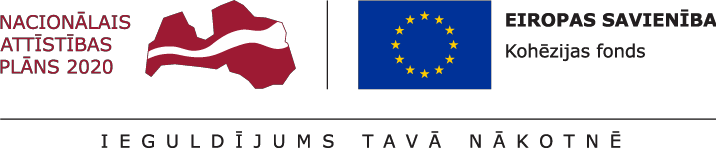 Iepirkumu komisija izveidota ar Sabiedrības ar ierobežotu atbildību “KULDĪGAS SILTUMTĪKLI”valdes priekšsēdētāja Andra Aniņa2023.gada 1.februāra rīkojumu Nr. 1.3.-01/23APSTIPRINĀTSiepirkumu komisijas2023.gada 28.aprīļa sēdē (protokols Nr. 1)APSTIPRINĀTS2023. gada 12. maijāiepirkumu komisijas sēdē(protokols Nr. 3)GROZĪJUMIIepirkuma „Biomasas katlumājas Lapegļu ielā 8, Kuldīgā aprīkošana ar dūmgāzu kondensatoru un palīgiekārtām”ID Nr. KS 2023/05NOLIKUMSKuldīga, 2023I. VISPĀRĪGA INFORMĀCIJAInformācija par iepirkumu:1.1. Iepirkums tiek rīkots saskaņā ar Iepirkumu uzraudzības biroja izstrādātajām vadlīnijām „Iepirkumu vadlīnijas sabiedrisko pakalpojumu sniedzējiem” paredzētajiem principiem (21.12.2022. redakcija).  1.2. Iepirkums tiek veikts Kohēzijas fonda darbības programmas “Izaugsme un nodarbinātība” 4.3.1. specifiskā atbalsta mērķa “Veicināt energoefektivitāti un vietējo AER izmantošanu centralizētajā siltumapgādē” ietvaros.1.3. Iepirkumā drīkst piedalīties jebkurš Pretendents, kurš ir atbilstošs šī nolikuma prasībām un iesniedz piedāvājumu.1.4. Nolikumā izmantotie termini.Ieinteresētais piegādātājs ir piegādātājs, kas saņēmis iepirkuma dokumentus.Pretendents ir Ieinteresētais piegādātājs, kurš ir iesniedzis savu piedāvājumu iepirkumā.Iepirkuma identifikācijas numurs: Nr. KS 2023/04Ziņas par Pasūtītāju:Pasūtītājs: Sabiedrība ar ierobežotu atbildību “KULDĪGAS SILTUMTĪKLI”     Reģ. Nr. 40003007890Adrese: Lapegļu iela 8, Kuldīga, Kuldīgas nov., LV-3301Kontaktpersona: Sabiedrība ar ierobežotu atbildību “KULDĪGAS SILTUMTĪKLI” valdes priekšsēdētājs  Andris Aniņš, tālr.: 63323721, e-pasts: siltums@kuldiga.lvDarba laiks: darba dienās no 8:00-12:00 un no 13:00-17:00Iepirkuma priekšmeta apraksts un apjomsIepirkuma „Biomasas katlumājas Lapegļu ielā 8, Kuldīgā aprīkošana ar dūmgāzu kondensatoru un palīgiekārtām”, saskaņā ar iepirkuma nolikuma prasībām un saskaņā ar līguma noteikumiem.Būvniecības izpildes vieta: Lapegļu iela 8, Kuldīga, Kuldīgas nov., LV-3301.Pretendentam pirms piedāvājuma iesniegšanas ir iespēja veikt objekta apskati. Minēto apskati iespējams veikt darba dienās, laikā no plkst.10:00 līdz plkst. 15:00, 2 (darba) dienas iepriekš apskates laiku saskaņojot ar Pasūtītāja kontaktpersonu.Līguma izpildes termiņš: Līdz 2023.gada 29.decembrim jābūt pabeigtiem 90% no Līgumā noteiktajiem Darbiem, kas nodrošina Projekta  iznākuma rādītāju sasniegšanu (uz Projekta attiecināmām izmaksām iekļautajiem Darbiem, saskaņā ar Nolikuma 11.pielikumā, Finanšu piedāvājuma tabulas 2.1.punktā noteikto); Pretendenta piedāvātajā termiņā (bet ne vēlāk kā līdz 2024.gada 31.martam) jābūt pabeigtiem visiem atlikušajiem Līgumā noteiktajiem Darbiem 10% apmērā (saskaņā ar Nolikuma 11.pielikumā, Finanšu piedāvājuma tabulas 2.2.punktā noteikto).Iepirkuma nomenklatūra (CPV):galvenais priekšmets (CPV kods): 45220000-5 (Inženiertehniskie un celtniecības darbi);papildu priekšmeti (CPV kodi): 71220000-6 (Arhitektūras projektēšanas pakalpojumi) 71000000-8 (Arhitektūras, būvniecības, inženiertehniskie un pārbaudes pakalpojumi).Papildus informācijas pieprasīšana un sniegšana un iepirkuma dokumentācijas pieejamība5.1. Saziņa starp Pasūtītāju un Ieinteresētajiem piegādātājiem un/vai Pretendentiem iepirkuma ietvaros notiek latviešu valodā pa pastu vai e-pastu. 5.2. Saziņas dokumentā ietver iepirkuma nosaukumu un identifikācijas numuru.5.3. Pretendents saziņas dokumentu nosūta uz nolikumā norādīto Pasūtītāja e-pasta adresi vai pa pastu. Tāpat saziņas dokumentu Pretendents var iesniegt Pasūtītajam 3.3.punkta norādītajā adresē darba laikā.5.4. Papildu informāciju Pretendents var pieprasīt ne vēlāk kā 8 dienas pirms piedāvājumu iesniegšanas termiņa beigām, savukārt pasūtītājs atbildi sniedz piecu darbdienu laikā, bet ne vēlāk kā piecas dienas pirms piedāvājumu iesniegšanas termiņa beigām.5.5. Pasūtītājs paziņojumu par iepirkumu publicē Iepirkuma uzraudzības biroja Publikāciju vadības sistēmā, nodrošinot brīvu un tiešu elektronisku pieeju iepirkuma nolikumam, tā pielikumiem un visiem papildus nepieciešamajiem dokumentiem. Pretendentam ir iespēja iepazīties uz vietas (Nolikuma 3.3.punktā norādītajā adresē) ar iepirkuma dokumentiem, sākot no attiecīgā iepirkuma izsludināšanas brīža.5.6. Ja pasūtītājs sniedz papildu informāciju, tas ievieto šo informāciju 5.5.punktā norādītajā vietnē, norādot arī uzdoto jautājumu. 5.7. Pretendentiem ir pienākums pašiem iepazīties ar informāciju par iepirkumu, kura tiks publicēta iepriekš norādītajā adresē.6. Pretendents:Ja piedāvājumu iesniedz personu apvienība, iesniedzamo dokumentu paketei ir jāpievieno informācija, kurā jābūt norādītam galvenajam dalībniekam, kas pārstāvēs personu apvienību iepirkumā un dalībnieku vārdā parakstīs piedāvājuma dokumentus, kā arī  ir jābūt fiksētam, kādas personas ir apvienojušās personu apvienībā, un apliecinājumam, ka gadījumā, ja personu apvienība tiks noteikta par iepirkuma uzvarētāju, 10 (desmit) darba dienu laikā personu apvienība iesniegs Pasūtītājam sabiedrības līgumu, kur būs noteikta solidāra visu dalībnieku atbildība vai nodibinās personālsabiedrību un reģistrēs to Latvijas Republikas Uzņēmumu reģistrā.Pretendentam ir tiesības piesaistīt apakšuzņēmējus un balstīties uz apakšuzņēmēju iespējām, lai apliecinātu, ka tā kvalifikācija atbilst iepirkuma nolikumā izvirzītajām prasībām. Piedāvājumam jābūt spēkā ne mazāk kā 60 (sešdesmit) dienas un tas nevar būt  garāks kā 6 (seši) mēneši no Piedāvājuma atvēršanas dienas. Ja Piedāvājuma derīguma termiņš neatbilst šajā punktā minētajiem noteikumiem, tas tiek noraidīts. Nepieciešamības gadījumā Pasūtītājs var lūgt Pretendentu pagarināt Piedāvājuma derīguma termiņu, ievērojot Sabiedrisko pakalpojumu sniedzēju iepirkumu likuma (redakcija, kas ir spēkā no 2023.gada 1.janvāra) (turpmāk – SPSIL) 27.panta trešās daļas noteikumus. Ja Pretendents atsakās pagarināt Piedāvājuma derīguma termiņu, Pasūtītājs ir tiesīgs slēgt līgumu ar nākamo pretendentu, kura piedāvājums atbilst iepirkuma nolikuma prasībām un pēc piedāvājumu salīdzināšanas un novērtēšanas ir nākamais saimnieciski izdevīgākais piedāvājums, un, ņemot vērā Pasūtītāja lūgumu, pretendents ir pagarinājis Piedāvājuma derīguma termiņu.Kopā ar Piedāvājumu, Pretendentam jāiesniedz Piedāvājuma nodrošinājums, kas nav mazāks par: 10000,00 EUR (desmit tūkstoši eiro un 00 centi). Iesniedzot piedāvājumu, Pretendentam ir jāpievieno Piedāvājuma nodrošinājums, kas var būt bankas vai apdrošināšanas sabiedrības (jāpievieno maksājuma pamatojošs dokumenta par apdrošināšanas prēmijas iemaksas veikšanu) izsniegtais nodrošinājums. Piedāvājuma nodrošinājumam jābūt spēkā ne mazāk kā 60 (sešdesmit) dienas no Piedāvājuma atvēršanas dienas līdz līguma noslēgšanai un līguma saistību izpildes nodrošinājuma iesniegšanas brīdim. Ja Piedāvājuma nodrošinājuma termiņš būs mazāks, piedāvājums tiks noraidīts. Piedāvājuma nodrošinājums uzvarētājam tiks izsniegts pēc līguma saistību izpildes nodrošinājuma iesniegšanas, pēc līguma noslēgšanas ar uzvarētāju. Nodrošinājuma devējs izmaksā Pasūtītājam piedāvājuma nodrošinājumu, ievērojot SPSIL 27.panta sesto daļu.Pretendents var aizstāt piedāvājuma nodrošinājumu ar noteiktās naudas summas iemaksu Pasūtītāja norādītā bankas kontā: 10000,00 EUR (desmit tūkstoši eiro un 00 centi), piedāvājumā pievienojot atbilstošu maksājuma uzdevumu, kā apliecinājumu par naudas summas iemaksu.Pretendenta rekvizīti un kontu numuri ir pieejami Pretendenta mājas lapā  https://www.kuldigasilt.lv/par-mums/rekviziti/ .Ja piedāvājuma nodrošinājums netiks ietverts  Pretendenta piedāvājumā (izņemot gadījumu, ja piedāvājuma nodrošinājums ir iemaksāts pasūtītāja kontā, šādā gadījumā pievienojot maksājuma apliecinošu dokumentu) vai neatbildīs Iepirkuma procedūras dokumentos noteiktajām prasībām, Pretendenta piedāvājums tiks noraidīts.II. Piedāvājuma iesniegšana7.	Prasības piedāvājuma noformējumam un iesniegšanai 7.1.	Pretendents ir tiesīgs iesniegt tikai vienu piedāvājumu par visu iepirkuma priekšmeta apjomu.Piedāvājumam pilnībā jāatbilst nolikumā un tā pielikumos minētajām prasībām.    Pretendentam jāiesniedz viens piedāvājuma oriģināls, viena piedāvājuma kopija, kā arī viena piedāvājuma kopija elektroniskā datu nesējā CD vai zibatmiņā.    Pretendents sagatavo 1 (vienu) piedāvājumu veidojošu dokumentu oriģinālu ar atzīmi “ORIĢINĀLS” un vienu kopiju ar atzīmi “KOPIJA”.    Uz iepakojuma jānorāda šāda informācija:Pasūtītāja nosaukums un juridiskā adrese;Pretendenta nosaukums un juridiskā adrese; Atzīme: piedāvājums iepirkumam „Biomasas katlumājas Lapegļu ielā 8, Kuldīgā aprīkošana ar dūmgāzu kondensatoru un palīgiekārtām”;7.4.4. Norāde „Neatvērt pirms piedāvājuma iesniegšanas termiņa beigām”.Piedāvājums jāiesniedz datordrukā, latviešu valodā. Ja Pretendents iesniedz dokumentus kādā citā valodā, tiem jāpievieno paraksta tiesīgās vai pilnvarotās personas (pievienojot pilnvaru) apliecināts tulkojums latviešu valodā.Pretendents uzņemas visu atbildību par tulkojumā esošās informācijas atbilstību tulkotajam dokumentam. Pasūtītājam ir tiesības pārbaudīt minētā tulkojuma atbilstību tulkotajam dokumentam. Tulkojuma apliecinājums ietver:norādi “TULKOJUMS PAREIZS”,Pretendenta vai tā pārstāvja parakstu un paraksta atšifrējumu,apliecinājuma vietas nosaukumu un datumu.Pasūtītājam, nepieciešamības gadījumā, ir tiesības pārbaudīt iesniegtā tulkojuma satura atbilstību tulkotajam dokumentam. Pretendents pirms piedāvājuma iesniegšanas termiņa beigām var grozīt vai atsaukt iesniegto piedāvājumu.Visi piedāvājuma pielikumi ir tā neatņemamas sastāvdaļas.Piedāvājumu paraksta Pretendenta paraksta tiesīgā persona vai pilnvarotā persona (pievienojot pilnvaras kopiju).Piedāvājuma oriģināls un kopija jāiesniedz katrs savā sējumā, tam jābūt caurauklotam, ar numurētām lapām, pievienojot klāt satura rādītāju. Caurauklojuma apliecinājums ietver:norādi par kopējo cauraukloto lapu skaitu,Pretendenta vai tā pārstāvja parakstu un paraksta atšifrējumu,apliecinājuma vietas nosaukumu un datumu.Piedāvājumā pievienoto dokumentu kopijām jābūt apliecinātām normatīvajos aktos noteiktajā kārtībā.Visai Pretendenta piedāvājumā sniegtai informācijai ir jābūt patiesai. Ja iepirkuma komisijai rodas šaubas par Pretendenta piedāvājumā sniegtās informācijas patiesību vai dokumenta kopijas autentiskumu, tai ir tiesības pieprasīt, lai Pretendents apstiprina informācijas patiesību un/vai uzrāda apstiprinoša dokumenta oriģinālu vai iesniedz apliecinātu dokumenta kopiju.8. Nosacījumi iesniedzot piedāvājumu:8.1. Piedāvājums jāiesniedz Pasūtītājam ne vēlāk kā līdz 2023.gada 24.maija, plkst. 10.00 personīgi (darba dienās no plkst. 09:00 līdz 16:00), ar kurjeru vai atsūtot pa pastu uz 3.3.punktā norādīto adresi.8.2. Nosūtot piedāvājumu pa pastu Pretendents uzņemas atbildību par piedāvājuma saņemšanu nolikuma 8.1.punktā norādītajā termiņā.8.3. Piedāvājumi, kas iesniegti pēc piedāvājuma iesniegšanas termiņa beigām vai kuru ārējais iepakojums nenodrošina to, lai piedāvājumā iekļautā informācija nebūtu pieejama līdz piedāvājumu atvēršanai, Pasūtītājs neizskata un nosūta atpakaļ Pretendentam.III. PRETENDENTA IZSLĒGŠANAS NOSACĪJUMI Pasūtītājs izslēdz Pretendentu no dalības iepirkumā šādos gadījumos:Sabiedrisko pakalpojumu sniedzēju iepirkuma likuma (turpmāk tekstā-SPSIL) 48.panta otrās daļas 2.punktā minētajā gadījumā (attiecībā tikai uz Valsts ieņēmuma dienesta administrējamo nodokļu parādu);SPSIL 48.panta otrās daļas 4.punktā minētajā gadījumā;SPSIL 48.panta otrās daļas 14.punktā minētajā gadījumā;uz personu apvienības biedru (ja Pretendents ir personu apvienība) ir attiecināmi SPSIL 48.panta otrās daļas 2. (attiecībā tikai uz Valsts ieņēmuma dienesta administrējamo nodokļu parādu), 4., 14.punktā minētie nosacījumi;uz Pretendenta norādīto personu, uz kuras iespējām Pretendents balstās, lai apliecinātu, ka tā kvalifikācija atbilst paziņojumā par līgumu vai iepirkuma dokumentos noteiktajām prasībām, ir attiecināmi SPSIL 48.panta otrās daļas 2. (attiecībā tikai uz Valsts ieņēmuma dienesta administrējamo nodokļu parādu), 4., 14.punktā minētie nosacījumi. Pārbaudot izslēgšanas nosacījumus, Pasūtītājs rīkojas, ievērojot SPSIL 48.panta piektās daļas 1.punkta c) apakšpunktu un d) apakšpunktu, un sesto daļu, kā arī 49.panta piektās daļas regulējumu.Pasūtītājs pārbaudīs vai uz piedāvājumu iesniegšanas brīdi uz Pretendentu un personām, kas uzskaitītas Starptautisko un Latvijas Republikas nacionālo sankciju likuma 11.1  panta pirmajā daļā neattiecas noteiktie ierobežojumi. Ja tiek konstatēts, ka uz Pretendentu, tā valdes vai padomes locekli, patieso labuma guvēju, pārstāvēttiesīgo personu vai prokūristu, vai personu, kura ir pilnvarota pārstāvēt pretendentu darbībās, kas saistītas ar filiāli, vai personālsabiedrības biedru, tā valdes vai padomes locekli, patieso labuma guvēju, pārstāvēttiesīgo personu vai prokūristu, ja pretendents ir personālsabiedrība, attiecas Starptautisko un Latvijas Republikas nacionālo sankciju likuma 11.1 panta pirmajā daļā noteiktais, Pretendents tiks izslēgts no dalības Iepirkumā.Pasūtītājs pārliecināsies par sankciju izslēgšanas nosacījuma neattiecināmību tīmekļvietnēs: 1) http://sankcijas.fid.gov.lv/ 2) https://www.sanctionsmap.eu/#/main 3)https://www.treasury.gov/resource-center/sanctions/SDN-ist/Pages/consolidated.aspxIV. PRASĪBAS PRETENDENTAM, PRETENDENTA IESNIEDZAMIE KVALIFIKĀCIJAS DOKUMENTIEiropas vienotais iepirkuma procedūras dokuments (SPSIL 56.pants): Pasūtītājs pieņem Eiropas vienoto iepirkuma procedūras dokumentu kā sākotnējo pierādījumu atbilstībai paziņojumā par līgumu vai Iepirkuma procedūras dokumentos noteiktajām Pretendentu atlases prasībām. Piegādātājs iesniedz atsevišķu Eiropas vienoto iepirkuma procedūras dokumentu par katru personu, uz kuras iespējām Pretendents balstās, lai apliecinātu, ka tas atbilst paziņojumā par līgumu vai Iepirkuma procedūras dokumentos noteiktajām Pretendentu atlases prasībām, un par tā norādīto apakšuzņēmēju, kura veicamo būvdarbu vai sniedzamo pakalpojumu vērtība ir vismaz 10 000 EUR. Piegādātāju apvienība iesniedz atsevišķu Eiropas vienoto iepirkuma procedūras dokumentu par katru tās dalībnieku. Piegādātājam jāaizpilda ESPD I daļa “Informācija par iepirkuma procedūru un līgumslēdzēju iestādi vai līgumslēdzēju subjektu”, II daļa “Informācija par ekonomikas dalībnieku”, III daļa “Izslēgšanas iemesli” un IV daļa “Atlases kritēriji”. Piegādātājs var Pasūtītājam iesniegt Eiropas vienoto iepirkuma procedūras dokumentu, kas ir bijis iesniegts citā iepirkuma procedūrā, ja Piegādātājs apliecina, ka dokumentā iekļautā informācija ir pareiza. Pasūtītājs jebkurā iepirkuma procedūras stadijā ir tiesīgs prasīt, lai Pretendents iesniedz visus vai daļu no dokumentiem, kas apliecina atbilstību paziņojumā par līgumu vai Iepirkuma procedūras dokumentos noteiktajām Pretendentu atlases prasībām. Pasūtītājs nepieprasa tādus dokumentus un informāciju, kas ir tā rīcībā vai ir pieejama publiskās datubāzēs. Eiropas vienotā iepirkuma procedūras dokumenta piemērošanas kārtību iepirkuma procedūrās nosaka Ministru kabinets. Eiropas vienotā iepirkuma procedūras dokumenta veidlapu paraugus nosaka saskaņā ar Eiropas Komisijas2016.gada 5.janvāra Īstenošanas regulu Nr. 2016/7, ar ko nosaka standarta veidlapu Eiropas vienotajam iepirkuma procedūras dokumentam.Iepirkuma komisija pārbauda, vai Pretendents, tā darbinieks vai Pretendenta piedāvājumā norādītā persona nav piedalījusies kādā no iepriekšējiem šī iepirkuma projekta posmiem vai Iepirkuma dokumentu izstrādāšanā. Ja Pretendents, tā darbinieki vai Pretendenta piedāvājumā norādītā persona ir piedalījusies kādā no iepriekšējiem šī iepirkuma projekta posmiem vai Iepirkuma dokumentu izstrādāšanā un ja šis apstāklis Pretendentam dod priekšrocības Iepirkumā, tādējādi kavējot, ierobežojot vai deformējot konkurenci, attiecīgā Pretendenta piedāvājums tiek noraidīts. Iepirkuma komisija, konstatējot minētos apstākļus, pirms iespējamās Pretendenta noraidīšanas ļauj tam pierādīt, ka nav tādu apstākļu, kas attiecīgajam Pretendentam dotu jebkādas priekšrocības Iepirkumā, tādējādi kavējot, ierobežojot vai deformējot konkurenci.Kompetento institūciju izsniegtās izziņas un citus dokumentus, ko izsniedz Latvijas institūcijas, Pasūtītājs pieņem un atzīst, ja tie izdoti ne agrāk kā vienu mēnesi pirms iesniegšanas dienas, bet ārvalstu kompetento institūciju izziņas, ja tās izdotas ne agrāk kā sešus mēnešus pirms iesniegšanas dienas, ja izziņas vai dokumenta izdevējs nav norādījis īsāku tā derīguma termiņu.V. PRASĪBAS PRETENDENTAM, PRETENDENTA IESNIEDZAMIE TEHNISKĀ UN FINANŠU PIEDĀVĀJUMA DOKUMENTI18.	Pretendenta tehniskais piedāvājums jāsagatavo saskaņā ar nolikumā ietvertās Tehniskās specifikācijas prasībām (Pielikums Nr.13). 19.	Pretendenta finanšu piedāvājums jāsagatavo, ievērojot turpmāk minētās prasības:19.1.	Piedāvājuma cenā, jābūt iekļautiem visiem plānotajiem izdevumiem, kas nepieciešami iepirkuma līguma izpildei pilnā apmērā un atbilstošā kvalitātē saskaņā ar spēkā esošajiem normatīvajiem aktiem. Finanšu piedāvājumā jāietver visi izdevumi, kuri radīsies iepirkuma līguma izpildes laikā. Finanšu piedāvājums jāsagatavo atbilstoši finanšu piedāvājuma veidnei (Pielikums Nr.11).;19.2.	Vērtējot piedāvājumu, Iepirkuma komisija ņems vērā piedāvājumā norādīto cenu bez pievienotās vērtības nodokļa;19.3.	Piegādes izmaksās jāparedz visas nepieciešamās izmaksas, kā arī visas izmaksas, kas var būt nepieciešamas, lai nodrošinātu atbilstību saistošajām Latvijas Republikas normatīvu prasībām, t.sk., ar darbu pieņemšanas-nodošanas procedūras, ar pieņemšanas komisiju organizāciju saistītās izmaksas, kā arī jebkuru citu Tehniskās specifikācijās minēto darbu pozīciju, kas nav atsevišķi norādītas citviet, izmaksas;20.	Kopsummas, ko Pretendents ierakstījis kopējās cenas sadalījumā, attiecināmas tikai uz pilnībā pabeigtu piegādi. Tādēļ summā jāiekļauj visas papildizmaksas, izmaksas neparedzētiem gadījumiem un visa veida riski.VI. PIEDĀVĀJUMU ATVĒRŠANA, IZVĒRTĒŠANA UN LĒMUMA PIEŅEMŠANA21.	Iepirkuma komisija Pretendentu piedāvājumus atver, kā arī lēmumus iepirkuma dokumentu sagatavošanas gaitā un Pretendentu un to iesniegto piedāvājumu izvērtēšanas gaitā pieņem sēdēs. Iepirkuma komisija ir lemttiesīga, ja tās sēdē piedalās ne mazāk kā trīs locekļi. Iepirkuma komisija pieņem lēmumus ar vienkāršu balsu vairākumu. Ja iepirkuma komisijas locekļu balsis sadalās vienādi, izšķirošā ir iepirkuma komisijas priekšsēdētāja balss. 22.	Pasūtītājs atver iesniegtos piedāvājumus tūlīt pēc piedāvājumu iesniegšanas termiņa beigām nolikumā norādītajā vietā un laikā. Piedāvājumu atvēršana notiek atklātā sēdē. Iepirkuma komisija Pretendentu piedāvājumus atver, kā arī lēmumus iepirkuma dokumentu sagatavošanas gaitā un Pretendentu un to iesniegto piedāvājumu izvērtēšanas gaitā pieņem sēdēs. Pēc piedāvājumu atvēršanas iepirkumu komisijas sēdes notiek slēgti.23.Iepirkuma komisija veic visu pretendentu kvalifikācijas un piedāvājumu atbilstības pārbaudi un piedāvājuma izvēli saskaņā ar noteiktajiem piedāvājuma izvērtēšanas kritērijiem. Iepirkuma komisija ir tiesīga pretendentu kvalifikācijas atbilstības pārbaudi veikt tikai pretendentam, kuram būtu piešķiramas iepirkuma līguma slēgšanas tiesības. Ja Iepirkuma komisijai šķiet, ka Pretendenta piedāvājums ir nepamatoti lēts, Iepirkumu komisija pieprasa no pretendenta skaidrojumu saskaņā ar SPSIL 59.panta prasībām, lūdzot to iesniegt trīs darba dienu laikā. Iepirkumu komisija noraida piedāvājumu kā nepamatoti lētu, ja izpildās SPSIL 59.panta nosacījumi.Ja Iepirkumu komisija konstatē, ka Pretendenta dokumentos ietvertā informācija ir neskaidra vai nepilnīga, tā pieprasa, lai Pretendents vai kompetenta institūcija izskaidro vai papildina šajos dokumentos ietverto informāciju. Pretendentu iesniegto Finanšu un Tehnisko piedāvājumu vērtēšanas laikā Pasūtītājs pārbauda, vai Piedāvājumā nav aritmētisku kļūdu. Ja Pasūtītājs konstatē šādas kļūdas, tas šīs kļūdas izlabo. Par kļūdu labojumu un laboto piedāvājuma summu Pasūtītājs paziņo Pretendentam, kura pieļautās kļūdas labotas. Vērtējot Finanšu piedāvājumu, Pasūtītājs ņem vērā labojumus.Iepirkuma komisija vērtē Piedāvājumus saskaņā ar noteiktajiem Piedāvājumu vērtēšanas kritērijiem, izvēloties saimnieciski visizdevīgāko Piedāvājumu.Saimnieciski izdevīgākā Piedāvājuma izvērtēšanai, tiks ņemts vērā:Punkti par katru kritēriju tiek sarēķināti līdz 2 cipariem aiz komata.Kritērijs Nr.1 - Dūmgāzu kondensatora izbūves izmaksu kritērija aprēķins  (I) = (Izdevīgākais piedāvājuma vērtība) / (Pretendenta piedāvājuma vērtība) * 85. Maksimālais punktu skaits Kritērijam Nr.1 ir 85 punkti.Katra pretendenta piedāvājuma vērtība (P) tiek aprēķināts pēc šāda principa: P = C1 x 60 % + C2C1 - Cena daļa (finanšu piedāvājuma Pielikums Nr.11 pozīcijā 2.1.) C2 - Cena daļa (finanšu piedāvājuma Pielikums Nr.11 pozīcijā 2.2.)Tā pretendenta piedāvājums (P), kurš ir ar zemāko vērtību tiek noteikts kā Izdevīgākā Piedāvājuma vērtība, pret kuru tiks salīdzināti visu pretendentu piedāvājumi.   Kritērijs Nr.2. – Lietderības īpatsvars dūmgāzu kondensatoram. Lietderības koeficients (vidējā papildus jauda) nedrīkst būt zemāka, kā 19%, pretējā gadījumā tiek noraidīta. Piedāvājot lielāku lietderības koeficientu (jauda), tiek aprēķināts punktu skaits par kritēriju K pēc šādas formulas = (pretendenta piedāvātais lietderības koeficients – 19%) / (labākais lietderības koeficients – 19%) * 15. Maksimālais punktu skaits Kritērijam Nr.2 ir 15 punkti.Par saimnieciski izdevīgāko Piedāvājumu tiek noteikts piedāvājums ar lielāko punktu skaitu, saskaitot I un K vērtības. Tiesības slēgt līgumu tiks piešķirtas Pretendentam, kura piedāvājumam būs saimnieciski visizdevīgākais Piedāvājums.Ja komisija pirms lēmuma pieņemšanas konstatē, ka diviem vai vairākiem Pretendentiem ir saimnieciski visizdevīgākie piedāvājumi (vienāds lielākais punktu skaits), komisija Līguma slēgšanas tiesības piešķirs Pretendentam, ar zemāko piedāvāto cenu.29.  Izslēgšanas nosacījumu pārbaude, pirms lēmuma par iespējamu līguma slēgšanas tiesību piešķiršanu:29.1. Pasūtītājs uz lēmuma pieņemšanas brīdi veic Pretendentu pārbaudi un izslēdz Pretendentu no turpmākas dalības iepirkumā šādos gadījumos:29.1.1.	Sabiedrisko pakalpojumu sniedzēju iepirkuma likuma (turpmāk tekstā-SPSIL) 48.panta otrās daļas 2.punktā minētajā gadījumā (attiecībā tikai uz Valsts ieņēmuma dienesta administrējamo nodokļu parādu);29.1.2.	SPSIL 48.panta otrās daļas 4.punktā minētajā gadījumā;29.1.3.	SPSIL 48.panta otrās daļas 14.punktā minētajā gadījumā;29.1.4. uz personu apvienības biedru (ja Pretendents ir personu apvienība) ir attiecināmi SPSIL 48.panta otrās daļas 2. (attiecībā tikai uz Valsts ieņēmuma dienesta administrējamo nodokļu parādu), 4., 14.punktā minētie nosacījumi;29.1.5. uz Pretendenta norādīto personu, uz kuras iespējām Pretendents balstās, lai apliecinātu, ka tā kvalifikācija atbilst paziņojumā par līgumu vai iepirkuma dokumentos noteiktajām prasībām, ir attiecināmi SPSIL 48.panta otrās daļas 2. (attiecībā tikai uz Valsts ieņēmuma dienesta administrējamo nodokļu parādu), 4., 14.punktā minētie nosacījumi.Pārbaudot izslēgšanas nosacījumus, Pasūtītājs rīkojas, ievērojot SPSIL 48.panta piektās daļas 1.punkta c) apakšpunktu un d) apakšpunktu, un sesto daļu, kā arī 49.panta piektās daļas regulējumu.Pasūtītājs pārbaudīs vai uz piedāvājumu iesniegšanas brīdi uz Pretendentu un personām, kas uzskaitītas Starptautisko un Latvijas Republikas nacionālo sankciju likuma 11.1  panta pirmajā daļā, neattiecas šajā likuma pantā noteiktie ierobežojumi. Ja tiek konstatēts, ka uz Pretendentu, tā valdes vai padomes locekli, patieso labuma guvēju, pārstāvēttiesīgo personu vai prokūristu, vai personu, kura ir pilnvarota pārstāvēt pretendentu darbībās, kas saistītas ar filiāli, vai personālsabiedrības biedru, tā valdes vai padomes locekli, patieso labuma guvēju, pārstāvēttiesīgo personu vai prokūristu, ja pretendents ir personālsabiedrība, attiecas Starptautisko un Latvijas Republikas nacionālo sankciju likuma 11.1panta pirmajā daļā noteiktais, Pretendents tiks izslēgts no dalības Iepirkumā.	 Pasūtītājs pārliecināsies par sankciju izslēgšanas nosacījuma neattiecināmību tīmekļvietnēs: 1) http://sankcijas.fid.gov.lv/  2) https://www.sanctionsmap.eu/#/main  3) https://www.treasury.gov/resource-center/sanctions/SDN-List/Pages/consolidated.aspxJa izraudzītais Pretendents atsakās slēgt iepirkuma līgumu ar Pasūtītāju, Pasūtītājs pieņem lēmumu slēgt līgumu ar nākamo Pretendentu, kurš iesniedzis saimnieciski izdevīgāko piedāvājumu vai pārtraukt iepirkumu, neizvēloties nevienu piedāvājumu. Ja pieņemts lēmums slēgt līgumu ar nākamo Pretendentu, kurš iesniedzis saimnieciski  izdevīgāko piedāvājumu, bet tas atsakās līgumu slēgt, Pasūtītājs pieņem lēmumu pārtraukt iepirkumu, neizvēloties nevienu piedāvājumu. Pirms lēmuma pieņemšanas par līguma noslēgšanu ar nākamo Pretendentu, Pasūtītājs izvērtē vai tas nav uzskatāms par vienu tirgus dalībnieku kopā ar sākotnēji izraudzīto Pretendentu, kurš atteicās slēgt iepirkuma līgumu ar Pasūtītāju. Ja nepieciešams, Pasūtītājs ir tiesīgs pieprasīt no nākamā Pretendenta apliecinājumu un, ja nepieciešams, pierādījumus, ka tas nav uzskatāms par vienu tirgus dalībnieku kopā ar sākotnēji izraudzīto Pretendentu. Ja nākamais Pretendents ir uzskatāms par vienu tirgus dalībnieku kopā ar sākotnēji izraudzīto Pretendentu, Pasūtītājs pieņem lēmumu pārtraukt iepirkumu, neizvēloties nevienu piedāvājumu. Pasūtītājam ir tiesības neizvelēties nevienu piedāvājumu, gadījumā, ja Pretendentu piedāvājumi neatbilst Pasūtītāja finansiālajām iespējām.Komisija par pieņemto lēmumu par līguma slēgšanas tiesību piešķiršanu vienlaicīgi (vienā dienā) informē visus Pretendentus. Pasūtītājs 10 darbdienu laikā pēc tam, kad noslēgts iepirkuma līgums, Iepirkumu uzraudzības biroja Publikācijas vadību sistēmā publicē paziņojumu par rezultātiem iepirkumā. Komisija paziņojumā norāda: 34.1. ziņas par Pasūtītāju (nosaukumu, reģistrācijas numuru, adresi, pilsētu/novadu, pasta indeksu, valstspiederību, NUTS kodu, kontaktpersonu, tālruņa numuru, faksa numuru, elektroniskā pasta adresi, vispārējo interneta adresi, pircēja profila adresi);  Iepirkuma identifikācijas numuru; Iepirkuma nosaukumu; norādi par līguma veidu (Piegāde, Pakalpojumi vai Būvdarbi);Iepirkuma nomenklatūras (CPV) galveno kodu; līguma slēgšanas datumu;  informāciju par uzvarētāju (nosaukumu, reģistrācijas numuru, adresi, valstspiederību); kopējo līgumcenu, par kuru noslēgts līgums bez PVN; informāciju par to, vai Iepirkums ir saistīts ar projektu un/vai programmu, ko finansē ES fondi vai citi ārvalstu finanšu resursi; citu informāciju, ja nepieciešams.Pasūtītājs apņemas, ka iegūto personu datu apstrāde un uzglabāšana tiks nodrošināta atbilstoši 2016.gada 27.aprīļa Eiropas Parlamenta un Padomes regulas (ES) 2016/679 par fizisku personu aizsardzību attiecībā uz personas datu apstrādi un šādu datu brīvu apriti un ar ko atceļ Direktīvu 95/46/EK prasībām, citiem normatīvajiem aktiem un līguma/vispārīgās vienošanās noteikumiem.Personas dati var tikt publiskot atbilstoši Vadlīnijām un uz tā pamata izdoto tiesību aktu noteiktajam apjomam.Iepirkuma īstenošanā iesaistīto fizisko personu datus Pasūtītājs tiesīgs iegūt un pārbaudīt publiskajos reģistros saskaņā ar normatīvajiem aktiem un normatīvajos aktos noteiktajā apmērā.VII. IEPIRKUMA LĪGUMSIepirkuma līgumu ar izraudzīto Pretendentu Pasūtītājs slēdz atbilstoši Līguma projektam (Pielikums Nr.16). Līguma sarunas jāveic un līgums jānoslēdz 10 darba dienu laikā no rezultātu paziņošanas par iepirkuma uzvarētāju. Ja līgums no Pretendenta puses netiek parakstīts 10 darba dienu laikā, tad Pasūtītājs uzskata, ka Pretendents ir atteicies slēgt līgumu un rīkojas atbilstoši Nolikumā noteiktajam.Iepirkuma neatņemamas sastāvdaļas pievienoti šādi pielikumi:pielikums – Pieteikums dalībai iepirkumā (veidlapa);pielikums – Informācija par pretendenta finanšu apgrozījumu (veidne); pielikums – Pretendenta pieredzes apraksts (veidne); pielikums – Pretendenta vadošo speciālistu saraksts (veidne);pielikums – Pretendenta vadošā personāla CV;pielikums – Informācija par pretendenta norādīto personu, uz kuru iespējām balstās (veidlapa);pielikums – Pretendenta norādītās personas, uz kuras iespējām tas balstās, apliecinājums (veidlapa);pielikums – Informācija par apakšuzņēmēju (veidlapa);pielikums – Apakšuzņēmēja apliecinājums (veidlapa);pielikums – Piedāvājuma garantija;pielikums – Finanšu piedāvājums (veidlapa);pielikums – Plānotais garantijas termiņš un mūža ilgums; pielikums – Tehniskā specifikācija iepirkumam;pielikums – Tehniskā piedāvājuma sagatavošanas nosacījumi;14.1. pielikums – Darbi izpildes grafiks; pielikums – Izpildes garantijas un funkcionālie rādītāji;pielikums – Līguma projekts.Pielikums Nr.1Iepirkuma „Biomasas katlumājas Lapegļu ielā 8, Kuldīgā aprīkošana ar dūmgāzu kondensatoru un palīgiekārtām”Iepirkuma identifikācijas Nr. KS 20223/05nolikumam<Pasūtītāja nosaukums><reģistrācijas numurs><adrese> DALĪBAI IEPIRKUMĀ “<Iepirkuma nosaukums>”<Vietas nosaukums>, <gads>.gada <datums>.<mēnesis>Informācija par Pretendentu[Iepazinušies]/[Iepazinies] ar <Pasūtītāja nosaukums, reģistrācijas numurs un adrese> (turpmāk – Pasūtītājs) organizētā iepirkuma „<Iepirkuma nosaukums>” nolikumu (turpmāk – ), pieņemot visas Nolikumā noteiktās prasības, <Pretendenta nosaukums vai vārds un uzvārds (ja Pretendents ir fiziska persona)><reģistrācijas numurs vai personas kods (ja Pretendents ir fiziska persona)><adrese>[iesniedzam]/[iesniedzu] piedāvājumu, kas sastāv no: šī pieteikuma, Atlases dokumentiem, Finanšu un tehniskā piedāvājuma  (turpmāk – Piedāvājums).Piedāvājam veikt iepirkumā „___________________”, identifikācijas Nr. ______________ noteiktos darbus saskaņā ar nolikumā minētajiem nosacījumiem un izsakot piedāvājuma kopējo cenu EUR (bez PVN) ir _____________________(summa cipariem un vārdiem), saskaņā ar Nolikuma 11.pielikumā iesniegto informāciju. Piedāvājums ir saistošs Pretendentam, līdz iepirkuma  noslēgšanai.Pretendents (ja Pretendents ir fiziska vai juridiska persona), personālsabiedrība un visi personālsabiedrības biedri (ja Pretendents ir personālsabiedrība) vai visi personu apvienības dalībnieki (ja Pretendents ir personu apvienība) apliecina, ka:piesakās piedalīties iepirkumā „<Iepirkuma nosaukums>”” (iepirkuma identifikācijas Nr. „<...>”);visa piedāvājumā ietvertā informācija ir patiesa.[Mūs Iepirkumā pārstāv un iepirkuma , gadījumā, ja tiks pieņemts  ar mums slēgt iepirkuma  mūsu vārdā slēgs:Pielikums Nr.2Iepirkuma „Biomasas katlumājas Lapegļu ielā 8, Kuldīgā aprīkošana ar dūmgāzu kondensatoru un palīgiekārtām”Iepirkuma identifikācijas Nr. Nr. KS 20223/05nolikumamINFORMĀCIJA PAR PRETENDENTA FINANŠU APGROZĪJUMU (VEIDNE)* Aizpilda Pretendents. Ja attiecīgā dokumentācija ir pieejama elektroniski, lūdzu, norādiet to, sniedzot šādas ziņas par informācijas / dokumentācijas pieejamību:Pretendents/Pretendenta pilnvarotā persona:Pielikums Nr.3Iepirkuma „Biomasas katlumājas Lapegļu ielā 8, Kuldīgā aprīkošana ar dūmgāzu kondensatoru un palīgiekārtām”Iepirkuma identifikācijas Nr. KS 20223/05nolikumamPRETENDENTA PIEREDZES APRAKSTS (VEIDNE)I Veikto būvdarbu sarakstsPielikumā: Dokumenti uz ___ lapām (pievienot dokumentus atbilstoši Iepirkuma nolikuma prasībām).Pretendents/Pretendenta pilnvarotā persona:Pielikums Nr.4Iepirkuma „Biomasas katlumājas Lapegļu ielā 8, Kuldīgā aprīkošana ar dūmgāzu kondensatoru un palīgiekārtām”Iepirkuma identifikācijas Nr. KS 20223/05nolikumamPRETENDENTA VADOŠO SPECIĀLISTU SARAKSTSPretendenta projektēšanas un būvdarbu vadīšanas speciālisti un vadošais personāls:* Jāpievieno visu norādīto vadošo speciālistu CV (noformētu atbilstoši nolikuma 5.pielikumam), sertifikātu/licenču/diplomu kopijas, izņemot tos dokumentus, ko var pārbaudīt publiskajās datubāzēs, Būvniecības informācijas sistēmā (https://bis.gov.lv/bisp/).[datums:] ________________________________________________[pretendenta pilnvarotās personas paraksts:] _______________________________________________[pretendenta pilnvarotās personas vārds, uzvārds un amats:] __________________________________Pielikums Nr.5Iepirkuma „Biomasas katlumājas Lapegļu ielā 8, Kuldīgā aprīkošana ar dūmgāzu kondensatoru un palīgiekārtām”Iepirkuma identifikācijas  Nr. KS 20223/05nolikumamPRETENDENTA vadošā personālaCURRICULUM VITAE (CV)/forma/Norādīt vadošā speciālista pozīciju (amatu) iepirkuma līguma izpildē: __________________________1.	Vārds:2.	Uzvārds:3.	Uzņēmuma nosaukums, kurā pašlaik strādā:4.	Profesionālās darbības atbilstības sertifikāti/apliecības*:* Piedāvājumā jābūt pievienotām sertifikātu/apliecību kopijām, izņemot tos, kurus var pārbaudīt Būvniecības informācijas sistēmā (https://bis.gov.lv/bisp/).5.	Profesionālā pieredze*:* Aprakstā jānorāda tā pieredze un kvalifikācija, kas apliecina nolikumā prasīto speciālista pieredzi.6.	Vadošā speciālista apliecinājums:Es, [speciālista vārds, uzvārds], apliecinu, ka iepriekš minētais pareizi atspoguļo manu pieredzi un kvalifikāciju.Ar šo es, [speciālista vārds, uzvārds], apņemos laikā no iepirkuma līguma noslēgšanas līdz pilnīgai saistību izpildei veikt [amata nosaukums] pienākumus iepirkuma procedūras “______________________________” iepirkuma līguma ietvaros, ja iepirkuma procedūras rezultātā pretendentam [Uzņēmēja nosaukums] tiks piešķirtas tiesības slēgt iepirkuma līgumu un līgums tiks noslēgts.Šī apņemšanās nav atsaucama.____________________________Speciālista paraksts, vārds, uzvārds[datums:] ________________________________________________[pretendenta pilnvarotās personas paraksts:] _______________________________________________[pretendenta pilnvarotās personas vārds, uzvārds un amats:] __________________________________Pielikums Nr.6Iepirkuma „Biomasas katlumājas Lapegļu ielā 8, Kuldīgā aprīkošana ar dūmgāzu kondensatoru un palīgiekārtām”Iepirkuma identifikācijas Nr. KS 20223/05nolikumamINFORMĀCIJA PAR PRETENDENTA NORĀDĪTO PERSONU, UZ KURAS IESPĒJĀM BALSTĀS/forma/[Norāda informāciju, ja kvalifikācijas prasību izpildei pretendents atsaucas uz personu, uz kuras iespējām balstās, iespējām, ja tas nepieciešams iepirkuma līguma izpildei][datums:] ________________________________________________[pretendenta pilnvarotās personas paraksts:] _______________________________________________[pretendenta pilnvarotās personas vārds, uzvārds un amats:] __________________________________Pielikums Nr.7Iepirkuma „Biomasas katlumājas Lapegļu ielā 8, Kuldīgā aprīkošana ar dūmgāzu kondensatoru un palīgiekārtām”Iepirkuma identifikācijas Nr. KS 20223/05nolikumamPRETENDENTA NORĀDĪTĀS PERSONAS, UZ KURAS SPĒJĀM TAS BALSTĀS, APLIECINĀJUMS/forma/Ar šo [Personas, uz kuras spējām balstās, nosaukums vai vārds un uzvārds (ja persona, uz kuras spējām balstās, ir juridiskā persona), reģistrācijas numurs vai personas kods (ja persona, uz kuras spējām balstās, ir fiziskā persona) un adrese] apliecina, ka:piekrīt piedalīties iepirkuma procedūrā, kā Pretendenta [pretendenta nosaukums, reģistrācijas numurs un adrese] norādītā persona, uz kuras iespējām pretendents balstās, lai apliecinātu, ka tā kvalifikācija atbilst paziņojumā par līgumu vai iepirkuma procedūras dokumentos noteiktajām prasībām, ungadījumā, ja ar pretendentu tiks noslēgts iepirkuma līgums, apņemas veikt šādus būvniecības/projektēšanas [precizēt pēc fakta] darbus: [īss darbu apraksts atbilstoši Informācijā par apakšuzņēmēju norādītajam] un/vai nodot pretendentam šādus resursus: [īss pretendentam nododamo resursu (speciālistu un/vai tehniskā aprīkojuma) apraksts], unuz to neattiecas neviens no SPSIL 48.panta otrās daļas 2., 4. un 14.punktā noteiktajiem izslēgšanas noteikumiem.Mūsu uzņēmums atbilst (norādīt mazais, vidējais vai lielais) uzņēmuma statusam.[datums:] ________________________________________________[personas, uz kuras spējām balstās, vai pilnvarotās personas paraksts:] ____________________________________[personas, uz kuras spējām balstās, vai pilnvarotās personas vārds, uzvārds un amats:] ________________________[datums:] ________________________________________________[pretendenta pilnvarotās personas paraksts:] _______________________________________________[pretendenta pilnvarotās personas vārds, uzvārds un amats:] __________________________________Pielikums Nr.8Iepirkuma „Biomasas katlumājas Lapegļu ielā 8, Kuldīgā aprīkošana ar dūmgāzu kondensatoru un palīgiekārtām”Iepirkuma identifikācijas Nr. KS 20223/05nolikumamINFORMĀCIJA PAR APAKŠUZŅĒMĒJU/forma/[Norāda informāciju, ja kādu iepirkuma līguma daļu paredzēts nodot apakšuzņēmējiem, kā arī iesniedz veidlapā minētos dokumentus. Apakšuzņēmēja mazā vai vidējā uzņēmuma statuss ____________________(Skat. Biroja skaidrojumu par mazajiem un vidējiem uzņēmumiem:https://www.iub.gov.lv/lv/skaidrojums-mazie-un-videjie-uznemumi)[datums:] ________________________________________________[pretendenta pilnvarotās personas paraksts:] _______________________________________________[pretendenta pilnvarotās personas vārds, uzvārds un amats:] __________________________________Pielikums Nr.9Iepirkuma „Biomasas katlumājas Lapegļu ielā 8, Kuldīgā aprīkošana ar dūmgāzu kondensatoru un palīgiekārtām”Iepirkuma identifikācijas Nr. KS 20223/05nolikumamAPAKŠUZŅĒMĒJA APLIECINĀJUMS/forma/Ar šo [Apakšuzņēmēja nosaukums vai vārds un uzvārds (ja apakšuzņēmējs ir fiziska persona), reģistrācijas numurs vai personas kods (ja apakšuzņēmējs ir fiziska persona) un adrese] apliecina, ka:piekrīt piedalīties iepirkuma procedūrā, kā [pretendenta nosaukums, reģistrācijas numurs un adrese] apakšuzņēmējs, ungadījumā, ja ar pretendentu tiks noslēgts iepirkuma līgums, apņemas veikt šādus darbus: [īss būvniecības darbu apraksts atbilstoši Informācijā par apakšuzņēmēju norādītajam] un/vai nodot pretendentam šādus resursus: [īss pretendentam nododamo resursu (speciālistu un/vai tehniskā aprīkojuma) apraksts].[datums:] ________________________________________________[apakšuzņēmēja vai pilnvarotās personas paraksts:] _______________________________________[apakšuzņēmēja vai pilnvarotās personas vārds, uzvārds un amats:] ___________________________Pielikums Nr.10Iepirkuma „Biomasas katlumājas Lapegļu ielā 8, Kuldīgā aprīkošana ar dūmgāzu kondensatoru un palīgiekārtām”Iepirkuma identifikācijas Nr. KS 20223/05nolikumamSIA „__________”Reģ Nr. _________________________________________PIEDĀVĀJUMA GARANTIJA“<Iepirkuma nosaukums>”<Vietas nosaukums>, <gads>.gada <datums>.<mēnesis>Ievērojot to, ka <Pretendenta nosaukums vai vārds un uzvārds (ja Pretendents ir fiziska persona)><reģistrācijas numurs vai personas kods (ja Pretendents ir fiziska persona)><adrese>(turpmāk – Pretendents)iesniedz savu piedāvājumu <Pasūtītāja nosaukums, reģistrācijas numurs un adrese> (turpmāk – Pasūtītājs) organizētā iepirkuma „<Iepirkuma nosaukums>” ietvaros, kā arī to, ka iepirkuma nolikums paredz piedāvājuma nodrošinājuma iesniegšanu, mēs <Garantijas sniedzēja nosaukums, reģistrācijas numurs un adrese> neatsaucami apņemamies 15 dienu laikā no Pasūtītāja rakstiska pieprasījuma, kurā minēts, ka:Pretendents atsauc savu piedāvājumu, kamēr ir spēkā piedāvājuma nodrošinājums,Pretendents, kuram ir piešķirtas tiesības slēgt iepirkuma līgumu, Pasūtītāja noteiktajā termiņā nenoslēdz iepirkuma līgumu,Pretendents, kurš ir noslēdzis iepirkuma līgumu, iepirkuma līgumā noteiktajā kārtībā neiesniedz līguma izpildes nodrošinājumu,saņemšanas dienas, neprasot Pasūtītājam pamatot savu prasījumu, izmaksāt Pasūtītājam <summa cipariem> EUR (<summa vārdiem> euro), maksājumu veicot uz pieprasījumā norādīto bankas norēķinu kontu.Piedāvājuma nodrošinājums stājas spēkā <gads>.gada <datums>.<mēnesis> un ir spēkā līdz <gads>.gada <datums>.<mēnesis>. Pasūtītāja pieprasījumam jābūt saņemtam iepriekš norādītajā adresē ne vēlāk kā šajā datumā.Šai garantijai ir piemērojami Starptautiskās Tirdzniecības un rūpniecības kameras Vienotie noteikumi par pieprasījumu garantijām Nr.758 („The ICC Uniform Rules for Demand Guaranties”, ICC Publication No.758), kā arī Latvijas Republikas normatīvie tiesību akti. Visi strīdi, kas radušies saistībā ar piedāvājuma nodrošinājumu, izskatāmi Latvijas Republikas tiesā saskaņā ar Latvijas Republikas normatīvajiem tiesību aktiem. [datums:] ________________________________________________[apakšuzņēmēja vai pilnvarotās personas paraksts:] _______________________________________[apakšuzņēmēja vai pilnvarotās personas vārds, uzvārds un amats:]*jāparedz sistēmas pievienošanu no katlumājas līdz pieslēguma vietām atbilstoši inženierkomunikāciju īpašnieku saņemtiem tehniskiem noteikumiem.Pielikums Nr.12Iepirkuma „Biomasas katlumājas Lapegļu ielā 8, Kuldīgā aprīkošana ar dūmgāzu kondensatoru un palīgiekārtām”Iepirkuma identifikācijas Nr. KS 20223/05nolikumam<Vietas nosaukums>, <gads>.gada <datums>.<mēnesis>"<Iepirkuma nosaukums>”; Pretendenta <nosaukumsPLĀNOTAIS GARANTIJAS TERMIŅŠ UN MŪŽA ILGUMSPielikums Nr.13Iepirkuma „Biomasas katlumājas Lapegļu ielā 8, Kuldīgā aprīkošana ar dūmgāzu kondensatoru un palīgiekārtām”Iepirkuma identifikācijas Nr. KS 20223/05nolikumamTEHNISKĀ SPECIFIKĀCIJA IEPIRKUMAM„ Biomasas katlumājas Lapegļu ielā 8, Kuldīgā aprīkošana ar dūmgāzu kondensatoru un palīgiekārtām”Vispārīgais raksturojumsSIA „Kuldīgas siltumtīkli” projekta ietvaros plāno veikt esošā biomasas (šķeldas) katlumājā dūmgāzu kondensatora ar palīgiekārtām (t.sk. elektrostatisko filtru, dūmsūkņiem, dūmkanāliem un citām iekārtām) uzstādīšanu, kura rezultātā paaugstināsies viena no diviem 5 MW katliem kopējā lietderība un samazināsies gaisa piesārņojošo vielu koncentrācija dūmgāzēs. Šī tehniskā specifikācija ir funkcionāla un tā nav uzskatāma par detalizētu visu iekārtu un pakalpojumu aprakstu, kas Pretendentam jāpiegādā Projekta realizācijas laikā. Specifikācija sevī ietver Pasūtītāja prasības, kuras Pretendentam Piedāvājuma sagatavošanas laikā ir uzmanīgi jāizanalizē un kurus ir jāņem vērā. Projekta iekārtām jābūt jaunām un mūsdienīgām, drošām, ekonomiskām ekspluatācijā un jānodrošina augsta pieejamības pakāpe, lai pēc iespējas samazinātu piespiedu dīkstāvi. Izvēlētajām Projekta iekārtām ir jābūt ar augstu izturības, pieejamības un zemu degradācijas pakāpi visa Projekta darbības laikā. Projektam jābūt izveidotam tā, lai tas darbotos tehniskajā specifikācijā norādītās temperatūras amplitūdā bez papildus slodzes un tā darbībai jābūt maksimāli automatizētai. Projekta izvietojumam jābūt projektētam tā, lai tas iekļautos pašreizējās katlumājas teritorijā atbilstoši būvprojektam minimālā sastāvā un nebūtu pretrunā ar esošajiem teritorijas drošības noteikumiem.Pasūtījuma apjomsProjekts ietver pilnīgi jauna inženiertehniski izstrādāta dūmgāzu kondensatora un saistošo tehnoloģisko iekārtu uzstādīšanu, t.sk. elektrostatiska filtra, pievienošanu jau esošajām tehnoloģiskajām sistēmām katlumājā Lapegļu ielā 8, Kuldīgā. Turpmākajā sarakstā ietverts paredzamā līguma nepieciešamā aprīkojuma un sistēmu vispārējs apraksts, taču tas nav uzskatāms par izsmeļošu. Pretendentam savā cenā jāiekļauj arī visas pārējās sistēmas, kas šajā sarakstā nav norādītas, bet ir nepieciešamas, lai nodrošinātu projekta sekmīgu realizāciju.Jauna dūmgāzu kondensatora uzstādīšana aiz abiem 5 MW biomasas ūdenssildāmiem katliem un to multicikloniem. Dūmgāzu kondensatoram jāutilizē visa jebkura no abiem katliem uzstādītā nominālā jauda. Jauna elektrostatiska filtra uzstādīšana aiz esošiem multicikloniem. Elektrostatiskam filtram jānodrošina cieto daļiņu attīrīšanas pakāpi jebkuram vienam no abiem 5 MW katliem no  sākotnējiem 180 mg/m3 līdz 30 mg/m3. Esošo konstrukciju rekonstrukciju (ja tas nepieciešams), tādu kā maģistrālie cauruļvadi, dūmejas, apkalpošanas platformas un citas šeit neuzskaitītās konstrukcijas.Uz dūmgāzu kondensatoru attiecināmo siltumtīklu cirkulācijas sūkņu uzstādīšana un to pieslēgšana ar mērķi nodrošināt kopējo darbību ar jebkuru vienu no diviem 5 MW biomasas ūdenssildāmiem katliemUz dūmgāzu kondensatoru attiecināmo dūmsūcēju, ventilatoru uzstādīšana, tai skaitā esošo abu AK-5000S dūmsūkņu nomaiņa.Saražotā siltuma, uzskaites ierīcēm un to uzstādīšanas procesam jābūt testētām un apstiprinātām saskaņā ar atbilstošo LR normatīvajiem aktiem. Dūmgāzu kondensatoru jāaprīko ar atsevišķu komercuzskaites siltumenerģijas skaitītāju.Elektrosadales sistēma.Visa veida drošības un informatīvo zīmju uzstādīšana.Visa veida nepieciešamo elektrokabeļu un cauruļu savienojumi starp kondensatoru un tā palīgierīcēm.Kondensatora un elektrostatiska filtra vadības vizualizācijas sistēma.Gan lokāla, gan attālināta kondensatora vadības sistēma, kas nodrošina iespēju kontrolēt saņemtos un nosūtītos signālus kā arī analizēt operatīvos parametrus. Vadības sistēmai jābūt nodrošinātai esošās operatoru telpās katlumājā Lapegļu ielā 8, Kuldīgā. Jauns SCADA dators operatoru telpā jaunajām iekārtām. Datu arhivēšana, pārlūkošana grafiskā veidā.Kabeļu teknes, kabeļi, visas nepieciešamās lauka aprīkojuma kārbas, drošības slēdži un citas komponentes, ieskaitot to uzstādīšanu.Visi pārējie materiāli un darbi, kas nepieciešami funkcionējošas elektrosistēmas izveidei.Pilns dūmgāzu kondensatora un elektrostatiska filtra kontrolmēraparātu un vadības aprīkojums.Nodrošināt dūmgāzu analīžu ņemšanas vietas pirms un pēc elektrostatiska filtra atbilstoši tehniskajiem normatīviem uz to izvietojumu.Kondensāta neitralizēšanas aprīkojums (Attīra kondensāta ūdeni pirms tā ievadīšanas kanalizācijā). Kondensāta attīrīšanas kvalitāte jānodrošina saskaņā ar LR normatīvajiem aktiem un tehnisko noteikumu prasībām. Paredzēt novadāmā kondensāta daudzuma skaitītāju komercnorēķiniem ar kanalizācijas sistēmas operatoru.Avārijas dūmu trakta apvadlīnija gadījumiem, kad kondensatora un elektrofiltra remontdarbu vai avārijas situācijas dēļ nepieciešama dūmu novadīšana tieši dūmenī apejot elektrofiltru un kondensatoru.Zemējums un zibens aizsardzība.Dokumentācija ar satura rādītajiem latviešu valodā.Iekārtu instalācijas rasējumi (darba rasējumi), tai skaitā elektroniski.Kondensatora ekspluatācijai nepieciešamie speciālie instrumenti.Turpmākajā sarakstā ietvertas galvenās iekārtas, taču tas nav uzskatāms par izsmeļošu. Pretendentam savā cenā jāiekļauj arī visas pērējās iekārtas un būves, kas šajā sarakstā nav norādītas, bet ir nepieciešamas, lai nodrošinātu projekta sekmīgu realizāciju.Iekārtu izvietojuma noteikšana dabā.Vispārēja grunts sagatavošana un zemes darbi.Pagaidu būvlaukuma apkalpošanas nodrošināšana.Pretendenta pagaidu darba telpas un to izkārtojums.Esošo komunikāciju pārvietošana, ja tās traucē jaunajai būvniecībai.Esošo iekārtu un sistēmu pārvietošana (ja tāda nepieciešama).Iekārtu pamati.Balsti, kanāli un tranšejas kabeļiem.Cauruļu balsti.Ūdens un kanalizācijas sistēma.Komunikāciju pieslēgumu izbūvi, nepieciešamo pazemes komunikāciju pārbūvi.Pasūtījuma apjoms ietver: Sagatavošanās darbus, ja tādi ir nepieciešami papildus apjomam, kurus uz līguma noslēgšanas brīdi Pasūtītājs nodod Pretendentam.Būvprojektēšanu, būvprojekta izstrādāšanu, būvprojekta saskaņošanu un atzīmes par projektēšanas nosacījumu izpildi saņemšana.AutoruzraudzībuIekārtu projektēšanu, ražošanu un piegādi Iekārtu montāžuIeregulēšanas darbusAukstos un karstos testusDarbības izmēģinājumus un efektivitātes pārbaudi Defektācija pirms nodošanas ekspluatācijāObjekta būvniecību, t.sk. visas iekārtas, materiālus, darbus un pakalpojumus, kuri nepieciešami objekta būvniecībai, nodošanai ekspluatācijā un tā darbībai atbilstoši šai Tehniskajai specifikācijai un spēkā esošajiem normatīvajiem aktiem.Objekta nodošanu ekspluatācijā, t.sk. objekta nodošanai nepieciešamo pārbaužu veikšanu, atļauju un saskaņojumu saņemšanu.Pasūtītāja personāla instruktāžu un apmācību, tādā apjomā, kas nodrošina objekta kvalificētu apkalpošanu un ekspluatāciju.Garantijas termiņu kāds noteikts Pretendenta piedāvājumā un kurš nevar būt īsāks par 60 mēnešiem (5 gadiem) no dienas, kad objekts nodots ekspluatācijā. Garantijas periodā Pretendentam jāveic uzlabojumus, ja nepieciešams, lai sasniegtu piedāvājumā norādītos efektivitātes rādītājus.Rezerves iekārtu un materiālu komplekts garantijas periodam, atbilstoši piedāvājumam un iekārtu izgatavotāju rekomendācijām.INFORMĀCIJA PROJEKTĒŠANAI.Katlumājas darbības ražīgums un izejas jaudas ir atkarīgas no vairākiem apkārtējās vides apstākļiem.Projekta izstrādes laikā kā vienas no pamatprasībām jāievēro MK Nr.432 “Noteikumi par Latvijas būvnormatīvu LBN 003-19 "Būvklimatoloģija"” vai ekvivalentu, izmantojot arī datus no tuvākajām līdzvērtīgajām/salīdzināmām teritorijām.Civilās projektēšanas ietvaros ievērojamie vispārējie nosacījumi Visām iekārtām un materiāliem jābūt ražotiem atbilstoši mērvienību SI sistēmai, visiem skrūvju savienojumiem jāatbilst metriskajai sistēmai. Dūmgāzu kondensatora piegādes apjomam jāietver visas nepieciešamās iekšējā procesa sistēmas, ūdens cirkulācijas sūkņus, interfeisa procesa sistēmas, automatizācija un instrumentācija, elektriskās sistēmas, nepieciešamie kopējie, strukturālie un celtniecības darbi, ūdensapgādes mezgli, ugunsaizsardzība, kā norādīts šajā un citos līgumu sastādošos dokumentos.Pamata parametriEsošie divi biomasas katli AK-5000S Q=5MWar kustīgo ārdu kurtuvēm, Q=6MW. Kondensatoram jādarbojas ar jebkuru no abiem katliem kombinācijā ar elektrostatisko filtru. Kondensators ar elektrostatisko filtru vienlaicīgi darbosies tikai ar vienu no abiem 5 MW biomasas ūdenssildāmiem katliem.Katlumājas temperatūras režīms -							Atgaita pie līdz -2 °C - 44°C
 							Atgaita pie -3 °C un zemāk – 44-53°CPretendentam jāņem vērā sekojošas pamatprasības:Pretendenta atbildībā ietilpst pirms dūmgāzu kondensatora risinājuma dizaina izstrādes uzsākšanas ierasties un pašrocīgi ievākt gan izmantotā kurināmā, gan dūmgāzu analīzes paraugus. Aprēķināt dūmgāzu kondensatora un to sūkņu parametrus.Pretendenta atbildībā ietilpst iepriekš ar Pasūtītāju saskaņotā maģistrālās siltumtrases atslēguma laikā veikt dūmgāzu kondensatora sūkņu, un dūmgāzu sistēmas pieslēguma vietas ar atbilstošām noslēgarmatūrām.Izbūves darbos jāiekļauj dūmgāzu kondensatora un tam pakārtoto, saistošo sistēmu integrēšana esošajā elektroshēmā, vadības sistēmā (ESP un kondensatora darbība pēc viena no divu katlu vadības signāliem), siltumtehniskajā sistēmā un citās sistēmās, kas nepieciešamas, lai nodrošinātu tā integrētu, automātisku darbību pēc izbūves.Projekta ilgtspējība Projektētā Projekta lietderīgajam izmantošanas laikam jābūt vismaz 15 gadiem. Dūmgāzu kondensatoram, tā darbības laikā, ir jābūt spējīgam atbilstoši darboties arī slodzes svārstību brīžos, nepārsniedzot tos pieļaujamos limitus, kas norādīti katrai no tā sastāvdaļām. Paredzamā ikgadējā pieejamība ne mazāk par 95 % laika. Automatizācijas līmenis Visa vadība tiek realizēta no vadības telpām esošā katlumājā Lapegļu ielā 8, Kuldīgā. Dūmgāzu kondensatora automatizācijas līmenim jābūt tik augstam, lai to auksto testu, palaišanas un apturēšanas laikā varētu vadīt viens operators, tomēr normālas darbības režīmā jāparedz pilnīgi automatizēta bez-operatora darbība.Konkrētākas prasības norādītas sadaļā „Kontrolmēraparātu un automatizācijas sistēmas”.Dūmgāzu emisiju prasībasKatlumājas dūmgāžu emisijām līmeņa robežvērtībām jāatbilst Latvijas likumdošanai, tai skaitā MK noteikumiem Nr. 17 “Noteikumi par gaisa piesārņojuma ierobežošanu no sadedzināšanas iekārtām” un Eiropas parlamenta un padomes direktīvai (ES) 2015/2193 par ierobežojumiem attiecībā uz dažu piesārņojošu vielu gaisā no vidējas jaudas sadedzināšanas iekārtām. Izmešu daudzums ir norādīts zemāk esošajā tabulā:Trokšņa līmenis Trokšņa līmenis nedrīkst pārsniegt prasības, kas noteiktas 07.01.2014. MK noteikumos Nr. 16 „Trokšņa novērtēšanas un pārvaldības kārtība” vai ekvivalenta.Normatīvie akti un standartiPretendentam jāievēro un viņa darbībai jāatbilst attiecīgajiem Latvijas un ES normatīvajiem aktiem, kas reglamentē šajā specifikācijā noteikto darbu izpildi. Kur tas ir norādīts specifikācijā, darbiem un arī piegādātajiem materiāliem un iekārtām jāatbilst attiecīgo standartu prasībām.Piegādātajam aprīkojumam ir jābūt ar dokumentētiem pierādījumiem par atbilstību attiecīgajām prasībām un, kur to nosaka normatīvi, ar atbilstības sertifikātiem, kas izsniegti normatīvajos aktos noteiktā kārtībā. Šajā specifikācijā, kā arī turpmākajā sarakstē, dokumentācijā, aprēķinos, rasējumos un mērījumos jāizmanto Starptautiskā vienību sistēma (SI).Visi uzstādījumi definēti kā absolūtas vērtības, ja vien Latvijas normatīvajos aktos un likumdošanā nav noteikts citādi. Projekta apzīmējumos jāizmanto spēkstaciju apzīmējumu sistēma KKS Esošo iekārtu kurināmā raksturojums.Esošā katlu iekārta ir projektēta, lai sadedzinātu biomasu, ar sekojošiem nosacījumiem:-	Mitrums 30-60%-	Garums 30-100 mm-	Platums 20-40 mm-	Biezums 3-15 mm-	Miza līdz 20%-	Skaidas līdz 10%-	Pelni līdz 3,5%, pieļaujams līdz 6%.Ūdens raksturojums.Tehniskā/neapstrādātā ūdens pieslēguma vieta paredzēta pie iekšēja katlumājas ūdensvada tīkla. BŪVNIECĪBABūvniecības vieta (būvlaukums).Būvniecības vieta atrodas Kuldīgas pilsētas teritorijā SIA “Kuldīgas siltumtīkli” piederošā zemesgabalā Lapegļu iela 8, Kuldīga, Kuldīgas nov., LV-3301. (kad. Nr. 62010080039).Piekļuve būvlaukumam. Ja Pretendents uzskata par nepieciešamu ceļu, tiltu vai citu struktūru pastiprināšanu savā izvēlētajā maršrutā uz būvlaukumu, visas ar to saistītās izmaksas jāsedz pašam Pretendentam. Būvlaukuma sagatavošanas darbi.Pasūtītājs nodrošina Pretendentam:Elektrības pieslēguma vietu.Dzeramā un būvniecībai nepieciešamā ūdens pieslēguma vietu.Ofisa/montāžas konteineru novietošanas laukumu.Pretendentam par saviem līdzekļiem jānodrošina:Bioloģisko tualešu iegāde un uzturēšana sedzama no Pretendenta līdzekļiem.Būvlaukuma apgaismojumu un apsardzi. Ģeoloģiskās izpētes darbi, kā arī grunts sagatavošanas darbi, ja tādi nepieciešami Pasūtītāja katlumājas apkalpojošā personāla netraucēta darbība, kas saistīta ar siltumapgādes nodrošināšanu Kuldīgas pilsētai inženieriekārtu izbūves laikā. VISPĀRCELTNIECISKIE DARBIGalvenie projekta kritēriji Inženierģeoloģiskā izpēte Nepieciešamības gadījumā Pretendentam jāveic savs novērtējums un jāveic jebkādas papildus izmeklēšanas, ko viņš uzskata par nepieciešamām, lai ievāktu pietiekamu informāciju par augsnes apstākļiem, kas ļaus attīstīt projektu un celtniecības darbus, kā arī izbūvēt piemērotus pamatus un apakšstruktūras.Ēkas un būves.Dūmgāzu kondensatoram, elektrostatiska filtram un citām palīgiekārtām ēkas celtniecība netiek paredzētā, izņemot betona pamatus. Dūmgāzu kondensatoram un elektrostatiskam filtram (pamatiekārtām) jābūt āra izpildījuma. Konceptuālās esošās ēkas pārbūves darbi priekš dūmgāžu kondensatora un elektrostatiska filtra uzstādīšanas (izņemot tehnoloģiskos atvērumus dūmkanāliem, citiem inženiertīklu savienojumiem un palīgikārtām) nav atbalstāmi.Rakšanas, nojaukšanas un zemes darbi Pretendentam jābūt pilnībā atbildīgam par objekta zemes apstākļu noskaidrošanu, nosusināšanu un materiālu izrakšanu, aizbēršanu un sablīvēšanu. Pretenzijas par paaugstinātām izmaksām, objekta stāvokļa zināšanu trūkuma dēļ, netiks ņemtas vērā.Kabeļu tranšejas Kur tieša ierakšana nav iespējama, zem zemes kabeļiem un caurulēm jāatrodas tranšejās.Tranšejām jābūt projektētām un konstruētām tā, lai nodrošinātu adekvātu pieeju apkopes nolūkiem. Elektrības kabeļi var būt ievietoti PVC kabeļu caurulēs. Trasējumiem jābūt aprīkotiem ar pieņemamām, atbilstoši novietotām lūkām.	Projektā ietvaros jāparedz esošo traucējošo kabeļu pārvietošana iekārtu izbūvēs vietās. Dūmenis un dūmsūknisPlānots dūmgāzu kondensatoru un elektrostatisko filtru pieslēgt esošajām dūmenim. Projektēšanas gaitā jāizvērtē esošā dūmeņa atbilstība projekta vajadzībām un nepieciešamības gadījumā veikt dūmeņa pārbūvi atbilstoši spēkā esošām likumdošanas normām un prasībā, dūmeņa augstumam un izpildījumam. Ir akceptējams arī alternatīvs risinājums - saglabāt pieslēgumu esošajam dūmenim - apejas līnija abiem 5MW katliem. ESP un kondensators tiks pieslēgts jaunam dūmenim. Jauno dūmeni paredzēt atbilstoši likumdošanas esošām normām.Jāparedz jauno dūmsūkņu uzstādīšanu abiem AK-5000S katliem.Nožogojums Būvniecības laikā katlumājas teritorijas iekšienē jānodrošina atsevišķs, lokāls objekta pagaidu iežogojums, lai nodrošinātu objekta atbilstību vietējiem noteikumiem, kas nodrošina nepiederošu personu neiekļūšanu būvlaukumā. Informatīvie stendi un plāksnesPretendents nodrošina informatīvo stendu projekta īstenošanas laikā projekta īstenošanas vietā. Tam jāatbilst CFLA apstiprinātajiem kritērijiem. PRASĪBAS MATERIĀLIEM UN IEKĀRTĀM.Materiālu izvēlē jānodrošina to savietojamība un tiem jāatbilst izmantošanas nosacījumiem. Par svarīgu kritēriju tiek uzskatīts arī materiālu mehāniskās, ražošanas un ekspluatācijas īpatnības, piem., karstumizturība, izturība un metināmība.Piegādāto materiālu specifikācijās jābūt norādītai to atbilstība atbilstošo EN (Eiropas) vai ISO (starptautisko) standartu prasībām.Jaudas parametriDūmgāzu kondensatora jauda jāparedz, lai nosegtu visu  5 MW nominālo izejas jaudu ar maksimālo dūmgāžu apjomu  15500 Nm3/h.Dūmgāzu kondensatoram un saistošajām iekārtām ir jābūt aprēķinātām un konstruētām ievērojot Pasūtītāja noteiktos ūdens, gaisa, dūmgāzu sastāva, temperatūru parametrus. Dūmgāzu kondensatora galvenās tehnoloģiskās prasības:kondensatoram jābūt āra izpildījuma,kondensatoru ir jāpieslēdz siltumtīklu atgaitā, kur siltumnesēja temperatūra ir 40-55oC;kondensatoram jābūt nodrošinātai darbībai, kurā karstās dūmgāzes ir tiešā saskarē ar siltumapmaiņas virsmu, savukārt siltumtīklu atgaitas ūdens tiek uzsildīts iegūstot siltumu no siltumapmaiņas iekšējas virsmas;kondensatoram ir jābūt aprīkotam ar siltummaiņa virsmas automātisku skalošanu  ar izkritušā kondensāta palīdzību to recirkulējot. Kondensators var tikt papildus aprīkots ar dūmsūkni, kā arī atlikušā mitruma savākšanas iekārtu tieši dūmkanālā jeb sauktu par “drop-less seperator”, ko izmanto, lai samazinātu dūmgāzu blīvumu mitruma dēļ;katrai automātiskai armatūrai, katram regulatoram un katram motoram ir jābūt gan manuālam, gan automātiskam režīmam;dūmgāzu kondensācijas sistēmai jābūt ar apvadlīniju, lai dūmgāzes var izvadīt tieši skurstenī. Arī kondensācijas iekārtas ūdens plūsmai jābūt ar apvadlīniju;dūmgāžu kondensatoram jābūt aprīkotam ar vadības vizualizācijas sistēmu;dūmgāžu kondensatoram jābūt aprīkotam ar zemējuma un zibens aizsardzību;jābūt nodrošinātai dokumentācijai un iekārtu instalācijas rasējumiem.dūmgāzu kondensatora konstrukcijai ir jāparedz iespēju demontēt siltumapmaiņas virsmu cauruļu kūli, lai varētu veikt revīziju un nepieciešamības gadījumā tīrīšanu.Dūmgāzu kondensatoram netiek paredzētas nekāda cita speciāla ķimikāliju lietošana, izņemot NaOH. Elektrostatiskam filtram jāievēro šādas prasības:elektrostatiskam filtram jābūt āra izpildījuma, elektrostatiskam filtram jānodrošina putekļu daudzums ne vairāk par 30 mg/m3 pie 6% O2 (pēc elektrostatiskā filtra);elektrostatiskam filtram jāatbilst sekojošiem standartiem EN ISO 12100, EN 60204-1 vai ekvivalentiem un direktīvām 2006/42/EK un 2004/108/EK vai ekvivalentām;elektrostatiskam filtram jābūt aprīkotam ar datu plāksnīti ar CE marķējumu;   elektrostatiskam filtram jābūt aprīkotam ar drošības norādījumiem;elektrostatiskam filtram jābūt aprīkotam ar kāpnēm un platformām, kurām jābūt norobežotām ar pašnoslēdzošu drošības barjeru;jānodrošina rezerves daļu sarakstu (sadalītam uz rezerves daļām un dilstošām daļām);visām iekārtu daļām jābūt sazemētām;elektrostatiskam filtram jābūt nodrošinātam ar iespēju īpašajos darba apstākļos samazināt filtru spriegumu līdz iestatāmai vērtībai, kas ļauj strādāt ar samazināto elektroenerģijas patēriņu, ja to paredz elektrofiltra izpildījums;dūmgāzes kanāliem jābūt aprīkotiem ar blīvu aizvaru;augstsprieguma agregātam jābūt piemērotām apkārtējai temperatūrai no -25 līdz +40 0C;jānodrošina apkopes instrukcijas, eļļošanas grafiks un smērvielu saraksts, traucējumu apraksts un novēršanas secība.llektrostatiskam filtram jābūt aprīkotam ar atsevišķu pelnu konteineru. Konteineru skaitam jābūt 2 – viens darbā, viens rezervē.Materiālu nodrošinājumsDūmgāzu kondensatora ražošanā izmantotajām mehānismu un konstrukciju materiāliem jānodrošina:Noturība pret ieplūdes dūmgāzu temperatūru līdz 220 °CIzturība pret kondensāta un dūmgāzu mijiedarbībā radušos korozijuIzturība pret kondensātam pievienotajām ķimikālijām (ķīmiskā korozija)Dūmgāzu kondensātora korpusam, t.i. konstrukrukciju daļas, kurām ir tiešs kontakts ar dūmgāzēm un siltumnesēju, tajā skaitā ietverot dūmgāzu kanāla aizvarus, kur tādi būs nepieciešami, siltumapmaiņas virsmu cauruļu kūlim un gāzejām pēc kondensatora ir jābūt izgatavotam no nerūsējošā tērauda materiāliem.Sadegšanas gaisa un dūmgāzu sistēma.Dūmgāzu kondensatora un elektrostatiska filtra, gaisa, ūdens un dūmgāzu vadi projektēti tā, lai samazinātu troksni un vibrāciju un lai sistēmā nekādā gadījumā darba apstākļos nerastos rezonanse. Dūmvadiem jābūt izgatavotiem no atbilstoša biezuma tērauda. Dūmvadiem pēc dūmgāzu kondensātora jābūt izgatavotiem no nerūsējoā tērauda. Konstrukcijas jāpastiprina ar sekcijveida detaļām, kas nostiprinātas pie gaisa vadiem un dūmvadiem to ārpuses.Projektējot cauruļvadus un trokšņu slāpētājus, jāņem vērā uz katlumāju radīto trokšņu līmeni attiecinātās prasības. Dūmvadu sistēmām pēc izbūves jāveic blīvuma pārbaudes atloku savienojumu vietās. Izvēloties kompensācijas savienojumus un dūmvadu balstus, jāņem vērā termiskās svārstības un šo konstrukciju augstā uzņemšanas spēja.	 Ventilatori, gaisa pūtēji, dūmu sūcēji Visu ventilatoru, gaisa pūtēju, dūmsūcēju pārbaudes jāveic atbilstoši attiecīgajiem standartiem un ražotāja norādījumiem (piemēram, balansēšanas mērījumi). Ir jānosaka vibrācijas sensoru atbalsta punkti. Ventilatori, gaisa pūtēji, dūmsūcēji (ja tādi ir nepieciešami) jāpiegādā pilnā komplektācijā, aprīkotiem ar trokšņu slāpētājiem, plūsmas taisnošanas ierīci, izolējošiem un kontroles slāpētājiem, dzesēšanas sistēmām (kur tas ir nepieciešams) un eļļošanas sistēmām. Ventilatoriem, gaisa pūtējiem, dūmsūcējiem jānodrošina vienkārša piekļuve un apkalpe, ievērojot ergonomikas standartu prasības.Dūmgāzu kondensatora pievienošana pie katlumājas sistēmas.Jāparedz tiešais dūmgāzu kondensatora pieslēgums pie siltumtīklu atgaitas. Papildus siltummaiņi netiek paredzēti.Kondensāta ūdens attīrīšanas sistēmaŅemot vērā to, ka pirms kondensatora tiek uzstādīts elektrostatiskais filtrs papildus nogulsnēšanās iekārtas netiek paredzētas. Netiek arī pieļaujamas papildus ķimikāliju izmantošanas cieto daļiņu atdalīšanai. Notekūdeņu attīrīšana un izplūdeVisi ūdeni saturošie kaitīgie notekūdeņi, kas radušies objekta celtniecības laikā, ir tieša Pretendenta atbildība. Pretendentam jāveic visi nepieciešamie sagatavošanas darbi šo notekūdeņu analīzēm un likvidācijai, un jāsaņem visas nepieciešamās atļaujas no varas iestādēm. Notekūdeņiem jāatbilst spēkā esošās likumdošanas paredzētajām prasībām. Dūmgāzu kondensatoram jābūt projektētam tā, lai varētu nodrošināt kritēriju ievērošanu  ūdens novadīšanai, kondensāts jāneitralizē, pievadot NaOH. Kondensātu automātiski jāizlaiž caur aizvaru kanalizācijas kanālā. SūkņiPretendentam ir jāpielāgo piedāvāto sūkņu īpašības cauruļvadu tīklam, lai sasniegtu visaugstāko sūkņu efektivitāti un drošumu. Pretendenta pienākumos ietilpst dokumentāli ar aprēķiniem pamatot izvēlēto sūkņu energoefektivitāti.Sūkņu ražība jāaprēķina kopējai katla siltuma slodzei un caurplūdei. Sūkņi jāizvēlas atbilstoši katlu, siltummaiņu un pārējo iekārtu un cauruļvadu konfigurācijai un raksturojumam.Caurules un cauruļvadiCaurulēm, to izliekumiem, kā arī to montāžai jābūt projektētai saskaņā ar Latvijā noteiktajiem standartiem un Latvijas standarta statusā reģistrētajiem standartiem (LVS), gadījumā, ja šādi standarti nav pieejami, saskaņā ar atbilstošiem Eiropas standartiem. Augstspiediena caurulēm jābūt cilindriskām un vienveidīgām sekcijas ietvaros, kā arī jāatbilst Latvijā noteiktajiem standartiem (vai Eiropas standartiem, ja attiecīgi standarti Latvijā nepastāv). Caurulēm ir jābūt aprīkotām ar nepieciešamajiem ventilēšanas, drenāžas un paraugu ņemšanas punktiem.Sanitārmezgli, cauruļvadi un kanalizācija Jānodrošina ražošanas kanalizācijas sistēmu izbūve no jaunajām iekārtām līdz pieslēgumu punktiem (veicot rekonstrukcija esošajiem inženierkomunikāciju tīkliem, kas paliek ekspluatācijā pēc izbūves). Pēc kanalizācijas tīklu pārbūvi paredzēt cieta seguma izbūvi iekārtu apkalpošanas zonā. Segumiem jābūt ar kritumiem, lai veicinātu noplūdi atbilstošajā sistēmā.Vārsti un citi mehānismi Visiem vienas konstrukcijas un viena pielietojuma vārstiem jābūt viena ražotāja izgatavotiem, turklāt tiem un to komponentiem jābūt savstarpēji aizstājamiem.Uz tehniskās apkopes platformām vārstus un iekārtas jānovieto ergonomiski pareizā veidā, ņemot vērā, ka apkopei ir jābūt iespējamai, nenomontējot vārstus no caurules. Vārstu un to sēžu materiāliem ir jāatbilst tiem paredzētajiem darbības un korozīviem apstākļiem.Vārstiem, kas lielāki par DN250, jābūt aprīkotiem ar elektrisko/gaisa piedziņu.Uz katra vārsta skaidri jānorāda vārsta identifikācijas numurs, “ATVĒRTS-AIZVĒRTS” stāvokļi ar bultām un lokālie stāvokļa indikatori. Ārā uzstādītajiem piedziņas agregātiem jābūt aprīkotiem ar pret-kondensācijas sildītājiem.Elektriskajai piedziņai ir jābūt ar automātisku bloķēšanu. Motoram un vadības iekārtai ir jābūt novietotai pret vārstu tā, lai no vārsta savienojumiem vai blīvslēgiem nerastos ūdens noplūdes iespēja uz motoru vai vadības iekārtu. Ar roku vadāmām iekārtām ir jābūt apgādātām ar automātisku mehānisma izslēgšanos mehānismu, kad darbojas motors.Piedziņai jābūt aprīkotai ar regulējamu mehāniskas pozīcijas indikatoru, lai bez piepūles varētu redzēt, vai vārsti ir atvērti vai aizvērti, un, ar pagarinātām asīm aprīkoto vārstu gadījumā, indikatori tiktu uzstādīti gan pagarinātajai asij, gan vārsta asij. Visiem caurpūtes un drošības vārstiem jābūt aprīkotiem ar efektīviem trokšņu slāpētājiem (ja tie ir nepieciešami).Siltumizolācija Pretendentam ir jāņem vērā sekojoši standarti un nosacījumi. Piemērojamie Latvijas standarti (LVS) un/vai atbilstoši (EN) Eiropas standarti. Apšuvumam jābūt no alumīnija vai cinkotā tērauda aizsargpārklājuma. Izolēšana ir jāveic visām virsmām, kuru ārējā virsmas temperatūra var pārsniegt 400C, tai skaitā cauruļvadu un iekārtu balsti.Balsta konstrukcijasTērauda konstrukcijas jābūvē saskaņā ar Latvijas standarta statusā reģistrētajiem standartiem (LVS).Balsta un piekares konstrukciju stiprības aprēķini un rasējumi jāizstrādā, ņemot vērā tērauda konstrukcijām piemērojamos standartus un direktīvas. Tērauda kvalitātei jāatbilst attiecīgajiem Latvijas standarta statusā reģistrētajiem standartiem (LVS).Konstrukciju ugunsdrošība Konstrukcijās ir jāizmanto tikai ugunsdrošības normatīviem atbilstoši materiāli un izstrādājumi, nedegoši būvmateriāli. Pretendentam jāinformē Pasūtītāju par maksimāli pieļaujamo balsta konstrukciju virsmu temperatūru un šīs temperatūras iedarbības ilgumu, lai būtu iespējams precizēt nepieciešamo ugunsdrošās izolācijas. Nepieciešamības gadījumā, lai nodrošinātu nepieciešamo nesošo konstrukciju ugunsizturību, jāveic metāla konstrukciju pretuguns apstrāde (krāsošanas darbi).PiegādātājiPretendentam pēc iespējas jāsamazina dažāda veida aprīkojuma (sūkņi, slēgvārsti, piedziņas mehānismi, motori, lauka instrumenti utt.) apakš Pretendentu skaits, lai standartizētu piegādes. Puses ir vienojušās un pievienojušas Līgumam apstiprinātu galveno apakš Pretendentu sarakstu. Pretendentam, pirms līguma slēgšanas ar galvenajiem apakšuzņēmējiem/aprīkojuma piegādātājiem, kuri nav minēti apstiprinātajā apakš Pretendentu sarakstā, ir jāsaņem Sabiedrisko pakalpojumu sniedzēja apstiprinājums. Pretendentam ir jāpārliecinās, ka visi viņa apakšuzņēmēji izmanto tikai apstiprinātajā sarakstā minētos aprīkojuma piegādātājus.Ķīmiskā tīrīšana un skalošana Pretendents ir atbildīgs par iekšējo tīrīšanas un skalošanas procesu plānošanu un izpildi. Obligāti veicama cauruļvadu tīrīšana to montāžas beigu posmā. Visam aprīkojumam, materiāliem, ķimikālijām un apstrādei, kas nepieciešami tīrīšanai un skalošanai, jābūt iekļautiem līgumā, ieskaitot radušos šķidro atkritumu utilizāciju. Pretendents ir atbildīgs par izlietoto ķimikāliju un skalošanas ūdens savākšanu un attīrīšanu saskaņā ar Latvijas un ES likumdošanu un normatīvajiem aktiem.Uzglabāšana Pretendentam ir jānodrošina dūmgāzu kondensatora un elektrostatiska filtra iekārtas un pārējā Piegādē iekļautā aprīkojuma uzglabāšanu. Dūmgāzu kondensatoram ir jābūt konstruētam tā, lai varētu nodrošināt visu tā daļu uzglabāšanu bez korozijas draudiem. Var izmantot gan sausās, gan slapjās uzglabāšanas metodes. Dūmgāzu kondensatora savienojumi, ieskaitot noslēdzošās ierīces, ir iekļauti Piegādē.Sausa gaisa uzglabāšanas gadījumā, īpaša uzmanība jāvelta dūmgāzu kondensatora drenēšanai un žāvēšanai, savukārt slapjās uzglabāšanas gadījumā viscaur sistēmā jāizmanto viendabīgs, konservējošs šķīdums. Dūmgāzu kondensatora uzglabāšanas laikā ir jāveic iespējamās remonta procedūras izskatīšana. Dūmgāzu kondensatora un ūdens līnijām pasargāšanas nolūkos jābūt piepildītām ar apstrādātu ūdeni (ilgākam laika posmam). Cirkulācijai jābūt sakārtotai ar palīgcauruļvadiem un ūdens cirkulācijas sūkņiem. Pretendents ir atbildīgs par atbilstošu iekārtu uzglabāšanu būvlaukumā būvniecības laikā, Pasūtītājs pieņems iekārtas pēc to nodošanas ekspluatācijā.Speciālo instrumentu rezerves un nomaiņas detaļas Pretendentam, nododot objektu Pasūtītājam, vienlaicīgi jānodod speciālie instrumenti. Pretendentam precīzi jāaprēķina un piedāvājumā jānorāda Plānveida apkopes rezerves daļu un materiālu komplekts piedāvātajam ekspluatācijas periodam. Informāciju papildinot ar detalizētu aprakstu par tajā iekļautajām rezerves daļām un materiāliem. Pretendentam jāaprēķina un jāizanalizē izbūvētās dūmgāzu kondensatora un saistošo iekārtu droša ekspluatācija un jānorāda drošības rezerves daļu komplekta cena, kuram pastāvīgi jāatrodas katlumājā, lai nodrošinātu dūmgāzu kondensatora uz saistošo iekārtu pieejamību minimāli 95% gadā. Iesniegt izvērstā veidā rezerves daļu sarakstu. Piedāvājumā jāiekļauj visas nomaiņas detaļas, kurām jāatrodas objektā, kas nodrošina piegādāto un uzstādīto iekārtu drošu darbību un bojājumu gadījumā ātru detaļu nomaiņu, samazinot dīkstāvi līdz minimumam. Visām rezerves daļām ir jābūt oriģinālām, jaunām un nelietotām, tomēr, saskaņā ar pieņemto industrijas praksi un ar rakstisku Sabiedrisko pakalpojumu sniedzēja piekrišanu, var tikt izmantotas labotas un restaurētas rezerves daļas. Rezerves daļām ir jābūt bez konstruktīviem, ražošanas un/vai izgatavošanas materiālu defektiem, tām jāatbilst lietošanas instrukcijām, aprīkojuma piegādātāja rekomendācijām un labai industrijas praksei.ELEKTROSISTĒMAS UN TO APRĪKOJUMSPiegādes apjomsProjekta elektrisko sistēmu piegādes apjomam jāietver elektriskās sistēmas, kas nepieciešamas dūmgāzu kondensatora un elektrostatiska filtra darbībai, ieskaitot sūkņus, servo piedziņas, dūmsūcējus, ventilatorus, apgaismojuma sistēmas visa projekta piegādes robežās un saglabājamo esošo iekārtu elektrobarošanas nodrošināšanai. Darbu apjomā jāiekļauj visa nepieciešamā izstrāde, ražošana, rūpnīcas pārbaudes, piegāde, uzstādīšana, pārbaudes, nodošana ekspluatācijā, apmācība un piegādāto elektrisko sistēmu dokumentācija. Elektriskajām sistēmām jāiekļauj viss pilnīgai un drošai elektroapgādei nepieciešamais aprīkojums: transformatori, sadales iekārtas, savienojumi un rezerves apgādes sistēmas (ja ir nepieciešami), kontroles un aizsardzības sistēmas,Līguma izpildei nepieciešamie kabeļu instalācijas darbi pilnīgas katlu iekārtu elektriskās un telekomunikāciju sistēmaskabeļu kanāli, kabeļi, visas nepieciešamās lauka kārbas, drošības slēdži un to montāžai nepieciešamās komponentesvisi pārējie funkcionējošu elektrisko sistēmu izveidošanai nepieciešamie materiāli un ierīcesrezerves daļas.MotoriMotoriem jābūt pilnībā noslēgtiem, indukcijas tipa asinhroniem motoriem saskaņā ar standartu IEC 34.Elektromotoru pamatprasības:konstrukcija atbilstoši standartam IC411 motoru izvades kārbām jābūt IP55motoriem, kas atrodas ārpustelpu zonās; aizsardzības pakāpe IP55izolācijas termiskā klase F, pārkaršanas klase Btrīs secīgas (atkārtotas) palaišanas aukstā stāvoklī, divas siltā stāvoklī, pie U = 0,80 * UNmotoriem ar nominālo jaudu > 75 kW, spēka pievadiem un mainīga ātruma piedziņai (invertera piedziņai) jābūt aprīkotai ar tinumu termisko aizsardzībumotoriem ar nominālo jaudu > 90 kW, ar mainīga ātruma piedziņu jābūt aprīkotiem ar izolētiem gultņiem.Frekvences pārveidotāji Frekvences pārveidotāji jāpiegādā sekojoši:Nominālajai jaudai un tipam jābūt aprēķinātam saskaņā ar kontrolējamo dzinēju, lai nodrošinātu sekmīgu palaišanu un darbību.Iebūvēts modbus komunikācijas modulisVadības panelis ar sekojošām iespējām,frekvencestrāvatrauksmes signalizācijasparametriuzstādījumiavāriju kļūdu situāciju aprakstam jāparādās tieši displejā (kļūdas koda atspoguļošana nav pieļaujama)Minimālā aizsardzības pakāpe IP55 Jāparedz augstas temperatūras un pārsprieguma aizsardzība.Jāparedz normāla frekvences pārveidotāja darbība bez avārijas atslēgšanās arī strauji palielinot darbības intensitāti no minimālas līdz maksimālajai darbības frekvencei. Frekvences pārveidotāji jāuzstāda visiem motoriem, kuriem nepieciešams, lai nodrošinātu automātisku modulējošu jaudas vai cita procesa regulēšanu. Jāapsver uzstādīt frekvenču pārveidotāji visiem motoriem, kuru jauda lielāka par 10kW, ja šo motoru darbināšana ar pazeminātiem apgriezieniem nodrošina elektroenerģijas ietaupījumu. Visiem motoriem, kuri nav parīkoti ar frekvenču pārveidotājiem un, kuru jauda lielāka par 10kW jāuzstāda mīkstās palaišanas iekārta „soft starter”.Darbība elektroenerģijas apgādes pārtraukuma gadījumā.Lai nodrošinātu katlumājas procesa pareizu apstādināšanu, elektroenerģijas avārijas pārtraukuma gadījumā, pretendentam jāparedz dūmgāzu kondensatora automātiska apvadlīnijas automātiska izmantošana, tādējādi apejot dūmgāzu kondensatoru.Iezemējums un Zibens aizsardzība.Iezemējuma tīklam jābūt ar FeZn joslām. Maksimālo kontakta spriegumu jāsamazina līdz nepieciešamajam lielumam. Iezemējuma tīklam jābūt pieslēgtam pie:katlu mājas esošā iezemējuma tīkla (ja tas atbilst prasībām)elektriskā aprīkojuma metāla korpusiemelektriskā aprīkojuma aizsardzības vadiemelektriskā aprīkojuma nulles vadiemtērauda struktūrāmcauruļvadu vadītspējīgajām daļāmiekārtu pamatu armējumamZibens aizsardzībai jābūt atbilstošai Latvijas standartiem.KONTROLMĒRAPARĀTI UN AUTOMĀTIZĀCIJAS SISTĒMASVispārējie Kondensatora automatizācijas sistēmas nosacījumi.Automatizācijas sistēmai jābūt industriāla izpildījumaVisiem mērīšanas instrumentiem (sensoriem) jāparedz funkcionēšana visā to pielietojuma un regulācijas diapazonāKondensatora automatizācijas sistēmai jābūt noturīgai pret radio viļņu, vai statiskas strāvas dzirksteļošanu.Procesu dati jāsavāc un jāatspoguļo reālā laikāVisiem parametriem jāparedz grafiski vizuālu, brīvi konfigurējamu sistēmu – atsevišķs dators ar vizualizācijas sistēmu, kas var atspoguļot arī minimālās, maksimālās un vidējās datu vērtības Jāparedz signālu un avārijas ziņojumu operatīvi pieeja sešu mēnešu periodam.   Visiem pārējiem  signālu un avārijas datiem jābūt ērti ielādējamiem no datu arhivēšanas datu nesēja par vismaz 24 mēnešu periodu. Pretendenta atbildībā ietilpst risināt ar avārijas signālu izraisītās tehnoloģiskās konsekvencēm saistītos jautājumus. Esošās un jaunās automatizācijas sistēmām no drošības viedokļa jādarbojas kā vienam veselam, tā lai sistēmu nesaskaņota darbība viena otrai nenodarītu jebkādus bojājumus. Automatizācijas pakāpe Dūmgāzu kondensatora un elektrostatiska filtra vadībai jābūt pilnībā automatizētai, lai tās vadība, tajā skaitā palaišana, būtu iespējama no vadības pults viena operatora klātbūtnē. Visos pārējos gadījumos izņemot dūmgāzu kondensācijas ekonomaizera darbības uzsākšanu un apturēšanu tā darbībai ir jābūt nodrošinātai pilnīgi automātiskā režīmā, bez operatora klātbūtnes.Programmējamā kontroles sistēma (PLC)Dūmgāzu kondensācijas ekonomaizera vadība un uzraudzība tiek veikta ar Programmējamā Loģiskās kontroles sistēmu. Sistēma ir atbildīga par visiem sekojošajiem automatizācijas procesiem:Individuālās darbības iekārtu aizsardzība (sūkņi, ventiļi, utt.)Procesa darbības kontrole un vadība saskaņošanaVietējais darba iekārtu interfeiss Trauksmes izziņošanaPašdiagnostikaZiņojumu sniegšanas un informēšanas funkcijasProcesu interfeiss un elektropadeve tehnoloģiskajām iekārtām, signālu nosacījumiRezerves funkcijastehnoloģiskās funkcijasVadības funkcijas Vadības funkcijām to normālas automātiskās vadības darbības laikā nav nepieciešama jebkāda operatora iejaukšanās tās uzstādījumos, tādējādi samazinot operatora manuālo ietekmi līdz minimumam. Vadības ķēdes vai palīgstrāvas pievada darbības traucējumu gadījumā pēdējais vadības sistēmas spēka pievads jānoregulē tā, lai netiktu apdraudēta PROJEKTA drošība un tiktu nodrošināta iekārtu turpmāka darbību. Atsevišķu iekārtu vadības līmenis tiek aprīkots ar bloķētājiem un drošības sistēmām, lai tiktu garantēta droša to vadība, pat ja nedarbojas augstākā līmeņa automātiskās iekārtas.Mērījumu un kontroles nodrošināšanas aprīkojumsAprīkojumam, piemēram, piedziņai, sensoriem, raidītājiem, utt., jābūt standarta rūpnieciskam aprīkojumam, kas piemērots katlumājai un atbilst saistītajiem DIN, EN vai IEC standartiem. Var tikt izmantoti programmējamie raidītāji. Elektroniskajām ierīcēm jābūt projektētām un konstruētām tā, lai tās atbilst savam pielietojumamAnalogajiem signāliem no lauka raidītājiem jābūt aktīvās nulles tipa (4-20 mA).Devējiem jāiztur spiediens, kas ir par 30% lielāks nekā specifikācijā projektētais spiediens. Diferenciālajam devējam jāiztur arī pilns projektētais spiediens, kad viens no diviem devēja procesa savienojumiem ir noslēgts. Devējiem jābūt korpusos ar IP 65 klasifikāciju vai labāku.. Devējam jādarbojas -35...+80 °C apkārtējā temperatūrā. Precizitātei jābūt +/-  0.5% no kalibrētā diapazona vai labākam.Pretestības temperatūras sensoru ražošanas pieņemamie standarti ir sekojoši: LVS EN 60751 ar EN 60751/A1 un EN 60751/A2 vai ekvivalenti.Sensoriem jāiztur mehāniskās vibrācijas saskaņā ar noteiktajiem standartiem. Piegādātājam jāpierāda sensoru izturību pret vibrācijām ar sertifikātiem.Tehnoloģiskā procesa mērīšanas iekārtām Pretendentam jānodrošina nepieciešamā verifikācija un kalibrēšana LATVIJAS NACIONĀLAJĀ METROLOĢIJAS CENTRĀ vai citā institūcijā saskaņā ar normatīvo aktu prasībām. Dūmgāzu analizatori Dūmejā pirms un pēc elektrostatiska filtra jāparedz dūmgāzu pārbaužu un izmešu kontroles vietas. Dūmgāzu pārbaudes un izmešu kontroles vietām jābūt nodrošinātām atbilstoši LVS ISO 9096 standartiem, vai tā ekvivalentam, un LVS ISO 10780 standartiem, vai tā ekvivalentam. Jābūt paredzētai uzstādīšanas vietās pastāvīgai dūmgāzu kontrolei nākotnē.  Resursu uzskaites un saražotās enerģijas mērījumi Dūmgāzu kondensatora saražotās siltumenerģijas mērījums siltumtīklu atgaitas izvadā, elektroenerģijas mērījums sadalē (dūmgāzu kondensatora un elektrostatiskā filtra patērētas elektroenerģijas uzskaitei), ūdens apjoma mērījums (no katlumājas ūdensvada), kanalizācijas apjoma mērījums. Mērījumu jārealizē, izmantojot aprīkojumu, kuru ir apstiprinājis Latvijas Nacionālais Metroloģiskais Centrs (LNMC), un kuram ir LNMC sertifikāts. Uzstādīšanu jāveic saskaņā ar ražotāja vadlīnijām un uzstādīšanai jāiziet LNMC pārbaudi. Papildus Pretendentam jāparedz visi nepieciešamie mērinstrumenti, lai būtu iespējams precīzi veikt un dokumentēt garantēto radītāju sasniegšanu katrai iekārtai atsevišķi, kurai nepieciešams. PASTĀVĪGIE PIESLĒGUMI.Pretendentam būvniecības laikā jāveic izbūvēto komunikāciju pieslēgšana visām nepieciešamajām esošajām komunikācijām:Siltumtīkliem.Ūdensvada tīklam.Ražošanas un sadzīves kanalizācijas tīklam.Lietus ūdens kanalizācijas tīklam.Elektrības tīklam.Zemējuma tīklam.Interneta tīklam.PRETENDENTA DOKUMENTĀCIJA, KAS JĀIESNIEDZ PROJEKTA GAITĀPretendenta dokumentācijai jāsatur tehniskā dokumentācija, dokumenti, kas nepieciešami atbilstības apliecināšanai visiem regulējošiem normatīvajiem aktiem, apmācības dokumentācija, darba izpildes dokumentācija, vadības un apkopes rokas grāmatas, ietverot visu informāciju, kas nepieciešama veiksmīgai turpmāko darbu veikšanai. Pretendentam jāievēro sekojoši nosacījumi:Pretendents vienmēr sagatavo un iesniedz Pasūtītājam vienu oriģinālu un trīs (2) papīra formāta un viena (1) elektroniskā formāta dokumentācijas kopijas. Izpilddokumentācijai jābūt iešūtai četru skavu mapēs.Projekta dokumentācijai jābūt viegli izsekojamai pēc tajā ietvertā priekšmeta nosaukuma un tai jāsatur sekojoša informācija:Pretendenta nosaukumsProjekta nosaukumsDokumenta identifikācijas Nr. Vēstules Nr., kurā norādīti jebkādi veiktie grozījumiDokumenta veida nosaukums (vienību rasējumi, vadības instrukcijas, utt.)Ja dokumentā veiktas jebkāda veida izmaiņas, jāsagatavo un jāiesniedz jauns dokuments, kurā skaidri norādītas visas veiktās izmaiņas. Sarakstes un rasējumu noformēšanā jāievēro atbilstoši ISO standarti un normatīvo aktu prasības. Dokumentācija jāsagatavo latviešu valodā, vienojoties ar Sabiedrisko pakalpojumu sniedzēju, atsevišķa tehniskā dokumentācija var tiks iesniegta angļu vai krievu valodā. Pretendenta dokumenti, kas jāiesniedz Pasūtītājam būvniecības gaitā.Lai veiktu būvprojekta atbilstības pārbaudi Līguma prasībām Pretendentam jāsagatavo un jāiesniedz šajā sadaļā norādītie dokumenti:Darbu veikšanas projekts katrai būtiskajai projekta daļai,Būvlaukuma sagatavošanas dokumentācijaBūvlaukuma izvietojuma rasējumiGalveno iekārtu izvietojums (dūmgāzu kondensatora, elektrostatiska filtra, palīgaprīkojums)Cēlēj iekārtu atbilstībaCauruļu, procesa aprīkojuma, vārstu spēka pievadu izvietojums ap galvenajām iekārtāmIekārtu piegādes ceļiAtbilstošu platformu nodrošinājums personālam manuālas ekspluatācijas un apkopes laikāIekārtu siltuma un trokšņa izolācijaIekārtu virsmu apstrādeTehnoloģiskais process Galvenās procesu diagrammas (process flow chart)P&ID shēmas (integrētas esošajās)Sistēmu aprakstiIekārtu saraksts un to specifikācijasElektromehāniskās iekārtasDūmgāzu kondensatora, elektrostatiska filtra un to iekārtu elektroapgādes blokshēma un tehniskais aprakstsElektroaizsardzības modeļi, piemēram, vienfāzes shēmas, tehniskais apraksts un uzstādījumi, iezemējuma prasībasAutomatizācijas un vadības raksturojums Aizsardzības sistēmas raksturojumsKontrolmēraparātu raksturojumsUgunsdrošības un sprādziena noturības koncepcija Noslēguma pārbaužu un Pretendenta izpildes pārbaužu dokumenti Pretendentam jāiesniedz Pasūtītājam caurskatīšanai un apstiprināšanai noslēguma pārbaužu un Pretendenta izpildes pārbaužu veikšanas programma.Ekspluatācijas rokasgrāmatasPretendents sagatavo un iesniedz Pasūtītājam caurskatīšanai rokasgrāmatas, kurās iekļauta informācija par dūmgāzu kondensatora, elektrostatiska filtra un to aprīkojuma uzstādīto iekārtu drošu un ekonomiski optimizētu ekspluatāciju un apkopi.Rokasgrāmatu dokumentu saturam jābūt saskaņā ar atbilstošu praksi un ražotāja noteiktajām prasībām.Ekspluatācijas un apkopes dokumentācijai jāietver informācija par visu Projektu kopumā, ieskaitot tajā uzstādītās sistēmas un aprīkojumu, atbilstoši to darbības secībai.Rokasgrāmatās jāiekļauj sekojošas sadaļas:Ekspluatācijas instrukcijaApkopes instrukcijaAprīkojuma saraksts, uzstādījumi, u.c.Rasējumi, shēmas, u.c.Rezerves daļas, speciālie darbarīki	Tehnoloģisko iekārtu apsekošanas, defektāciju atbrāķēšanas kritēriju sarakstsAtkarībā no sistēmas, ekspluatācijas instrukcijās jāiekļauj sekojošas vadības situācijas:Sagatavošanās palaišanaiPalaišanaSiltuma ražošanaAtslēgšanaTraucējumu situācijasDīkstāve un sagatavošanās apkopeiSaglabāšanaAtbilstoši individuālās sistēmas prasībām, ekspluatācijas instrukcijās var tikt iekļautas sekojošas sadaļas:Sistēmu tehniskā struktūra un funkcionēšanaSvarīgāko sistēmu funkcionēšanas teorētiskais pamatojumsSistēmas/iekārtu elektrosistēmasSistēmas/iekārtu automātikas/kontrolmēraparātu sadaļaSistēmas/iekārtu ūdens sadaļaMateriālu aprakstsNoteikto vērtību darbības limitiDarbības veidi, no kuriem izvairīties (ja tādi pastāv), ierobežojumu iemesliPiesardzība pasākumi, kas jāievēro pie standarta un nestandarta ekspluatācijas nosacījumiem.Ekspluatācijas instrukcijā var iekļaut attēlus, video materiālus, rasējumus, fotogrāfijas, funkcionālās shēmas un citus materiālus, kas veicinātu instrukciju uztveri un vizualizāciju.Ekspluatācijas instrukcijai jābūt iedalītai atbilstoši augstāk minētajām katras atsevišķās sistēmas vadības situācijām un jāraugās, lai katra no augstāk minētajām sadaļām tiktu iekļauta katrā ekspluatācijas situācijā.Apkopes rokasgrāmatas Apkopes dokumentācijas mērķis ir nodrošināt Pasūtītāju ar informāciju, kas tam nepieciešama Projekta iekārtu un sistēmu apkopei, ieskaitot sekojošus uzdevumus:Iekārtu reģistra aprakstsPreventīvo apkopes programmu aprakstsIkgadējās apkopes programmas aprakstsPārbaužu sistēmas aprakstsTesta programmu aprakstsVeicamo remontu aprakstsRezerves daļu un materiālu uzskaitījums, piemēram, eļļasSpecializēto darba rīku iegāde, norāde par nepieciešamo darbinieku skaituInformācija par profilaktisko remontu un ikgadējo apkopiApkopes informācija jānošķir no automātisko, elektrisko sistēmu un kontrolmēraparātu apkopes apraksta.Arī visi apkopes dokumenti jāiesniedz pieejamā elektroniskā formātā. Aprīkojuma aprakstam (parametriem) ar precīzu KKS identifikācijas kodu jāietver pilnīgs katra procesa aprīkojuma tehniskais raksturojums (sadalītāji, sūkņi, dzinēji, utt.) ar atsauci uz atbilstošās dokumentācijas un rasējumu numuriem.Rezerves daļu saraksts, nepieciešams katras iekārtas rezerves daļu saraksts ar norādītiem tehniskajiem datiem.Darba izpildes dokumentācija Pretendentam jāsagatavo un jāaktualizē, kā arī jāiesniedz Pasūtītājam caurskatīšanai pilns Pretendenta Darbu izpildes dokumentu komplekts, kas atspoguļo noteiktas darbu izpildes vietas, apjomus un veikto darbu detalizētu aprakstu. Šāds dokumentu komplekts satur sekojošu informāciju:Būvprojekts ar fināla procesu un aprīkojuma aprakstuAprīkojuma, iekārtu, signālu, u.c. uzskaitījums ar gala uzstādījumiemSertifikāti, ražotāju rokasgrāmatas, uzstādīšanas izmēru protokoli, pārbaudes protokoli, sertifikāti un atbilstības deklarācijas. NOSLĒGUMA PĀRBAUDESPretendents ir atbildīgs par dūmgāzu kondensatora un elektrostatiska filtra testēšanu un nodošanu ekspluatācijā, sākot no piegādes un uzstādīšanas pirmajām pārbaudēm līdz drošības un garantēto vērtību noteikšanas nepieciešamo testu veikšanai, lai gala rezultāts pilnībā atbilstu specifikācijas noteiktajām prasībām.Pretendentam jānodrošina nepieciešamie resursi un pieredzējis personāls, kas pārbaudes varētu veikt atbilstoši programmas prasībām.Vispārējās prasībasLai nodrošinātu atbilstību Līguma nosacījumiem, Pretendents Pasūtītāja uzraudzībā veic projekta un tās aprīkojuma inspekciju un pārbaudes, kā arī Pasūtītājam jāpiedalās pie ražošanas, montāžas un nodošanas ekspluatācijā. Pretendentam par savu nodomu veikt augstāk minētās inspekcijas vai pārbaudes, Pasūtītājam jāpaziņo ne vēlāk kā 21 dienu pirms to veikšanas. Pasūtītāja klātbūtne neatbrīvo Pretendentu no jebkāda veida atbildības pret Pasūtītāju vai atbildīgajām institūcijām. Pretendentam pēc inspekciju un pārbaužu veikšanas pēc iespējas ātrāk jāiesniedz būtiskāko inspekciju vai pārbaužu sertifikātu kopijas.Visas pārbaudes Pretendentam ir jāveic Pasūtītāja klātbūtnē, ja vien iepriekš nav noslēgta rakstiska vienošanās par citiem nosacījumiem. Pretendents uzņemas visu risku un atbildību. PROJEKTA testēšanas un nodošanas ekspluatācijā laikā, pieļaujams, ka daļu laika Projektu vada Pasūtītāja personāls, kas speciāli apmācīts šī darba turpmākai veikšanai. Taču tas nekādā veidā neatbrīvo Pretendentu no Līgumā noteiktās atbildības.Kad vien tas tiek uzskatīts par nepieciešamu, Pasūtītājs jāinformē par nodošanas ekspluatācijā rakstura un apjoma nozīmīgām izmaiņām pret sākotnēji plānoto un Pretendentam jāsadarbojas jebkādu organizācijas pārbaužu un revīziju, kontroles procedūru veikšanā vai resursu izlietojuma novērtējumā, lai tiktu sasniegtas noteiktās prasības.Garantēto rādītāju saraksts.Garantētie rādītāji saskaņā ar pretendenta aizpildamo tabulu sekojošā pielikumā:1. pielikums. Pretendenta garantēto tehnisko parametru uzskaitījums.Dūmgāžu emisiju rādītāji.Katlumājas dūmgāžu emisijām līmeņa robežvērtībām jāatbilst ministru kabineta noteikumu Nr.17 „Noteikumi par gaisa piesārņojuma ierobežošanu no sadedzināšanas iekārtām” prasībām un citiem spēkā esošajiem normatīvajiem dokumentiem. Pasūtītājs nepieņems objektu ekspluatācijā līdz šo saistību pilnīgai izpildei.Sausais tests.Pēc iekārtu un palīgiekārtu uzstādīšanas un izolēšanas darbu veikšanas Pasūtītāja pārstāvis saņem paziņojumu par sauso testu veikšanu, tā laikā tiek iesniegti sekojoši dokumenti:Aktus par metinājumu pārbaudi; Aktus par rotējošo iekārtu balansēšanu; Aktus par statisko iekārtu līmeņošanu; Aktus par elektroinstalāciju pārbaudēm;Aktu par signālu pārbaudi; Aktu par gāzes un dūmu trauksmēm un visām pārējām drošības pārbaudēm; Uzstādīto materiālu sarakstu saskaņā ar līgumu; Instalācijas pārbaudi.Cauruļvadi un visas citas spiedienam pakļautās daļas jāpārbauda ar spiediena testiem saskaņā ar atbilstīgo normu prasībām. Pēc tam, kad Pasūtītāja pārstāvji ir pieņēmuši un parakstījuši aktus, tiek dota atļauja uzsākt palaišanu. Pasūtītājam ir tiesības noraidīt testu un pieprasīt tā atkārtojumu, ja viņš uzskata, ka rezultāti nav apmierinoši. Palaišanas, ieregulēšanas un automātikas pārbaudes tests Kad sausais tests ir sekmīgi pabeigts, Pretendents sāk visu dūmgāzu kondensatora un elektrostatiska filtra sistēmu palaišanu. Palaišana tiks organizēta un vadīta saskaņā ar līguma prasībām. Pretendenta Projekta vadītājs sagatavos atsevišķu palaišanas plānu un grafiku, lai nodrošinātu kvalitāti palaišanas posmā.Pretendents iesniedz Pasūtītājam palaišanas plānus saskaņā ar iepriekš atsevišķi pieņemtu grafiku. Palaišana notiek šādos posmos: Atsevišķu sastāvdaļa palaišana un ieregulēšanas bez enerģijas nesējiem; Iekārtu un sistēmu palaišana un ieregulēšana ar enerģijas nesējiem; Funkcionālais tests; Ieslēgšanas/izslēgšanas tests; Drošības tests; Galvenie mērījumi; Sakaru tests; Elektriskās daļas pārbaudes akts. Pēc tam, kad Pasūtītāja pārstāvji ir pieņēmuši un parakstījuši palaišanas aktus, tiek dota atļauja darbības pārbaudes uzsākšanai. Pasūtītājam ir tiesības noraidīt testu un pieprasīt tā atkārtojumu, ja viņš uzskata, ka rezultāti nav apmierinoši.Pārbaude darbībā, Pēc palaišanas notiek dūmgāzu kondensatora un elektrostatiska filtra pārbaude darbībā. Pārbaude darbībā tiks organizēta un vadīta saskaņā ar līguma prasībām.. Šķeldas piegādi testu laikā nodrošina Pasūtītājs. Pēc šīs pārbaudes pabeigšanas Pretendents rakstiski informē Pasūtītāju par gatavību uzsākt divas nedēļas pārbaudi.APMĀCĪBA Pretendentam paredzētajā laikā ir jāapmāca Pasūtītāja personāls, lai sagatavotu viņus gan teorētiskam, gan praktiskam darbam ar jauno aprīkojumu.Apmācībai jānotiek latviešu valodā, vajadzības gadījumā Pretendentam jānodrošina tulkošana uz latviešu valodu. Visai Pretendenta sagatavotajai apmācību dokumentācijai jābūt latviešu valodā. NODOŠANA EKSPLUATĀCIJĀPretendents iekļauj līgumcenā un nodrošina visas darbības, kas nepieciešamas objekta nodošanai ekspluatācijā. Nododot objektu ekspluatācijā Pretendents iesniedz Pasūtītājam visu saistīto dokumentāciju – būvdarbu gaitā veiktās izmaiņas būvprojektā, autoruzraudzības žurnāla kopiju, izpilddokumentāciju, dokumentāciju par mērījumiem un pārbaudēm, izcelsmes sertifikātus, ekspluatācijas instrukcijas u.c. dokumentāciju saskaņā ar spēkā esošajiem normatīvajiem aktiem, Līgumu un Tehnisko specifikāciju. GARANTIJAS APKALPOŠANAPretendents garantē izpildīto Darbu atbilstību Līguma noteikumiem, Tehniskajai specifikācijai un spēkā esošajiem normatīvajiem aktiem. Pretendents garantē, ka Darbos nebūs nekādu defektu to kvalitātes, iekārtu, materiālu, nepareizu Darbu, tai skaitā montāžas, savienojumu ar citām konstrukcijām, būvēm un/vai iekārtām, vai kādu citu iemeslu dēļ.   PĀRĒJIE NOSACĪJUMI.Pretendents ir atbildīgs par visu Tehniskajā projektā un Tehniskajā specifikācijā noradīto objektu raksturojošo lielumu (iekārtu ražības, telpu platības, pieslēgumu jaudas un vietas un tml.) precizēšanas, nodrošinot to atbilstību spēkā esošajiem normatīvajiem aktiem un faktiskajai situācijai dabā.  Pretendents iesniedzot piedāvājumu apstiprina, ka ir pazīstams ar objekta situāciju dabā un tā piedāvātā līgumcena iekļauj nepieciešamo rezervi attiecīgām korekcijām un nodrošina Tehniskajā specifikācijā raksturotā objekta izbūvi. PIELIKUMI.B1. pielikums. Pretendenta garantēto tehnisko parametru uzskaitījumsB2. pielikums. Temperatūras grafiksB3. pielikums. Esošā siltummehāniskā shēma, topogrāfijaTehniskās specifikācijas Pielikums Nr. B1 Pretendenta garantēto tehnisko parametru uzskaitījums. (Aizpilda pretendents (aizpildīts jāiesniedz kopā ar tehnisko piedāvājumu))Tehniskās specifikācijas Pielikums Nr.  B2Siltumtīklu temperatūras grafiksTehniskās specifikācijas Pielikums Nr.  B3Esošā siltummehāniskā shēma, topogrāfijaPielikums Nr.14Iepirkuma „Biomasas katlumājas Lapegļu ielā 8, Kuldīgā aprīkošana ar dūmgāzu kondensatoru un palīgiekārtām”Iepirkuma identifikācijas Nr. KS 20223/05nolikumamTehniskā piedāvājuma sagatavošanas nosacījumiTehniskajā piedāvājumā norāda informāciju par piedāvāto darba organizāciju, jāiesniedz detalizēts Darbu izpildes laika grafiks (14.1.pielikums) saskaņā ar Pretendenta piedāvājumu (tajā iekļaujot vismaz šādus starptermiņus un termiņus: Būvprojekta izstrāde; Objekts ir sagatavots iekārtu uzstādīšanai; Objektā ir uzstādītas būtiskās iekārtas (dūmgāzu kondensators un elektrostatiskais filtrs); Uzsākta siltumenerģijas nodošana siltumtīklos; Darbi, kas nodrošina Projekta iznākuma rādītāju sasniegšanu 90% apmērā (uz Projekta attiecināmām izmaksām iekļautajiem būvniecības darbiem, saskaņā ar Nolikuma 11.pielikumā, Finanšu piedāvājuma tabulas 2.1.punktā noteikto); pabeigti visi pārējie Līgumā noteiktie Darbi 10% apmērā (saskaņā ar Nolikuma 11.pielikumā, Finanšu piedāvājuma tabulas 2.2.punktā noteikto).Papildus Pretendentam ir jāiesniedz veicamo darbu programma.Tehnisko piedāvājumu Pretendents sagatavo, ievērojot Tehniskajās specifikācijās (Pielikums Nr. 13) izvirzītās prasības, iekļaujot visu nepieciešamo informāciju, kura ļaus Pasūtītājam pārliecināties par iesniegtā tehniskā piedāvājuma atbilstību Tehnisko specifikāciju, kā arī šo nosacījumu prasībām.Pretendentam tehniskajā piedāvājumā jāiekļauj un jāiesniedz Pasūtītājam dūmgāzu kondensatora un elektrostatiskā filtra pieslēguma principiālā shēma un iekārtu izvietojuma risinājumi uz topogrāfiskā plāna.Pretendentam tehniskajā piedāvājumā jānorāda sekojošā informācija.Būvprojekta realizācijas organizēšana:Būvprojekta organizatoriskās struktūras apraksts un struktūrshēma (projekta vadība un vadība uz vietas, apgāde, kvalitātes vadība, darba drošības uzraudzība utt.), kurā jābūt uzrādītiem visiem iesaistītajiem apakšuzņēmējiem un atbildīgiem darbiniekiem par attiecīgo darbu veikšanu. Darbu veikšanai piedāvāto izpildāmo darbu un veicamo pasākumu uzskaitījums un apraksts, norādot  izpildei nepieciešamo tehniskā personāla skaitu un to pienākumus, būtiskākos piegādātājus, piesaistītos apakšuzņēmējus, speciālistus un cita informācija, kura raksturo būvprojekta organizatorisko struktūru.darbu izpildes kvalitātes nodrošināšanas plāns, kas atspoguļo Pretendenta metodes un veidu kvalitātes nodrošināšanai, kā arī cita informācija un dokumenti pēc Pretendenta ieskatiem.2.	Apraksts par darbu izpildi un metodoloģiju. Darbu izpildes metodoloģija jāapraksta, pamatojoties uz Tehniskajām specifikācijām par veicamo Darbu specifiku, apjomu un metodēm. Pretendentam jāsagatavo un jāiesniedz apraksts par plānoto izmantojamo būvniecības tehnoloģijām vai metožu pielietojumu katlumājas būvniecībai un aprīkošanai. Pretendentam jāapraksta, kā tiks veikti un nodrošināti pasākumi, lai ievērotu vides aizsardzības prasības un minimizētu Darbu negatīvo ietekmi uz apkārtējo vidi. Loģiskā un hronoloģiski secīgā veidā jāapraksta projekta vadības pasākumi, nepieciešamie izpētes darbi, būvdarbu izpilde, vides aizsardzības pasākumi, kas saistīti ar šī konkrētā projekta izpildi no mobilizācijas līdz Darbu nodošanai ekspluatācijā, kā arī garantijas perioda aktivitātēm.Aprakstā par darbu izpildi atsevišķi ir jānorāda visi tie Darbi:a) kuru izpilde ir plānota līdz 2023.gada 29.decembrim, kur jābūt pabeigtiem 90% no Līgumā noteiktajiem Darbiem, kas nodrošina Projekta  iznākuma rādītāju sasniegšanu (uz Projekta attiecināmām izmaksām iekļautajiem būvniecības darbiem, saskaņā ar Nolikuma 11.pielikumā, Finanšu piedāvājuma tabulas 2.1.punktā noteikto);b) detalizēti jāuzskaita visi tie Darbi, kuru izpilde ir plānota Pretendenta piedāvātajā termiņā (bet ne vēlāk kā līdz 2024.gada 31.martam), kur jābūt pabeigtiem visiem atlikušajiem Līgumā noteiktajiem Darbiem 10% apmērā (saskaņā ar Nolikuma 11.pielikumā, Finanšu piedāvājuma tabulas 2.2.punktā noteikto).3.	Galvenie būvizstrādājumi. Pretendentam jāaizpilda tabula, kurā jānorāda galveno būvizstrādājumu izcelsmes vieta un būvmateriāla ražotāja vai piegādātāja apliecinājums par to pieejamību līguma izpildes laikā. Iepirkuma komisija izvērtēs, vai Pretendentam ar līguma izpildes laikā pieejamiem būvizstrādājumiem/iekārtām ir iespējams īstenot iepirkumā paredzētos darbus un vai līguma izpildē minētie būvizstrādājumi būs pieejami Pretendentam. Pretendents var iekļaut zemāk minētajā tabulā papildus pozīcijas, ja vēlas sniegt detalizētāku informāciju par galvenajiem būvizstrādājumiem/iekārtām. Ja iepirkuma dokumentos (Tehniskajā specifikācijā, Tāmēs, u.c.) minēti konkrēti materiāli vai materiālu ražotāju nosaukumi un standarti, vai izstrādājumu/produktu nosaukumi (arī zīmoli) un standarti, Pretendents drīkst piedāvāt šiem konkrētajiem materiāliem, produktiem un standartiem ekvivalentus citu ražotāju materiālus, produktus un standartus, kuri atbilst Tehniskās specifikācijas prasībām. Ja Pretendents piedāvā ekvivalentus materiālus, tas iekļauj Tehniskajā piedāvājumā informāciju, kas ļauj noteikt materiālu ekvivalenci.4.	Detalizēts darba izpildes laika grafiks Darbu un veicamo pasākumu laika grafiks saskaņā ar Pasūtītāja prasībām un Pretendenta piedāvājumu un LR normatīvajiem  aktiem, nosakot izpildāmo Darbu  sākuma, norises un beigu posmus saskaņā paraugu turpmāk:Pielikums Nr.14.1Iepirkuma „Biomasas katlumājas Lapegļu ielā 8, Kuldīgā aprīkošana ar dūmgāzu kondensatoru un palīgiekārtām”Iepirkuma identifikācijas Nr. KS 20223/05nolikumamDARBU IZPILDES GRAFIKSDarbu izpildes uzsākšana: _______________________.Pretendents norāda starptermiņus Darbu izpildes posmiem.[datums:] ________________________________________________[pretendenta pilnvarotās personas paraksts:] _______________________________________________[pretendenta pilnvarotās personas vārds, uzvārds un amats:] _________________________________Pielikums Nr.15Iepirkuma „Biomasas katlumājas Lapegļu ielā 8, Kuldīgā aprīkošana ar dūmgāzu kondensatoru un palīgiekārtām”Iepirkuma identifikācijas Nr. KS 20223/05nolikumamIzpildes garantijas un funkcionālie rādītājiGarantēto un labāko iespējamo rādītāju tabula, kurus Uzņēmējam ir jāgarantē un kuru pārbaudi Uzņēmējam jānodrošina pirms Objekta/ Darbu nodošanas Pasūtītājam.Pretendents aizpilda garantēto vērtību šūnas.[datums:] ________________________________________________[pretendenta pilnvarotās personas paraksts:] _______________________________________________[pretendenta pilnvarotās personas vārds, uzvārds un amats:] __________________________________Pielikums Nr.16Iepirkuma „Biomasas katlumājas Lapegļu ielā 8, Kuldīgā aprīkošana ar dūmgāzu kondensatoru un palīgiekārtām”Iepirkuma identifikācijas Nr. Nr. KS 20223/05nolikumamLīguma projektsBiomasas katlumājas Lapegļu ielā 8, Kuldīgā aprīkošana ar dūmgāzu kondensatoru un palīgiekārtāmKuldīga,							      2023.gada ________________Sabiedrība ar ierobežotu atbildību "KULDĪGAS SILTUMTĪKLI", reģistrācijas Nr. 40003007890, juridiskā adrese: Kuldīgas nov., Kuldīga, Lapegļu iela 8, LV-3301, tā/tās _______________________ personā, saskaņā ar statūtiem, turpmāk – Pasūtītājs, no vienas puses, un______________, vienotais reģistrācijas Nr._______________, juridiskā adrese: ___________________________________, tā/tās ______________________ personā, saskaņā ar______________, turpmāk – Uzņēmējs, no otras puses, abi kopā turpmāk – Puses,pamatojoties uz iepirkuma “Biomasas katlumājas Lapegļu ielā 8, Kuldīgā aprīkošana ar dūmgāzu kondensatoru un palīgiekārtām” (iepirkuma identifikācijas Nr. KS 2023/03), turpmāk – Iepirkums, rezultātiem,realizējot Eiropas Savienības Kohēzijas fonda darbības programmas “Izaugsme un nodarbinātība” 4.3.1. specifiskā atbalsta mērķa “Veicināt energoefektivitāti un vietējo AER izmantošanu centralizētajā siltumapgādē”, turpmāk – Programma, projektu 4.3.1.0/22/A/006 „Centralizētās siltumapgādes sistēmas efektivitātes paaugstināšana Kuldīgā”, turpmāk – Projekts, izsakot savu brīvu gribu, bez maldības, viltus un spaidiem, noslēdz šāda satura līgumu, turpmāk – Līgums:1.	Līguma priekšmets1.1.	Uzņēmējs apņemas veikt dūmgāzu kondensatora un palīgiekārtu uzstādīšanu Kuldīgā, Lapegļu ielā 8, turpmāk viss kopā – Objekts. Darbi sevī ietver sagatavošanas darbus, būvprojektēšanu, autoruzraudzību, iekārtu  projektēšanu, ražošanu un piegādi, iekārtu montāžu, ieregulēšanas darbus, personāla instruktāžu un apmācību, kā arī visus citus darbus/ būvdarbus, kuri Uzņēmējam jāveic saskaņā ar Tehnisko specifikāciju un apstiprināto būvprojektu, turpmāk – Darbi.1.2.	Pasūtītājs uzdod un Uzņēmējs apņemas ar saviem materiāltehniskajiem līdzekļiem un darbaspēka resursiem paveikt un nodot Pasūtītājam Darbus atbilstoši Tehniskajai specifikācijai, Iepirkuma procedūrā iesniegtam Tehniskajam piedāvājumam un Finanšu piedāvājumam, ievērojot Iepirkuma procedūras nolikuma un Līguma noteikumus, kā arī Latvijas Republikas normatīvos aktus. 1.3.	Uzņēmējs garantē, ka tam ir visas nepieciešamās reģistrācijas apliecības un/vai sertifikāti, materiāltehniskais nodrošinājums un kvalificēts personāls, zināšanas un iemaņas Līgumā paredzēto Darbu veikšanai. 1.4.	Uzņēmēja pienākums ir veikt citus darbus, piegādes u.c., kas nav tieši norādīti šajā Līgumā, bet izriet no tā jēgas un būtības un ir saprātīgi un pamatoti nepieciešami Darbu pienācīgai izpildei, to mērķa sasniegšanai un Līguma priekšmeta pilnīgai realizācijai, tai skaitā, bet ne tikai būvlaukuma sagatavošana un uzturēšana, utilizācijas darbi, pagaidu darbi, materiālu iegādes un piegādes, komunikāciju un iekārtu montāža, pieslēgumi un palaišana, transporta, apdrošināšanas, elektroenerģijas izmaksas, kā arī visas ar būvniecību saistītās dokumentācijas kārtošana un iegūšana, visu nepieciešamo atļauju un saskaņojumu iegūšana, būvniecības vadība un organizēšana, izpilddokumentācijas (digitālā veidā ģeodēziskās izpildshēmu) un citas dokumentācijas sagatavošana, apliecinājuma apstiprinājums būvniecības informācijas sistēmā par būves gatavību ekspluatācijai, paziņojums Pasūtītājam par būves gatavību ekspluatācijai.2.	Līguma cena2.1.	Saskaņā ar Iepirkumam iesniegto piedāvājumu Līguma cena ir EUR ___________ (_______________________________________), kuru veido šādas Darbu izpildes apjomā ietilpstošas daļas:2.1.1.	par būvprojekta izstrādi EUR ____________ (________________________________);2.1.2.	par projekta autoruzraudzību EUR ___________ (_______________________________);2.1.3.	par būvdarbiem, dūmgāzu kondensatora un palīgiekārtu piegādi, uzstādīšanu, montāžu, ieregulēšanu, palaišanu un apmācību, kā arī citiem Līgumā noteiktajiem darbiem 90% apmērā, kuri nodrošina nodrošina Projekta iznākuma rādītāju sasniegšanu,________________ (________________________________________);2.1.4.	par visiem atlikušajiem Līgumā noteiktajiem Darbiem 10% apmērā, EUR ___________ (_______________________________________), neieskaitot pievienotās vērtības nodokli, kas maksājams saskaņā ar likuma „Pievienotās vērtības nodokļa likums” 142. pantā noteiktā pievienotās vērtības nodokļa maksāšanas kārtību.Līguma cena ir noteikta, neieskaitot pievienotās vērtības nodokli, kas maksājams papildus saskaņā ar likuma „Pievienotās vērtības nodokļa likums” 142. pantā noteiktā pievienotās vērtības nodokļa maksāšanas kārtību.2.2.	Līguma cena balstīta uz Pušu apstiprinātajām tāmēm, kas pievienotas Līguma pielikumā, turpmāk – Tāmes, un ietver visus Darbu veikšanai paredzētos darbus, kā arī iespējamo nodokļu, t.sk. nodokļu un nodevu maksājumus valsts un pašvaldības budžetos, un citus maksājumus, kas būs jāizdara Uzņēmējam, lai pienācīgi un pilnībā izpildītu Darbus. Pasūtītājs pieņem un apmaksā izpildītus Darbus šajā Līgumā noteiktā kārtībā. Līgumā dotais ietverto darbu uzskaitījums (vai atsevišķu Darbu neiekļaušana uzskaitījumā) nevar tikt izmantots Līguma cenas pārskatīšanai vai kalpot par pamatu jebkādiem Uzņēmēja prasījumiem par papildus izmaksu segšanu.2.3.	Uzņēmējs, parakstot Līgumu, apliecina, ka pirms Līguma parakstīšanas ir saņēmis un pietiekošā apjomā iepazinies un pārbaudījis visu tehnisko un juridisko dokumentāciju (kas saistīta ar Līgumu un Iepirkuma dokumentiem un pēc satura atbilst visiem Līguma noteikumiem un tā pielikumiem, kādi ir uz Līguma parakstīšanas brīdi) un faktiskos apstākļus (tai skaitā, būvlaukuma esošo stāvokli, izpētījis vietējos apstākļus, kas varētu ietekmēt Darbu izpildi, arī attiecībā uz iespējamiem komunikāciju pieslēgumiem un materiālu piegādēm), uzdevis Pasūtītājam visus būtiskos jautājumus, saņēmis atbildes, un visi Uzņēmēja pieprasītie precizējumi vai papildinformācija ir iekļauti dokumentācijā, kas pievienota Līgumam. Vēlāki dokumentācijas un/vai būvlaukuma neatbilstības vai nepietiekamības atklājumi nedod pamatu Līguma summas palielinājumam vai izpildes termiņa pagarinājumam. Uzņēmējs uzņemas risku, ja Darbu izpildes laikā tiek atklātas kļūdas (izņemot aritmētiskās kļūdas) Finanšu piedāvājumā vai tiek konstatēts, ka Uzņēmējs Iepirkumā nav piedāvājis cenu par visu Līguma apjomu. Tāpat Uzņēmējs uzņemas risku par Darbiem, kurus tas nav iekļāvis Finanšu piedāvājumā, bet kurus objektīvi vajadzēja paredzēt atbilstoši Tehniskajai specifikācijai.2.4. 	Līguma izpilde tiek līdzfinansēta Eiropas Savienības Kohēzijas fonda darbības programmas “Izaugsme un nodarbinātība” 4.3.1.0/22/A/006 „Centralizētās siltumapgādes sistēmas efektivitātes paaugstināšana Kuldīgā” ietvaros.3.	Līguma izpildes kārtība un termiņi3.1.	Uzņēmējs apņemas uzsākt Darbus ne vēlāk kā 5 (piecu) darba dienu laikā no Līguma noslēgšanas.3.2.	Uzņēmējs garantē Līguma izpildi šādos termiņos:3.2.1.	līdz 2023.gada 29.decembrim tiem Līgumā noteiktajiem Darbiem 90% apmērā, kas nodrošina Projekta  iznākuma rādītāju sasniegšanu;3.2.2.	ne vēlāk kā līdz 2024.gada 31.martam – visu atlikušo Līgumā noteikto Darbu 10% apmērā pabeigšanai.Detalizēts Darbu izpildes grafiks ir pievienots Līguma pielikumā.3.3.	Uzņēmēja piedāvājumā noteikto materiālu nomaiņa ir pieļaujama, tikai iepriekš rakstiski saskaņojot ar Pasūtītāju un autoruzraugu un tikai tādā gadījumā, ja materiālu nomaiņa tiek veikta pret analogu vai ekvivalentu, vai labāku materiālu un ja šī nomaiņa neietekmē attiecīgo pozīciju cenu.4.	Uzņēmēja pienākumi4.1.	Uzņēmējs nodrošina, ka būvprojekta izstrādāšanas darbi tiek veikti saskaņā ar spēkā esošajiem normatīvajiem aktiem, kā arī Pasūtītāja prasībām, kuras izvirzītas Iepirkuma nolikumā.4.2.	Uzņēmējs nodrošina, lai Darbu izpildes laikā Uzņēmēja darbinieki nepieļautu patvaļīgas atkāpes no būvprojekta, Līguma noteikumiem, termiņiem un materiālu izlietojuma.4.3.	Uzņēmējs apņemas veikt Darbus, ievērojot spēkā esošos būvnormatīvus, būvniecības un citu tiesību normu prasības un Pasūtītāja pamatotus norādījumus. Darbi tiek izpildīti kvalitatīvi, precīzi un profesionālā līmenī.4.4.	Uzņēmējam ir pienākums normatīvajos aktos noteiktajā kārtībā izstrādāt un kārtot Darbu veikšanas dokumentāciju visā Darbu veikšanas laikā, kā arī iegūt visas nepieciešamās atļaujas un saskaņojumus, sertifikātus un licences no valsts pārvaldes un pašvaldību institūcijām, sabiedrisko pakalpojumu sniedzējiem u.c. pilnīgai Līguma izpildei. 4.5.	Uzņēmējs apņemas veikt visus nepieciešamos drošības pasākumus, lai novērstu iespējamu kaitējumu, kāds varētu rasties Darbu izpildes rezultātā. Uzņēmējs ir atbildīgs par darba drošības, celtniecības darbu veikšanas, ugunsdzēsības, vides aizsardzības un citu saistošu normu ievērošanu Līguma izpildes laikā un patstāvīgi risina iespējamas problēmsituācijas šajā sakarā Latvijas Republikas normatīvajos aktos noteiktajā kārtībā. 4.6.	Uzņēmējs uzņemas risku (nelaimes gadījumi, būves sagrūšana (bojāeja), bojājumu rašanās, zaudējumu nodarīšana trešajām personām u.c.) par Uzņēmējam nodoto Objektu pie nosacījuma, ja attiecīgais gadījums iestājies Uzņēmēja vainojamas darbības un/vai bezdarbības rezultātā.4.7.	Uzņēmējs informē Pasūtītāju, ja Uzņēmēja vainas dēļ ir radies kaitējums videi un sedz soda sankcijas, ja tādas ir.4.8.	Uzņēmējs nodrošina Līguma izpildei nepieciešamā darbaspēka piesaistīšanu un izdevumu (komandējumi, uzturs, dzīvošana, transports u.c.) segšanu. Nodrošināt personāla kvalifikāciju līmenī, kas ir nepieciešams un pietiekams Darbu veikšanai, tajā skaitā, bet ne tikai ievērojot Iepirkuma nolikumā izvirzītās prasības personāla kvalifikācijai. 4.9.	Pēc Pasūtītāja un būvuzrauga pieprasījuma, Uzņēmējam ir jāuzrāda būvdarbos izmantojamo būvizstrādājumu un materiālu sertifikāti, citi to kvalitāti apliecinošie dokumenti un Objektam piegādāto materiālu apjomi.4.10.	Uzņēmējs apņemas Darbu veikšanā pēc iespējas izmantot sertificētus materiālus un licencētas programmatūras. Tādu materiālu izmantošana, kuri nav sertificēti Eiropas Savienības dalībvalstī vai kuriem nav CE sertifikāts vai ekvivalents, ir pieļaujama tikai tādā veidā un gadījumos, kad tas nav pretrunā ar Latvijas Republikas normatīvajiem aktiem.4.11.	Uzņēmējam ir pienākums pirms būvdarbu uzsākšanas parakstīt būvlaukuma pieņemšanas aktu. Būvlaukums tiek nodots nesagatavots Darbu veikšanai tādā stāvoklī, kāds tas ir uz Līguma parakstīšanas dienu. Uzņēmējs apņemas būvlaukumu norobežot, uzstādīt brīdinājuma zīmes un veikt visus saistošajos normatīvajos dokumentos noteiktos drošības pasākumus. Papildus Uzņēmējam par saviem līdzekļiem jānodrošina publicitātes un vizuālās identitātes prasību ievērošana atbilstoši Eiropas Savienības fondu publicitātes vadlīnijām Eiropas Savienības fondu finansējuma saņēmējiem (https://www.esfondi.lv/upload/Vadlinijas/es_fondu_publicitates_vadlinijas_04022022.pdf), informācijas saturu un izvietošanas vietas nosaka Pasūtītājs. 4.12.	Darbu veikšanai Uzņēmējs norīko Atbildīgo būvdarbu vadītāju.4.13.	Uzņēmējs uz sava rēķina nodrošina visus Līguma pilnīgai un savlaicīgai izpildei nepieciešamos Uzņēmēja mehānismus, kā arī būvlaukumu ar Darbu izpildei nepieciešamajiem saimniecības un biroja telpām, elektroenerģiju, telekomunikācijām, apgaismes ierīcēm un ūdens apgādi.4.14.	Uzņēmējs nodrošina pienācīgu būvlaukuma diennakts apsardzi līdz Galīgo darbu pieņemšanai.4.15.	 Uzņēmējs iežogo būvlaukumu un izliek brīdinājuma zīmes, pienācīgi norobežojot tranšejas, būvbedres, tai skaitā pret iegruvumiem, Uzņēmēja mehānismu darba vietas un citus paaugstinātas bīstamības objektus.4.16.	Pēc Darbu pabeigšanas Uzņēmējs sakārto Objekta teritoriju (aizvāc būvgružus, Uzņēmēja īpašumu u.c.) un atstāj būvlaukumu un Objektu tīrā un drošā stāvoklī, visus būvniecības laikā radušos būvgružus utilizē un pie Darbu nodošanas iesniedz būvvaldē aktu par būvgružu utilizāciju.4.17.	Uzņēmējs apsaimnieko Darbu rezultātā radušos atkritumus atbilstoši Latvijas Republikas normatīvajiem aktiem.4.18.	Uzņēmējs uzstāda, ieregulē un veic garantēto rādītāju pārbaudi visām Objektā piederīgām iekārtām atbilstoši Iepirkuma nolikuma pielikumos noteiktajām prasībām un Uzņēmēja piedāvājumā garantētajiem rādītājiem, turpmāk – Garantētie rādītāji, kā arī iesniedz Pasūtītājam ieregulēšanas un pārbaužu dokumentus, ja tādi tiek pieprasīti.4.19.	Uzņēmējs veic Darbu un iekārtu montāžas tehnisko risinājumu saskaņošanu ar būvprojekta izstrādātāju. 4.20.	Līdz Objekta pieņemšanai ekspluatācijā Uzņēmējs nodod Pasūtītājam visu ar Objekta būvniecību saistīto dokumentāciju (izpilddokumentāciju, Darbu izpildes u.c. dokumentāciju, kas attiecas uz Objektu).4.21.	Uzņēmējam pirms būvlaukuma pieņemšanas par saviem līdzekļiem jāveic būvniecības visu risku apdrošināšana pilnas Līguma summas apmērā, apdrošinot vismaz Objektu, apdrošināšanas vietā jau esošas konstrukcijas un īpašumu. Būvniecības visu risku apdrošināšanai jābūt spēkā līdz Darbu izpildes termiņa beigām. Pēc Pasūtītāja pieprasījuma apdrošināšanas atlīdzības saņēmējs var būt trešā persona, piemēram, kredītiestāde.4.22.	Uzņēmējs apņemas veikt savu un Darbos iesaistīto būvspeciālistu civiltiesiskās atbildības apdrošināšanu atbilstoši normatīvo aktu prasībām, tajā skaitā Latvijas Republikas Ministru kabineta 2014.gada 19.augusta noteikumu Nr.502 "Noteikumi par būvspeciālistu un būvdarbu veicēju civiltiesiskās atbildības obligāto apdrošināšanu", paredzot trīs gadu pagarināto zaudējumu pieteikšanas periodu, kā arī nodrošinot, ka apdrošināšana aptver civiltiesiskās atbildības riskus pret trešajām personām saistībā ar Būvdarbu veikšanu. Šo apdrošināšanu Uzņēmējs uztur spēkā visā Darbu veikšanas un Garantijas laikā. Apdrošināšanas polisē tiek noteikts, ka apdrošināšanas atlīdzības saņēmējs var būt jebkura fiziska vai juridiska persona (tajā skaitā Pasūtītājs), kam var rasties prasījums saistībā ar Darbu veikšanu.4.24.	Uzņēmējam ir pienākums pēc Pasūtītāja pieprasījuma sniegt atskaiti par Darbu gaitu vai informāciju par ar Darbiem saistītiem jautājumiem. Atskaite tiek iesniegta Pasūtītājam 3 (trīs) darba dienu laikā, ja Pasūtītājs nav noteicis ilgāku atskaites vai informācijas iesniegšanas termiņu.4.25.	Darbu organizatoriskie jautājumi tiek risināti un izskatīti būvsapulcēs.4.26.	Uzņēmējs veic Pasūtītāja personāla apmācību saskaņā ar Tehnisko specifikāciju.4.27.	Uzņēmējs nodrošina programmnodrošinājumu un IT sistēmas Objekta vadībai un darbībai automātiskā režīmā saskaņā ar Tehnisko specifikāciju, ievērojot Pasūtītāja prasības Objekta drošumam un funkcionalitātei.4.28.	Līdz Līguma izpildes uzsākšanai Uzņēmējs iesniedz Pasūtītājam apakšuzņēmēju (un apakšuzņēmēju apakšuzņēmēju), ja tādus paredzēts piesaistīt, sarakstu, norādot tajā apakšuzņēmēju nosaukumus, kontaktinformāciju un pārstāvēttiesīgās personas, kā arī informē par visām izmaiņām šajā sarakstā.4.29.	Uzņēmējs nodrošina laicīgu norēķināšanos ar apakšuzņēmējiem, ja tādi ir piesaistīti, kā arī līgumos ar apakšuzņēmējiem iekļauj noteikumus izpildīto būvdarbu pieņemšanai atbilstoši normatīvo aktu prasībām.4.30.	Uzņēmējs veic arī citus pienākumus, kuri detalizētāk ir aprakstīti Tehniskajā specifikācijā un kuri ir nepieciešami „atslēgas” projekta realizācijai (projektē un būvē), kurā Uzņēmējam ir pienākums veikt būvprojekta izstrādi, iekārtu un materiālu piegādi, būvniecības darbus, ieregulēšanu un nodošanu ekspluatācijā, kā arī nodrošināt garantiju pilnībā darbspējīgam Objektam.5.	Pasūtītāja pienākumi5.1.	Pasūtītājs veic maksājumus atbilstoši Līguma noteikumiem, tajā skaitā Līgumā noteiktajos termiņos un apmērā.5.2.	Pasūtītājam ir tiesības pārbaudīt un uzraudzīt izpildāmo darbu kvalitāti, pieaicināt būvuzraugu vai neatkarīgus ekspertus darbu kvalitātes uzraudzībai un novērtēšanai (šīs ir arī būvuzrauga tiesības bez īpaša pilnvarojuma), tajā skaitā būvekspertīzes veikšanai, kā arī tiesības iegūt paraugus no izmantojamajiem materiāliem to pārbaudei. Būvuzrauga, eksperta vai citu personu pieaicināšana neatbrīvo Uzņēmēju no atbildības par Līgumam neatbilstoši veiktajiem Darbiem, kā arī par citu šajā Līgumā noteikto prasību un noteikumu neievērošanu.5.3.	Pasūtītājam ir tiesības nozīmēt un nomainīt būvuzraugu un/vai tehnisko darbu uzraugu, ja nepieciešams.5.4.	Pasūtītājam un būvuzraugam ir tiesības apturēt Darbus, ja Uzņēmējs neievēro Objektā Pasūtītāja iekšējās kārtības un darba drošības noteikumus, uz Darbiem attiecināmos normatīvos aktus vai šo Līgumu. Darbus Uzņēmējs ir tiesīgs atsākt, saskaņojot ar Pasūtītāju, pēc konstatētā pārkāpuma novēršanas. Uzņēmējam nav tiesību uz Līgumā noteiktā Darbu izpildes termiņa pagarinājumu sakarā ar šādu Darbu apturēšanu.6.	Darbu nodošanas un pieņemšanas kārtība6.1.	Pasūtītājs Līguma 2.1.1.punktā noteiktos Darbus (būvprojekta izstrādei) pieņem, parakstot nodošanas pieņemšanas aktu 5 dienu laikā no būvprojekta nodošanas Pasūtītājam. Ja būvprojektā tiek konstatēti trūkumi un neatbilstības Līgumam vai normatīvo aktu prasībām, Pasūtītājs ir tiesīgs neparakstīt nodošanas un pieņemšanas aktu vai parakstīt to ar attiecīgām atrunām. Iestājoties šī punkta nosacījumiem, Uzņēmējs uz sava rēķina 10 darbdienu laikā novērš konstatētos defektus, trūkumus vai neatbilstības par saviem līdzekļiem.6.2.	Līguma 2.1.2.punktā noteiktos Darbus pieņem ik mēnesi, parakstot būvprojekta autoruzraudzības darbu izpildes aktu, kurā iekļauts mēneša ietvaros veiktais autoruzraudzības apjoms, proporcionāli būvdarbiem. Ne vēlāk kā līdz kārtējā mēneša desmitajam datumam Uzņēmējs iesniedz Pasūtītājam aktu, kuru tas paraksta 20 darbdienu laikā (par Darbiem decembra mēnesī un 2024.gada mēnešos – līdz 2023.gada decembra mēneša desmitajam datumam) no saņemšanas dienas vai sniedz motivētus iebildumus aktu parakstīt. 6.3.	Pasūtītājs Līguma 2.1.3.punktā un 2.1.4.punktā noteiktos Darbus pieņem ik mēnesi:6.3.1.	Darbu ikmēneša pieņemšana notiek to uzskaites un apmaksas nolūkos, atbilstoši Līguma pielikumā pievienotajam Darbu izpildes grafikam. 6.3.2.	Pēc visu Darbu izpildes Uzņēmējs iesniedz Pasūtītājam Darbu izpildes aktu par pēdējā mēnesī izpildītajiem Darbiem, kā arī paziņo Pasūtītājam par būves gatavību ekspluatācijai, pēc tam kad būvniecības informācijas sistēmā ir apstiprinājis apliecinājumu par būves gatavību ekspluatācijai.6.3.3.	Ne vēlāk kā līdz kārtējā mēneša desmitajam datumam Uzņēmējs iesniedz Pasūtītājam Darbu izpildes aktu (Forma 2) par iepriekšējā mēneša laikā izpildīto Darbu apjomu un izmaksām. Aktu par izpildītiem darbiem saskaņo būvuzraugs. Kopā ar aktu tiek iesniegta atskaite par veiktajiem darbiem, pievienojot foto attēlus.6.3.4.	Pasūtītājs Darbus pieņem un Darbu izpildes aktu paraksta 20 darbdienu laikā no akta saņemšanas dienas (par Darbiem decembra mēnesī – līdz 2023.gada decembra mēneša desmitajam datumam). Ja Pasūtītājs neparaksta Darbu izpildes aktu minētajā termiņā, kā arī neiesniedz Uzņēmējam pretenziju vai ar atbildīgo būvuzraugu saskaņotu defektu aktu, uzskatāms, ka Pasūtītājs izpildītos Darbus ir pieņēmis 20.darbdienā. 6.3.5.	Ja Pasūtītājs nepieņem Darbus, tas iesniedz Uzņēmējam pretenziju, norādot ar Līguma noteikumiem pamatotas nepilnības, kuru dēļ Pasūtītājs nevar parakstīt Darbu izpildes aktu, ja nepilnības nav saistītas ar Darbu kvalitāti, vai ar atbildīgo būvuzraugu saskaņotu defektu aktu. Ja Uzņēmējs nepiekrīt Pasūtītāja norādītajiem defektiem vai iebildumiem par faktiski izpildīto Darbu apjomiem, Uzņēmējs 10 darbdienu laikā no defektu akta saņemšanas dienas iesniedz Pasūtītājam atbildīgā būvdarbu vadītāja parakstītus rakstiskus iebildumus pret defektu aktā norādītajām nepilnībām.6.3.6.	Ja Pasūtītājs nepiekrīt atbildīgā būvdarbu vadītāja iebildumiem attiecībā uz defektu aktā iekļautajiem izpildīto Darbu apjomiem vai defektiem būves konstrukcijās, viņam ir pienākums pasūtīt būves ekspertīzi par veikto Darbu kvalitāti. Ja būves ekspertīze neapstiprina Pasūtītāja defektu aktā norādīto vai veikto Darbu neatbilstību normatīvo aktu un Pasūtītāja prasībām, uzskatāms, ka Pasūtītājs Darbus ir pieņēmis ekspertīzes slēdziena iesniegšanas dienā, un Darbu izpildes akta parakstīšana nav nepieciešama.6.3.7.	Ja Uzņēmējs piekrīt defektu aktā Pasūtītāja norādītajām nepilnībām vai ekspertīze apstiprina defektu aktā Pasūtītāja norādītās nepilnības vai veikto Darbu neatbilstību normatīvo aktu un Pasūtītāja prasībām, Uzņēmējs un Pasūtītājs vienojas par saprātīgu termiņu konstatēto defektu novēršanai, ņemot vērā defektu novēršanai nepieciešamo darbu apjomu un specifiku, kā arī būvizstrādājumu piegādes termiņus. Ja Puses nevar vienoties, termiņu defektu novēršanai nosaka būvuzraugs.6.3.8.	Ja defekti ir konstatēti daļā Darbu, tad Pasūtītājs pieņem tos Darbus, kuru izpildē defekti nav konstatēti. Pēc defektu novēršanas izpildītos Darbus ietver nākamā mēneša Darbu izpildes aktā.6.3.9.	Darbu izpildes akta parakstīšana neatņem Pasūtītājam tiesības Līguma spēkā esības laikā, kā arī garantijas termiņa laikā izteikt pretenzijas par izpildīto Darbu defektiem, trūkumiem un neatbilstībām, un Uzņēmējam ir pienākums novērst defektu aktā norādītos vai garantijas laikā pieteiktos Darbu defektus, trūkumus un neatbilstības par saviem līdzekļiem.6.3.10.	Uzņēmējs nodod Pasūtītājam visus izpildītos Darbus šādā kārtībā:6.3.10.1.	iesniedz Darbu izpildes aktu par pēdējā mēnesī izpildītajiem Darbiem;6.3.10.2.	paziņo Pasūtītājam par Objekta gatavību ekspluatācijai, pēc tam kad būvniecības informācijas sistēmā ir apstiprinājis apliecinājumu par Objekta gatavību ekspluatācijai.6.3.11.	Uzņēmējs pēc Objekta pieņemšanas ekspluatācijā iesniedz Pasūtītājam Objekta nodošanas un pieņemšanas aktu, kas ir noformēts atbilstoši normatīvo aktu prasībām:6.3.11.1.	aktā norāda akta par Objekta pieņemšanu ekspluatācijā datumu un numuru un atzīmes par Darbu pabeigšanas datumu;6.3.11.2.	aktam pievieno Darbu izpilddokumentāciju, tai skaitā iebūvēto būvizstrādājumu atbilstību apliecinošo dokumentāciju, segto darbu aktus, nozīmīgo konstrukciju pieņemšanas aktus, pārbaužu aktus, testēšanas protokolus, instruktāžas protokolus, kā arī citu Līgumā paredzēto dokumentāciju, ja tā nav iesniegta Pasūtītājam iepriekš vai nav augšupielādēta būvniecības informācijas sistēmā attiecīgās būvniecības lietā.6.3.12.	Pasūtītājs Uzņēmēja iesniegto Objekta nodošanas un pieņemšanas aktu paraksta 5 dienu laikā no tā saņemšanas dienas. 6.3.13.	Ja Objektā tiek konstatēti defekti, trūkumi un neatbilstības Līgumam vai normatīvo aktu prasībām, Pasūtītājs ir tiesīgs neparakstīt Objekta nodošanas un pieņemšanas aktu vai parakstīt to ar attiecīgām atrunām. Iestājoties šī punkta nosacījumiem, Uzņēmējs uz sava rēķina 10 darbdienu laikā novērš konstatētos defektus, trūkumus vai neatbilstības par saviem līdzekļiem.7.	Samaksas kārtība7.1.	Pasūtītājs pēc Uzņēmēja pieprasījuma izmaksā Uzņēmējam avansa maksājumu sākotnējo izmaksu segšanai 30% no Līguma cenas par 2.1.3.punktā noteiktajiem Darbiem 20 darbdienu laikā pēc atbilstoša rēķina un avansa maksājuma garantijas saņemšanas. 7.2.	Uzņēmējs iesniedz Pasūtītājam rēķinu šādā kārtībā un termiņos:7.2.1.	par Līguma 2.1.3.punktā un Līguma 2.1.4.punktā noteikto Darbu izpildes aktā ietverto ikmēneša Darbu, tostarp – visu Darbu, pieņemšanu (izņemot par Darbiem 2023.gada decembrī) – 20 darbdienu laikā no Darbu izpildes akta abpusējas parakstīšanas vai Objekta nodošanas un pieņemšanas akta abpusējas parakstīšanas, vai Darbu pieņemšanas pēc defektu novēršanas;7.2.2. 	par faktiski izpildītajiem Līguma 2.1.3.punktā noteiktajiem Darbiem 2023.gada decembrī, – līdz 2023.gada 20.decembrim;7.2.3. 	par Līguma 2.1.1.punktā noteikto Darbu izpildi – 5 dienu laikā no būvprojekta pieņemšanas nodošanas akta abpusējas parakstīšanas dienas;7.2.4. 	par Līguma 2.1.2.punktā noteikto Darbu izpildi – 20 darbdienu laikā no Darbu izpildes akta abpusējas parakstīšanas vai Darbu pieņemšanas pēc iebildumu novēršanas (par Darbiem 2023.gada decembra mēnesī un 2024.gada mēnešos – līdz 2023.gada 20.decembrim);7.3.	 Pasūtītājs norēķinās ar Uzņēmēju:7.3.1.	10 darbdienu laikā pēc rēķina saņemšanas par pieņemto būvprojektu un iepriekšējā mēnesī faktiski izpildītajiem un Pasūtītāja pieņemtajiem Darbiem (izņemot par Darbiem 2023.gada decembrī);7.3.2.	par Līguma 2.1.3.punktā noteiktajiem Darbiem 2023.gada decembrī un Līguma 2.1.2.punktā noteiktajiem Darbiem 2023.gada decembrī un 2024.gada mēnešos – līdz 2023.gada 29.decembrim.7.4.	Puses var vienoties par ātrākiem kā Līgumā norādīts termiņiem dokumentu un rēķinu iesniegšanai, parakstīšanai un apmaksai, ievērojot, ka saskaņā ar Programmas noteikumiem noslēguma maksājumiem ir jābūt veiktiem ne vēlāk kā 2023.gada 31.decembrī (ja Puses nevienojas par Līguma termiņa pagarināšanu Līgumā noteiktajā kārtībā). Nepieciešamības gadījumā Uzņēmējam var tikt prasīts iesniegt Pasūtītāju, kā arī projekta finansētājus, apmierinošu savu saistību izpildes finansiālo nodrošinājumu (bankas garantija, apdrošināšana u.c.).7.5.	Ja Uzņēmējam ir izmaksāts avanss, no Darbu izpildes aktā noteiktās summas (bez pievienotās vērtības nodokļa) par faktiski izpildītajiem Darbiem pirms šīs summas izmaksas Pasūtītājs ietur avansam atbilstošu procentu no maksājamās summas un proporcionāli dzēš Uzņēmējam izmaksāto avansu (ja tāds ir saņemts).7.6.	Uzņēmējs sagatavo rēķinus rakstiskā veidā, nosūtot tos uz Pasūtītāja norādīto juridisko adresi, vai elektroniski, nosūtot to uz Pasūtītāja adresi: _____________. Puses vienojas, ka elektroniski izrakstītajos rēķinos, personas, kas izraksta rēķinus, rakstiskais paraksts tiek aizstāts ar tā elektronisko apliecinājumu (autorizāciju). Elektroniski saņemtajiem (izrakstītajiem) rēķiniem jāsatur pilna informācija atbilstoši Latvijas Republikas Grāmatvedības likumam, Ministru kabineta 2021.gada 21.decembra noteikumiem Nr.877 „Grāmatvedības kārtošanas noteikumi”, kā arī citu piemērojamo normatīvo aktu prasībām. Gadījumā, ja rēķini nav noformēti atbilstoši normatīvo aktu prasībām, Uzņēmēja pienākums ir anulēt iepriekš izrakstīto rēķinu un izrakstīt un nosūtīt Pasūtītājam jaunu rēķinu. Šajā gadījumā atbilstoši tiek pagarināts apmaksas termiņš.7.7.	Visos rēķinos jāiekļauj atsauce uz atbilstošo projekta numuru – 4.3.1.0/22/A/006, Iepirkuma procedūras nosaukums un numurs, kā arī šī Līguma nosaukums, numurs un noslēgšanas datums.8.	Uzņēmēja saistību nodrošinājumi8.1.	Uzņēmējam ir pienākums iesniegt Pasūtītājam nodrošinājumus, kuru saturs ir saskaņots ar Pasūtītāju, šādā kārtībā un termiņos: 8.1.1. 	Uzņēmējs vienlaicīgi ar avansa rēķinu iesniedz Pasūtītājam avansa maksājuma garantiju avansa apmērā. Avansa maksājuma garantijai ir jābūt spēkā līdz Pasūtītājs, no maksājumiem ieturot atbilstošu procentu, ir proporcionāli dzēsis Uzņēmējam izmaksāto avansu (ja tāds ir saņemts).8.1.2. 	Uzņēmējs līdz Darbu uzsākšanai iesniedz Pasūtītājam Līguma saistību izpildes nodrošinājumu 10% (desmit procentu) apmērā no Līguma cenas. Līguma saistību izpildes nodrošinājumam ir jābūt spēkā līdz Uzņēmēja saistību izpildei un 30 dienas pēc Darbu pabeigšanas.8.1.3. 	Uzņēmējs kopā ar gala maksājuma rēķinu iesniedz Pasūtītājam Garantijas laika nodrošinājumu 5% apmērā no Līguma cenas. Garantijas laika nodrošinājumam ir jābūt spēkā no Objekta nodošanas-pieņemšanas akta parakstīšanas līdz Uzņēmēja garantijas saistību izpildei. 8.2.	Garantijas laika nodrošinājumu samazina garantijas termiņa trešā gada pirmajā mēnesī uz atlikušo tā daļu, nosakot to līdz 2% (divu procentu) no Līguma cenas, ja garantijas termiņa pirmajos divos gados nav konstatēti Darbu defekti vai Uzņēmējs un Pasūtītājs ir vienojušies par pieteikto Darbu defektu novēršanas termiņu.8.3.	Par nodrošinājumu var kalpot: kredītiestādes garantija, apdrošināšanas polise vai bezskaidras naudas pārskaitījums Pasūtītāja kontā. 8.4.	Nodrošinājums ir neatsaucama kredītiestādes garantija, ko ir izdevusi kredītiestāde, kam ir tiesības veikt kredītiestādes darbību Latvijas Republikā vai apdrošināšanas polise, ko izsniegusi apdrošināšanas sabiedrība, kam saskaņā ar Apdrošināšanas un pārapdrošināšanas likumu ir tiesības veikt apdrošināšanu. Nodrošinājumam ir jāsatur tā izdevēja neatsaucams beznosacījuma apsolījums nekavējoties izmaksāt jebkuru tam pieprasīto summu nodrošinājuma limita ietvaros pēc Pasūtītāja pirmā pieprasījuma saistībā ar jebkādu Pasūtītāja prasījumu attiecībā uz Uzņēmēja saistībām, turklāt Pasūtītājam nav pienākuma savu prasījumu pamatot vai pierādīt nodrošinājuma izdevējam, kā arī neaprobežojot Pasūtītāja tiesības izlietot nodrošinājumu ar jebkādiem citiem Līgumā neminētiem nosacījumiem, ierobežojumiem un ierunām.8.5.	Nodrošinājumam kredītiestādes garantijas formā jābūt izdotam saskaņā ar un tam piemērojamas šādas materiālo tiesību normas: Starptautiskās Tirdzniecības un rūpniecības kameras Vienotie noteikumi par pieprasījuma garantijām Nr.758, 2010. Visus jautājumus, ko neregulē minētie noteikumi, regulē Latvijas Republikas normatīvie akti. Jebkurš strīds, kas saistīts ar nodrošinājumu, izšķirams Latvijas Republikas tiesā saskaņā ar Latvijas Republikas procesuālajām tiesību normām.8.6.	Gadījumā, ja nodrošinājums tiek iesniegts kā apdrošināšanas polise, apdrošināšanas prēmijas samaksai ir jābūt veiktai pilnā apmērā un apdrošināšanas prēmijas samaksu apliecinošu dokumentu Uzņēmējam ir jāiesniedz Pasūtītājam vienlaikus ar apdrošināšanas polisi.8.7.	Gadījumā, ja nodrošinājumi nesedz visu summu, kas Pasūtītājam pienākas no Uzņēmēja (līgumsods, zaudējumu atlīdzība sakarā ar Līgumā paredzēto saistību neizpildi vai nepienācīgu izpildi no Uzņēmēja puses), Pasūtītājam ir tiesības šo summu segšanu pieprasīt tieši no Uzņēmēja.9.	Personāls un apakšlīgumi9.1.	Uzņēmējam jānodrošina, lai Līgumu pildītu Iepirkumam iesniegtajā piedāvājumā norādītais Atbildīgais būvdarbu vadītājs un citi pieteikumā norādītie speciālisti. Minēto speciālistu nomaiņa ir atļauta tikai ar iepriekšēju Pasūtītāja rakstisku piekrišanu, Uzņēmējam nodrošinot līdzvērtīgas kvalifikācijas speciālistus, ievērojot SPSIL 67.pantā noteikto kārtību. Uzņēmējs apņemas Darbu izpildes laikā nodrošināt tehnisko personālu ne mazākā apjomā, kā tas norādīts piedāvājumā Iepirkumam. 9.2.	Uzņēmējs ar atbildīgs par jebkuru sava personāla darbību/ bezdarbību Darbu izpildes vietā. 9.3.	Apakšuzņēmēja, kas norādīti piedāvājumā, nomaiņa iespējama tikai pret kvalifikācijas un prasmju ziņā līdzvērtīgu apakšuzņēmēju, kurš atbilst Iepirkuma dokumentācijā apakšuzņēmējam izvirzītajām prasībām, ievērojot SPSIL 67.pantā noteikto kārtību. Noslēgtā apakšlīguma noteikumi nedrīkst būt pretrunā ar Līguma noteikumiem.9.4.	Uzņēmējs uzņemas pilnu atbildību par apakšuzņēmēja izpildītajiem darbiem un tā nodarītajiem zaudējumiem Pasūtītājam un/vai trešajām personām.9.5.	Uzņēmējam visā Līguma darbības laikā ir pienākums pārbaudīt apakšuzņēmējus vai attiecībā uz tiem nav piemērotas starptautiskās vai nacionālās sankcijas vai būtiskas finanšu un kapitāla tirgus intereses ietekmējošas Eiropas Savienības vai Ziemeļatlantijas līguma organizācijas dalībvalsts noteiktās sankcijas. Ja apakšuzņēmējam ir piemērotas iepriekš minētās sankcijas, Uzņēmējam ir pienākums nomainīt apakšuzņēmēju pret kvalifikācijas un prasmju ziņā līdzvērtīgu apakšuzņēmēju SPSIL 67.pantā noteiktajā kārtībā.9.6.	Pasūtītājs objektīvu iemeslu dēļ var ierosināt apakšuzņēmēja aizvietošanu.9.7.	Uzņēmējs koordinē apakšuzņēmēju darbību un uzņemas atbildību par pienācīgu Darbu veikšanu un šī Līguma noteikumu ievērošanu no apakšuzņēmēja puses.10.	Pušu pārstāvji10.1.	Līguma kvalitatīvai izpildei Puses nodrošina no savas puses kompetentu pārstāvi, kurš ir tiesīgs darboties attiecīgās Puses vārdā:10.1.1.	Pasūtītāja pārstāvji: __________________.10.1.2.	Uzņēmēja pārstāvji: __________________.10.2.	Līguma 10.1.punktā noteiktās Pušu kontaktpersonas ir atbildīgas par Līguma izpildes uzraudzīšanu, nodošanas - pieņemšanas aktu noformēšanu un iesniegšanu parakstīšanai. 10.3.	Pušu kontaktpersonu prombūtnes laikā (atvaļinājuma, komandējuma vai pārejošas darba nespējas laikā) to pienākumus pilda citi Pušu darbinieki ar atbilstošu kompetenci. Puse nekavējoties informē otru Pusi par darbinieku, kas aizvieto kontaktpersonu. Par jebkurām izmaiņām Līguma 10.1.punktā norādītajā informācijā Puses kontaktpersona paziņo citas Puses kontaktpersonām 1 darbdienas laikā elektroniski.10.4.	Visa informācija, kas saistīta ar Līguma izpildi, Pušu strīda gadījumā par oficiālu tiks uzskatīta, ja kontaktpersonas būs izmantojušas rakstveida komunikāciju (Līguma 10.1.punktā norādītās e-pasta adreses, kā arī Pušu kontaktpersonu prombūtnes laikā (atvaļinājuma, komandējuma vai pārejošas darba nespējas laikā) e-pasta adreses, ko izmanto to aizvietotāji).11.	Pušu atbildība11.1.	Par Līgumā noteikto Darbu izpildes termiņu (tajā skaitā Darbu izpildes grafikā noteikto starptermiņu Darbu izpildes posmiem) nokavējumu, Uzņēmējs pēc Pasūtītāja pieprasījuma maksā Pasūtītājam līgumsodu 0,1% (viena desmitdaļa procenta) apmērā no kopējās Līguma cenas par katru nokavēto dienu, bet ne vairāk kā 10% (desmit procenti) no Līguma cenas. 11.2.	Ja Pasūtītājs kavē veikt samaksu par pamatoti iesniegtu rēķinu apmaksu, Uzņēmējs ir tiesīgs piemērot līgumsodu apmērā līdz 0,1 % (viena desmitdaļa procenta) no Līguma cenas par katru kavējuma dienu, bet ne vairāk kā 10 % no Līguma cenas.11.3.	Ja ir iestājušies apstākļi, kas saskaņā ar Līgumu dod tiesības pret kādu no Pusēm piemērot līgumsodu, tad otra Puse iesniedz rēķinu līgumsoda apmērā. Līgumsods var tikt ieturēts no veicamajiem maksājumiem vai Līguma izpildes nodrošinājuma.11.4.	Līgumsoda samaksa nokavējuma gadījumā neatbrīvo Puses no saistību pilnīgas izpildes.11.5.	Katra no Pusēm ir atbildīga par savas darbības vai bezdarbības rezultātā otrai Pusei nodarītajiem zaudējumiem.12.	Garantijas12.1.	Garantijas termiņš ir ne mazāk kā ______ mēneši iekārtām un ______ mēneši Darbiem un programmnodrošinājumam, un tas tiek skaitīts no Objekta nodošanas ekspluatācijā. 12.2.	Uzņēmējs garantē izpildīto Darbu atbilstību vispārpieņemtajai profesionālajai praksei, Līguma noteikumiem, Tehniskajai specifikācijai, Piedāvājumam un spēkā esošajiem normatīvajiem aktiem. 12.3.	Ja garantijas defektu pieteikšanas periodā Darbos tiek atklāti kādi defekti, trūkumi vai neatbilstības, Pasūtītājs par to rakstiski paziņo Uzņēmējam.12.4.	Līguma 12.3.punktā noteiktajā gadījumā Puses 10 darbdienu laikā sagatavo un paraksta defektu aktu, kurā norādīts konstatētais defekts, trūkums vai neatbilstība Līguma vai tā pielikuma punktam vai funkcionālajam kritērijam, standartam vai normatīvam, defekta novēršanai nepieciešamās galvenās darbības, ja tās iespējams noteikt, vai citādi – defekta cēloņa noskaidrošanai nepieciešamās aktivitātes, un minēto darbību īsākie iespējamie izpildes termiņi. Avāriju vai citos ārkārtējos gadījumos Uzņēmējam defektu novēršanai jāierodas nekavējoties, t.i., ne vēlāk kā 24 (divdesmit četru) stundu laikā pēc rakstiska paziņojuma saņemšanas.12.5.	Uzņēmējam ir pienākums novērst defektu aktā norādītos defektus, tai skaitā to varbūtējo ietekmi uz visu Objektu. Minētās darbības ir jāizdara defektu aktā norādītajā termiņā.12.6.	Ja Uzņēmējs nav ieradies uz defektu aktu sastādīšanu vai nav izlabojis defektus defektu aktā norādītajā termiņā, Pasūtītājs ir tiesīgs vai nu ar saviem spēkiem, vai ar citu kvalificētu speciālistu palīdzību defektus novērst. Uzņēmējs šādā gadījumā atlīdzina Pasūtītājam radušos izdevumus.12.7.	Uzņēmējam ir pienākums novērst visus defektus, kuri ir piekritīgi garantijai un kuri ir pieteikti garantijas defektu pieteikšanas periodā, neprasot nekādu samaksu no Pasūtītāja. Gadījumā, ja iekārta, būve vai kāda to daļa nevar tikt izmantota sakarā ar defektiem, uz kuriem attiecas šī garantija, garantijas defektu pieteikšanas periods uz Darbiem tiek pagarināts par laika periodu līdz defektu novēršanai. Ja defektu novēršanai garantijas laika garantijas līdzekļu apjoms nav pietiekams, Uzņēmējam ir pienākums apmaksāt izdevumu daļu, kura pārsniedz Garantijas laika nodrošinājuma apmēru.12.8.	Gadījumā, ja Uzņēmējs nosaka nesamērīgi garu defektu novēršanas termiņu, Pasūtītājam ir tiesības, iepriekš informējot Uzņēmēju, novērst defektu ar saviem vai trešās personas spēkiem ātrākā termiņā, un Uzņēmējam ir pienākums segt defekta novēršanas izmaksas. 12.9.	Gadījumā, ja Uzņēmējs neatzīst defektu, kā rezultātā Puses 10 darbdienu laikā no defektu paziņošanas dienas nav abpusēji parakstījušas defektu aktu, Pasūtītājam ir tiesības pasūtīt defekta ekspertīzi un organizēt konstatētā defekta novēršanu ar saviem vai trešās personas spēkiem. Ekspertīzes atzīta defekta gadījumā Uzņēmējam ir pienākums segt ekspertīzes un defekta novēršanas izmaksas. Pasūtītājam ir tiesības uzsākt defekta novēršanu pirms ekspertīzes pabeigšanas, bet tas neatbrīvo Uzņēmēju no pienākuma segt defekta novēršanas izmaksas, ja ekspertīzē tiek apstiprināta defekta esamība un tā saistība ar Uzņēmēja veiktajiem Darbiem.13.	Riska pāreja13.1.	Atbildību par Darbu izpildes vietas uzturēšanu un Darbu saglabāšanu, kā arī risku par Darbu, materiālu un iekārtu (tai skaitā Pasūtītāja iekārtas, kuras nodotas Uzņēmējam Darbu izpildei) bojāšanu un iznīcināšanu līdz Objekta nodošanas un pieņemšanas akta parakstīšanas brīdim, uzņemas Uzņēmējs.13.2.	Cilvēku traumu un Pasūtītāja ar Darbu izpildi nesaistītā īpašuma vai trešo personu īpašuma bojāšanas vai iznīcināšanas risku uzņemas Uzņēmējs, ja tas ir radies darbu izpildes gaitā vai kā to tiešās sekas, izņemot gadījumu, ja cilvēku traumas vai kaitējums īpašumam ir radies Pasūtītāja vai viņa pārstāvju vainas dēļ. Visi nelaimes gadījumi, kas notikuši Darbu izpildes vietā, tiek izmeklēti saskaņā ar Latvijas Republikas normatīvajiem aktiem.14.	Domstarpību un strīdu izskatīšanas kārtība, Līguma interpretēšana14.1.	Visas domstarpības un strīdi, kādi izceļas starp Pusēm saistībā ar Līguma izpildi, tiek atrisināti savstarpēju pārrunu ceļā. Ja Puses 60 (sešdesmit) dienu laikā nespēj strīdu atrisināt savstarpēju pārrunu rezultātā, Puses to risina tiesā Latvijas Republikas normatīvajos aktos paredzētajā kārtībā.14.2.	Līgums ir noslēgts, tiek interpretēts un pildīts saskaņā ar Latvijas Republikas normatīvajiem aktiem. Kādam no šī Līguma noteikumiem zaudējot spēku normatīvo aktu izmaiņu gadījumā, Līgums nezaudē spēku tā pārējos punktos, un šādā gadījumā Pusēm ir pienākums piemērot Līgumu spēkā esošo normatīvo aktu prasībām.15.	Fizisko personu datu aizsardzība15.1.	Nolūkā nodrošināt normatīvo aktu un Līguma izpildi, tostarp nepieciešamās informācijas apriti, un ievērot Pušu leģitīmās intereses, Pusēm ir tiesības apstrādāt no otras Puses iegūtos fizisko personu datus (piemēram, Pušu pārstāvju un/vai kontaktpersonu, darbinieku vai apakšuzņēmēju darbinieku identificējošo informāciju vai kontaktinformāciju), ievērojot normatīvajos aktos noteiktās prasības šādu datu apstrādei un aizsardzībai, tostarp, bet ne tikai Eiropas Parlamenta un Padomes 2016.gada 27.aprīļa regulas Nr.2016/679 par fizisku personu aizsardzību attiecībā uz personas datu apstrādi un šādu datu brīvu apriti un ar ko atceļ Direktīvu 95/46/EK (Vispārīgā datu aizsardzības regula) prasības.15.2.	Puse, kura nodod otrai Pusei fizisko personu datus apstrādei, atbild par attiecīgo datu subjektu personas datu apstrādes tiesiskā pamata nodrošināšanu. Puse, kura Līguma izpildes ietvaros iegūst fizisko personu datus, uzskatāma par iegūto personas datu pārzini un atbild par turpmāku šo personu datu apstrādes atbilstību normatīvo aktu prasībām.16.	Īpašuma tiesības16.1.	Objekts pēc tā izbūves pieder Pasūtītājam ar visiem tā izbūvē izmantotajiem materiāliem, iekārtām un neatdalāmajiem ieguldījumiem.16.2.	Pasūtītājam pāriet visas autora mantiskās tiesības uz visiem Līguma ietvaros izstrādātajiem dokumentiem, rasējumiem, Projekta dokumentāciju, Projekta dokumentācijas izpildeksemplāriem, izpētes datiem, mērījumiem, datu analīzi un citu informāciju, neatkarīgi no šīs informācijas iegūšanas avota. Atlīdzība par autortiesību nodošanu ir iekļauta Līguma cenā. Minētā autortiesību pāreja notiek bez nekādām papildus formalitātēm, automātiski ar brīdi, kad minētie dokumenti, informācija un nodevumi ir nosūtīti, nodoti Pasūtītājam. Neskatoties uz šajā punktā minēto, Pasūtītājam ir tiesības izmantot minētos dokumentus un informāciju pēc saviem ieskatiem, tajā skaitā, bet ne tikai pavairot, reproducēt pilnā apmērā vai daļēji, publicēt papīra formātā, elektroniski, internetā kā lejupielādējamu vai nelejupielādējamu failu, publiski demonstrēt jebkādā veidā, pārraidīt, izmantot komunikācijā ar presi, iekļaut publiski pieejamās datu bāzēs un indeksos, tulkot, uzglabāt papīra, elektroniskā vai citā formātā, arhivēt, nodot trešajām pusēm izmantošanas tiesības.16.3.	Jebkuram dokumentam, specifikācijai, plānam, rasējumam vai sagataves paraugam, ko Pasūtītājs vai kāds viņa vārdā ir iesniedzis saistībā ar šo Līgumu, izņemot pašu Līgumu, ir jāpaliek Pasūtītāja īpašumā un tas (visas kopijas) ir jāatdod Pasūtītājam pēc Uzņēmēja Līguma saistību izpildes.16.4.	Uzņēmējam ir jānodrošina Pasūtītājs pret visām trešo personu sūdzībām par intelektuālā īpašuma tiesību, tajā skaitā patenta, autortiesību zīmola vai rūpnieciskās ražošanas tiesību pārkāpumiem, kas varētu izcelties, veicot Darbus, kā arī saistībā ar Objektu.17.	Līguma darbība17.1.	Līgums stājas spēkā ar tā abpusējas parakstīšanas dienu un ir spēkā līdz Objekta pieņemšanai ekspluatācijā.17.2.	Pasūtītājs, nosūtot rakstisku paziņojumu Uzņēmējam, var vienpusēji izbeigt Līgumu pilnībā vai daļēji jebkurā no šiem gadījumiem:17.2.1.	Uzņēmējs Līgumā noteiktajā termiņā nav uzsācis Darbu izpildi un savu saistību neizpildi nav novērsis arī 15 dienu laikā no Pasūtītāja brīdinājuma saņemšanas dienas;17.2.2.	Uzņēmējs neattaisnoti kavē Darbu izpildes grafikā norādītos Darbu izpildes termiņus, kā arī Līguma izpildes beigu termiņu vairāk par 30 dienām;17.2.3.	Uzņēmējs nav iesniedzis Līgumā noteiktos nodrošinājumus Līgumā noteiktajā termiņā un kārtībā vai jebkurš no tiem nav spēkā visā termiņā, ko paredz šis Līgums, un Uzņēmējs šo saistību neizpildi nav novērsis arī 10 (desmit) darba dienu laikā no Pasūtītāja rakstiska brīdinājuma saņemšanas brīža;17.2.4.	Uzņēmējs nepilda jebkuras citas Līguma saistības, taču ne agrāk kā 15 dienas pēc tam, kad Uzņēmējs ir saņēmis rakstisku paziņojumu (atgādinājumu), un Uzņēmējs šajā laikā nav novērsis attiecīgo Līguma saistību neizpildi;17.2.5.	ir pasludināts Uzņēmēja maksātnespējas process vai iestājas citi apstākļi, kas liedz vai liegs Uzņēmējam turpināt Līguma izpildi saskaņā ar Līguma noteikumiem vai kas negatīvi ietekmē Pasūtītāja tiesības, kuras izriet no Līguma;17.2.6.	tiek konstatēts, ka Uzņēmējs, piedaloties Iepirkuma procedūrā, ir sniedzis nepatiesu informāciju tā kvalifikācijas novērtēšanai, kas ietekmējusi vai varētu ietekmēt Iepirkuma procedūras rezultātus;17.2.7.	ja Līgumu nav iespējams izpildīt tādēļ, ka Līguma izpildes laikā ir piemērotas starptautiskās vai nacionālās sankcijas vai būtiskas finanšu un kapitāla tirgus intereses ietekmējošas Eiropas Savienības vai Ziemeļatlantijas līguma organizācijas dalībvalsts noteiktās sankcijas.17.3.	Pasūtītājs katrā Līguma 17.2.punktā minētajā gadījumā ir tiesīgs Uzņēmējam piemērot līgumsodu par līgumsaistību neizpildi līdz 10 % apmērā no Līguma cenas.17.4.	Līguma 17.2.punktā minētie Līguma vienpusējas izbeigšanas gadījumi neierobežo Pasūtītāja tiesības uz zaudējumu atlīdzību, līgumsodu, bet Uzņēmējam ir jāturpina pildīt Līgumu tādā apjomā, kādā tas nav izbeigts. 17.5.	Ja Līgumu izbeidz pirms termiņa, Puses veic galējo norēķinu par faktiski izpildītajiem un Pasūtītāja pieņemtajiem Darbiem 10 darbdienu laikā no dienas, kad Puses ir parakstījušas aktu par faktiski izpildītajiem Darbiem, ja Uzņēmējs ir iesniedzis Līguma noteikumiem abpusēji saskaņotajam aktam atbilstošu rēķinu. Pušu starpā līdz Līguma izbeigšanas dienai pastāv strīds par faktiski izpildītajiem Darbiem (tai skaitā to apjomiem), aktā iekļauj tikai tos faktiski izpildītos Darbus, par kuru izpildi Pusēm nav domstarpību. Puses strīdu risina normatīvajos aktos noteiktajā kārtībā, ja nepieciešams pasūtot būves ekspertīzi.18.	Līguma grozījumi18.1.	Līgums var tikt grozīts, ievērojot SPSIL 66.panta regulējumu, šādos gadījumos: 18.1.1.	ja ir atklājušies tādi apstākļi, kuru dēļ ir radusies nepieciešamība veikt papildus būvdarbus, piegādes vai sniegt pakalpojumus, kurus Pasūtītājs nevarēja paredzēt, sagatavojot Iepirkuma nolikumu, kuru rezultātā tiktu pagarināts būvniecības izpildes termiņš, vai Uzņēmēja maiņa radītu būtisku izmaksu pieaugumu, vai arī to nevarētu veikt citu ekonomisku vai tehnisku iemeslu dēl, to izpilde vai nepildīšana nebūtu savietojama ar jau veikto Darbu izpildi vai iegādāto aprīkojumu, vai arī papildus darbu izpildītāja piesaistīšana radītu ievērojamas grūtības vai Darbu izpildes pārlieku kavējumu, ar nosacījumu, ka šāda papildus Darbu vērtība Līguma termiņā ir mazāka par 15% no sākotnējās Līguma cenas;18.1.2.	ir radusies iepriekš neparedzēta nepieciešamība pagarināt Līguma termiņu un šādu nepieciešamību nav izraisījusi Uzņēmēja darbība vai bezdarbība;18.1.3. ievērojot, ka saskaņā ar Projekta noteikumiem noslēguma maksājumiem ir jābūt veiktiem ne vēlāk kā 2023.gada 31.decembrī (ja Puses nevienojas par Līguma termiņa pagarināšanu Līgumā noteiktajā kārtībā), Puses vienojas par ātrākiem kā Līgumā norādīts termiņiem dokumentu un rēķinu iesniegšanai, parakstīšanai un apmaksai, ja nepieciešams prasot Uzņēmējam iesniegt Pasūtītāju, kā arī projekta finansētājus, apmierinošu saistību izpildes finansiālo nodrošinājumu;18.1.4.	ja normatīvajos aktos paredzētajā kārtībā Līguma izpildes laikā tiek pieņemts normatīvais akts vai trešās personas lēmums, saskaņā ar kuru tiek pagarināts Projekta īstenošanas termiņš, Pasūtītājam ir tiesības pagarināt Līguma izpildes termiņu saskaņā ar attiecīgajā dokumentā paredzēto Projekta īstenošanas termiņa pagarinājumu;18.1.5.	Līguma nebūtisku grozījumu gadījumā, piemēram, kļūdu labošana vai pretrunu novēršana u.c., ja šādi grozījumi ir nepieciešami, lai novērstu iespēju Līguma noteikumu pretrunīgai interpretācijai, ar nosacījumu, ka tie nemaina Līguma vispārējo raksturu.18.1.6.	ir radusies iepriekš neparedzēta nepieciešamība veikt izmaiņas Uzņēmēja norādītajā galveno būvizstrādājumu/iekārtu sarakstā;18.2.	Par Līguma grozījumiem vai papildinājumiem Puses vienojas rakstiski. Rakstiskās vienošanās tiek parakstītas un noformētas divos eksemplāros, pa vienam eksemplāram katrai Pusei, ar vienādu juridisku spēku un ir pievienojamas Līgumam kā neatņemamas sastāvdaļas. 19.	Nepārvarama vara (Force majeure)19.1.	Puses ir atbrīvotas no atbildības par daļēju vai pilnīgu Līguma saistību nepildīšanu, ja saistību neizpilde ir radusies ārkārtēja rakstura apstākļu un nepārvaramas varas notikuma rezultātā, kura darbība sākusies pēc Līguma noslēgšanas, un kuru Puses nevarēja iepriekš paredzēt un novērst. Pie šādiem apstākļiem pieskaitāmi: ugunsnelaime, kara darbība, vispārēja avārija, dabas stihija, kā arī likumdevēja, izpildinstitūciju un tiesu darbības un to pieņemtie akti, kā arī citi apstākļi, kas nepakļaujas Pušu kontrolei un neiekļaujas to ietekmes robežās. 19.2.	Pusei, kura atsaucas uz nepārvaramu, ārkārtēja rakstura apstākļu darbību, trīs dienu laikā rakstiski jāpaziņo otrai Pusei par šādiem apstākļiem un to cēloņiem, norādot iespējamo saistību izpildes termiņu. 19.3.	Ja šādi apstākļi skar Uzņēmēju, un Pasūtītājs rakstiski nav norādījis savādāk, Uzņēmējam ir jāturpina pildīt Līguma saistības tik ilgi, cik tas ir praktiski saprātīgi, un jāmeklē saprātīgus alternatīvus veidus, kā nodrošināt Līguma saistību izpildi tādā mērā, kādā to nav ierobežojusi "Nepārvarama vara".19.4.	Ja nepārvaramu, ārkārtēja rakstura apstākļu dēļ Līguma izpilde kavējas ilgāk par 60 dienām, ikvienai no Pusēm ir tiesības vienpusēji lauzt Līgumu. Ja Līgums šādā kārtā tiek lauzts, nevienai no Pusēm nav tiesību pieprasīt no otra zaudējumu atlīdzību.20.	Noslēguma noteikumi20.1.	Puses vienojas, ka šis Līgums un kopā ar to pielikumiem, kā arī Līguma izpildes laikā iegūtā informācija ir konfidenciāla, izņemot šī Līguma priekšmetu, termiņu, Līguma cenu un Puses, un šī informācija nedrīkst tikt izpausta trešajām personām bez otras Puses iepriekšējas, rakstiskas piekrišanas. Šajā punktā noteiktie ierobežojumi neattiecas uz gadījumiem, kad kādai no Pusēm informācija ir jāpublisko saskaņā ar Latvijas Republikā spēkā esošiem normatīvajiem aktiem vai tā jānodod Puses algoto padomnieku (auditori, juridisko pakalpojumu sniedzēji utt.) rīcībā, nodrošinot tālāku konfidencialitātes prasību ievērošanu.20.2.	Nekādas mutiskas vienošanās, diskusijas vai argumenti, kas izteikti šī Līguma sastādīšanas laikā un nav iekļauti šī Līguma noteikumos vai Tāmēs, netiek uzskatīti par Līguma noteikumiem.20.3.	Pušu reorganizācija vai to vadītāju maiņa nevar būt par pamatu Līguma pārtraukšanai vai izbeigšanai. Gadījumā, ja kāda no Pusēm tiek reorganizēta vai tiek mainīti to vadītāji, Līgums paliek spēkā un tā nosacījumi ir saistoši Puses tiesību un saistību pārņēmējam. Uzņēmējs brīdina Pasūtītāju par šādu apstākļu iestāšanos 5 (piecas) dienas iepriekš.20.4.	Puses garantē, ka to pārstāvjiem ir attiecīgas pilnvaras, lai slēgtu šo Līgumu un uzņemtos tajā noteiktās saistības un pienākumus.20.5.	Līgums sastādīts latviešu valodā divos eksemplāros ar 4 pielikumiem – Finanšu piedāvājumu (1.pielikums),  Darbu izpildes grafiku (2.pielikums), Tehnisko specifikāciju (3.pielikums), Izpildes garantijām un funkcionālajiem rādītājiem (4.pielikums), kuri pievienoti un cauršūti kopā ar Līgumu. 20.6.	Līgums un tajā minētie dokumenti var tikt parakstīti vai nu ar drošu elektronisko parakstu, vai pašrocīgi.20.7.	Līguma neatņemamas sastāvdaļas, kas nav cauršūtas kopā ar Līgumu, ir:20.7.1.	Iepirkuma nolikums;20.7.2.	Uzņēmēja iesniegtais piedāvājums dalībai Iepirkumā;20.7.3.	Dokumenti, kas apliecina Līgumā noteikto garantiju iesniegšanu.Pušu juridiskās adreses un rekvizīti:Prasības pretendentiem Iesniedzamā informācija un dokumentiPieteikuma iesniegšanaPieteikuma iesniegšana10.1.  Pretendenta apliecinājums par piedalīšanos iepirkuma procedūrā, kas jāparaksta Pretendenta pārstāvim ar pārstāvības tiesībām vai tā pilnvarotai personai.Ja Pretendents ir piegādātāju apvienība un vienošanās par sadarbību konkrētā iepirkuma līguma izpildē nav atrunātas pārstāvības tiesības vai nav izsniegta pilnvara, pieteikuma oriģināls jāparaksta katras personas, kas iekļauta piegādātāju apvienībā, pārstāvim ar pārstāvības tiesībām.Pieteikums (noformēts atbilstoši nolikuma 1.pielikumā ietvertajai formai).Atbilstība profesionālās darbības veikšanaiAtbilstība profesionālās darbības veikšanai11.1. Pretendents (ja piedāvājumu iesniedz piegādātāju apvienība, tad šī prasība attiecināma uz katru piegādātāju apvienības dalībnieku; ja piedāvājumu iesniedz personālsabiedrība, tad šī prasība attiecināma uz katru personālsabiedrības biedru) un tā norādītie apakšuzņēmēji, spēkā esošajos normatīvajos aktos noteiktajos gadījumos un kārtībā ir reģistrēti Latvijas Republikas Uzņēmumu reģistra Komercreģistrā vai līdzvērtīgā reģistrā ārvalstīs.Pretendenta (piegādātāju apvienības dalībnieku, personālsabiedrības, personālsabiedrības biedru) un tā norādīto apakšuzņēmēju, kurus Pretendents plāno piesaistīt iepirkuma līguma izpildē un kas reģistrēti Latvijas Republikas Uzņēmumu reģistra Komercreģistrā, reģistrācijas faktu iepirkuma komisija pārbauda Uzņēmumu reģistra mājaslapā. Pretendentiem (piegādātāju apvienības dalībniekiem, personālsabiedrībai, personālsabiedrības biedriem) un tā norādītiem apakšuzņēmējiem, kurus Pretendents plāno piesaistīt iepirkuma līguma izpildē un kas reģistrēti ārvalstīs – jāiesniedz komersanta reģistrācijas apliecības kopija vai līdzvērtīgas iestādes izdots dokuments, kas ir atbilstošs attiecīgās valsts normatīviem aktiem. Ja tādas nav (reģistrācijas valsts normatīvais regulējums neparedz reģistrācijas apliecības izdošanu) tad iesniedz informāciju par Pretendenta reģistrācijas nr. un reģistrācijas laiku, kā arī norāda kompetento iestādi reģistrācijas valstī, kas nepieciešamības gadījumā var apliecināt reģistrācijas faktu), vai norāda precīzu iestādes mājaslapas adresi, kur attiecīgu informāciju var pārbaudīt.11.2. Pretendents (ja piedāvājumu iesniedz piegādātāju apvienība, tad šī prasība attiecināma uz katru piegādātāju apvienības dalībnieku, ja piedāvājumu iesniedz personālsabiedrība, tad šī prasība attiecināma uz katru personālsabiedrības biedru) un tā norādītie apakšuzņēmēji, spēkā esošajos normatīvajos aktos noteiktajos gadījumos un kārtībā ir reģistrēti Būvkomersantu reģistrā vai attiecīgajā profesionālās darbības reģistrācijas iestādē ārvalstīs.Piezīme: uz būvdarbu uzsākšanas brīdi saskaņā ar Būvniecības likuma 22.pantu komersantam (tai skaitā ārvalstu komersantam) jābūt reģistrētam Būvkomersantu reģistrā, norādot vismaz vienu būvspeciālistu reģistrā reģistrētu būvspeciālistu. Attiecīgi Būvniecības informācijas sistēmas būvspeciālistu reģistrā ir paredzēts reģistrēt arī būvspeciālistus, kas būs īslaicīgo pakalpojumu sniedzēji.Pretendents (piegādātāju apvienības dalībnieku, personālsabiedrības, personālsabiedrības biedru) un tā norādīto apakšuzņēmēju, kurus Pretendents plāno piesaistīt iepirkuma līguma izpildē un kas reģistrēti Latvijas Republikas Būvkomersantu reģistrā, reģistrācijas faktu iepirkuma komisija pārbauda Latvijas Republikas Būvkomersantu reģistra mājaslapā. Pretendentam (piegādātāju apvienības dalībnieku, personālsabiedrības, personālsabiedrības biedru) un tā norādīto apakšuzņēmēju, kurus Pretendents plāno piesaistīt iepirkuma līguma izpildē un kas reģistrēti ārvalstīs – jāiesniedz līdzvērtīgas iestādes izdots dokuments, kas atbilstoši attiecīgās valsts normatīviem aktiem apliecina Pretendenta tiesības veikt nolikumā noteiktos darbus vai jānorāda precīzu iestādes mājaslapas adresi, kur attiecīgu informāciju var pārbaudīt.Prasības attiecībā uz Pretendenta saimniecisko un finansiālo stāvokli Prasības attiecībā uz Pretendenta saimniecisko un finansiālo stāvokli 12.1. Pretendenta vidējais finanšu apgrozījums par 3 (trīs) iepriekšējiem auditēto (ja to nosaka normatīvo aktu prasības) un apstiprināto gada pārskatu gadiem (ciktāl informācija par apgrozījumu ir pieejama, ņemot vērā pretendenta dibināšanas vai darbības uzsākšanas laiku) ir vismaz EUR 2 300 000,00 (divi miljoni trīs simti tūkstoši euro un 00 cent) bez PVN.Ja Piedāvājumu iesniedz Piegādātāju apvienība vai personālsabiedrība, tad šī prasība attiecināma uz piegādātāju apvienības dalībnieku vai personālsabiedrības biedru kopējo vidējo gada finanšu (neto) apgrozījumu.Pretendenti, kas dibināti vēlāk, apliecina, ka vidējais gada finanšu apgrozījums nostrādātajā periodā (kopš dibināšanas) nav mazāks kā šajā punktā noteiktais.Ja Pretendents ir piegādātāju apvienība, tad visu piegādātāju apvienības dalībnieku kopējam vidējam gada finanšu apgrozījumam kopā jābūt ne mazākam kā šajā punktā noteiktais. Norādītais attiecas uz piegādātāju apvienības dalībniekiem, uz kuru saimnieciskajām vai finansiālajām iespējām Pretendents balstās un kuri būs finansiāli atbildīgi par līguma izpildi.Pretendenta rakstisks apliecinājums par savu kopējo finanšu neto apgrozījumu, saskaņā ar Nolikuma 2.pielikumā noteikto formu. Pretendentam klāt jāpievieno peļņas-zaudējumu aprēķins par katru norādīto finanšu gadu, ja šāds aprēķins nav publiski pieejams Lursoft datu bāzē.Par 2022.gadu Pretendents ir tiesīgs iesniegt paša apstiprinātu finanšu pārskatu, kuru ir pārbaudījis zvērināts revidents, norādot termiņu, kādā šis pārskats tiks iesniegts atbildīgajā institūcijā.Ja Pretendentam nav iespējas iesniegt paša apstiprinātu finanšu pārskatu, kuru ir pārbaudījis zvērināts revidents, iepriekšējie trīs finanšu pārskata gadi ir atbilstoši 2019., 2020., 2021.g.Ārvalstīs reģistrētiem Pretendentiem vidējo gada apgrozījumu Komisija pārbauda pēc Pretendenta iesniegtā peļņas vai zaudējumu aprēķina.Prasības pretendentam piesaistītajiem speciālistiem projektēšanas jomā Iesniedzamā informācija un dokumenti13.1. Pretendents nodrošina Būvprojekta vadītāju (projektētāju):- Kuram uz piedāvājuma iesniegšanas brīdi ir spēkā esošs atbilstošas jomas būvprakses sertifikāts projektēšanā; - Kuram ir pieredze iepriekšējo sešu gadu laikā (2017., 2018., 2019., 2020., 2021., 2022. un 2023. gadā līdz piedāvājumu iesniegšanas brīdim), kā būvprojekta vadītājam vismaz vienā būvprojektā, kurā ietvaros bija paredzēta jaunās efektivitātes paaugstināšanas inženieriekārtas (dūmgāžu kondensators, eknomaizers, rekuperators, siltuma akumulators vai cita) izbūve.Pretendenta norādītajā objektā jābūt pabeigtiem būvprojektēšanas darbiem. Ārvalstu pretendentu gadījumā būvprojekta pabeigšana jāapliecina atbilstoši attiecīgās ārvalsts normatīvo aktu nosacījumiem.spēkā esoša normatīvajiem aktiem atbilstoša sertifikāta kopija vai jānorāda spēkā esošā sertifikāta numurs, ko var pārbaudīt https://bis.gov.lv/bisp/;Ārvalstu pretendenta personāla kvalifikācijai jāatbilst speciālista reģistrācijas valsts prasībām noteiktu pakalpojumu sniegšanai.Pretendents iesniedz apliecinājumu, ka gadījumā, ja ar pretendentu tiks noslēgts iepirkuma līgums, tas ne vēlāk kā 5 (piecu) darbdienu laikā no Pasūtītāja nosūtītā uzaicinājuma parakstīt iepirkuma līgumu paziņošanas (saņemšanas) dienas normatīvajos aktos noteiktajā kārtībā iesniegs atzīšanas institūcijai deklarāciju par īslaicīgu profesionālo pakalpojumu sniegšanu Latvijas Republikā reglamentētā profesijā, kā arī iesniegs pasūtītājam atzīšanas institūcijas izsniegto atļauju par īslaicīgo pakalpojumu sniegšanu (vai arī atteikumu izsniegt atļauju), tiklīdz speciālists to saņems.speciālista pieredzes apraksts atbilstoši nolikuma 5.pielikumam;par objektu, ar ko speciālists apliecina savu atbilstību nolikuma 13.1. punktā noteiktajām prasībām, jāiesniedz kādu no dokumentiem, kopija - apliecinājuma karti, būvatļauju, pieņemšanas/nodošanas aktu, ģenplāna lapas  vai pieņemšanas/nodošanas aktu, kas nepārprotami apliecina būvprojekta vadītāja pieredzi norādītajā objektā.14. Prasības pretendentam un tā piesaistītajiem speciālistiem būvdarbu jomā Iesniedzamā informācija un dokumenti14.1. Pretendentam, kā būvdarbu veicējam, iepriekšējo sešu gadu laikā (2017., 2018., 2019., 2020., 2021., 2022. un 2023.gadā līdz piedāvājumu iesniegšanas brīdim), ir izpildīts vismaz viens līgums biokurināmā katlu mājas ar vienas iekārtas siltuma jaudu vismaz 5 MW aprīkošanā ar efektivitātes paaugstināšanas inženieriekārtu (dūmgāžu kondensatoru, eknomaizeri, rekuperatoru, siltuma akumulatoru vai citu).Pretendenta norādītajā objektā darbiem ir jābūt pabeigtiem un objektam nodotam ekspluatācijā.Veikto būvdarbu saraksts saskaņā ar nolikuma 3.pielikumu, norādot tajā objektu nosaukumus, būvobjekta apjomus, objekta pasūtītāja nosaukumu, adresi un kontaktpersonu, objektu nodošanas ekspluatācijā gadu/ mēnesi, īsu objektā veikto darbu aprakstu, kas apliecina pretendenta atbilstību nolikuma 14.1.punktā izvirzītajai prasībai;atsauksmes par objektu, ar ko pretendents apliecina savu atbilstību nolikuma 14.1.punktā noteiktajiem apjomiem. Atsauksmes izsniedz konkrētā objekta pasūtītājs, tas ir objekta īpašnieks vai lietotājs/apsaimniekotājs;dokumenta par objekta nodošanu ekspluatācijā (akts par būves pieņemšanu ekspluatācijā vai līdzvērtīgs), kas apliecina nolikuma 14.1.punktā visu prasīto pieredzes nosacījumu izpildi, kopija.14.2. Pretendents nodrošina atbildīgo būvdarbu vadītāju, kuram ir:- būvprakses sertifikāts siltumapgādes, ventilācijas un gaisa kondicionēšanas sistēmu būvdarbu vadīšanā;- pieredze iepriekšējo sešu gadu laikā (2017., 2018., 2019., 2020., 2021., 2022. un 2023. gadā līdz piedāvājumu iesniegšanas brīdim) kā siltumapgādes, ventilācijas un gaisa kondicionēšanas sistēmu būvdarbu vadītājam vismaz vienā būvobjektā, kurā bija izbūvēta jaunā efektivitātes paaugstināšanas inženieriekārta (dūmgāžu kondensators, eknomaizers, rekuperators, siltuma akumulators vai cita).Pretendenta norādītajā objektā darbiem ir jābūt pabeigtiem un objektam nodotam ekspluatācijā.spēkā esoša normatīvajiem aktiem atbilstoša sertifikāta kopija vai jānorāda spēkā esošā sertifikāta numurs, ko var pārbaudīt https://bis.gov.lv/bisp/;Ārvalstu pretendenta personāla kvalifikācijai jāatbilst speciālista reģistrācijas valsts prasībām noteiktu pakalpojumu sniegšanai.Pretendents iesniedz apliecinājumu, ka gadījumā, ja ar pretendentu tiks noslēgts iepirkuma līgums, tas ne vēlāk kā 5 (piecu) darbdienu laikā no Pasūtītāja nosūtītā uzaicinājuma parakstīt iepirkuma līgumu paziņošanas (saņemšanas) dienas normatīvajos aktos noteiktajā kārtībā iesniegs  informāciju no atzīšanās institūcijas par to, ka visi nepieciešamie dokumenti ir saņemti un attiecīgais speciālists ir iekļauts Būvniecības informācijas sistēmā.speciālista pieredzes apraksts atbilstoši nolikuma 5.pielikumam;par objektu, ar ko speciālists apliecina savu atbilstību nolikuma 14.2. punktā noteiktajām prasībām, jāiesniedz kādu no dokumentiem, kur norādīts siltumapgādes, ventilācijas un gaisa kondicionēšanas sistēmu būvdarbu vadītājs (jāiesniedz obligāti) kopija - aktu par objekta pieņemšanu ekspluatācijā, saistību rakstu, būvdarbu žurnālu, kas nepārprotami apliecina siltumapgādes, ventilācijas un gaisa kondicionēšanas sistēmu būvdarbu vadītāja pieredzi norādītajā objektā.Šajā punktā norādītajās pieredzes dokumentu kopijās esošo informāciju var apliecināt arī ar alternatīviem dokumentiem.14.3. Pretendents nodrošina ēku (būvprojekta BK daļas) būvdarbu vadītāju, kuram ir: - būvprakses ēku būvdarbu vadīšanā;- pieredze iepriekšējo sešu gadu laikā (2017., 2018., 2019., 2020., 2021., 2022. un 2023. gadā līdz piedāvājumu iesniegšanas brīdim), kā ēku būvdarbu vadītājam vismaz vienā būvobjektā, kurā bija izbūvēta jaunā efektivitātes paaugstināšanas inženieriekārta (dūmgāžu kondensators, eknomaizers, rekuperators, siltuma akumulators vai cita).Pretendenta norādītajā objektā darbiem ir jābūt pabeigtiem un objektam nodotam ekspluatācijā.spēkā esoša normatīvajiem aktiem atbilstoša sertifikāta kopija vai jānorāda spēkā esošā sertifikāta numurs, ko var pārbaudīt https://bis.gov.lv/bisp/;Ārvalstu pretendenta personāla kvalifikācijai jāatbilst speciālista reģistrācijas valsts prasībām noteiktu pakalpojumu sniegšanai.Pretendents iesniedz apliecinājumu, ka gadījumā, ja ar pretendentu tiks noslēgts iepirkuma līgums, tas ne vēlāk kā 5 (piecu) darbdienu laikā no Pasūtītāja nosūtītā uzaicinājuma parakstīt iepirkuma līgumu paziņošanas (saņemšanas) dienas normatīvajos aktos noteiktajā kārtībā iesniegs  informāciju no atzīšanās institūcijas par to, ka visi nepieciešamie dokumenti ir saņemti un attiecīgais speciālists ir iekļauts Būvniecības informācijas sistēmā.speciālista pieredzes apraksts atbilstoši nolikuma 5.pielikumam;par katru objektu, ar ko speciālists apliecina savu atbilstību nolikuma 14.3. punktā noteiktajām prasībām, jāiesniedz kādu no dokumentiem, kur norādīts ēku būvdarbu vadītājs (jāiesniedz obligāti) kopija - aktu par objekta pieņemšanu ekspluatācijā, saistību rakstu, būvdarbu žurnālu, kas nepārprotami apliecina ēku būvdarbu vadītāja pieredzi norādītajā objektā.Šajā punktā norādītajās pieredzes dokumentu kopijās esošo informāciju var apliecināt arī ar alternatīviem dokumentiem.14.4. Ja Pretendents balstās uz citu personu iespējām, lai kvalificētos, tad tas pierāda pasūtītājam, ka tā rīcībā būs nepieciešamie resursi.Iesniegtajiem pierādījumiem (dokumentiem) par sadarbību un resursu nodošanu jābūt pietiekamiem, lai pierādītu pasūtītājam Pretendenta spēju izpildīt iepirkuma līgumu, kā arī to, ka visā līguma izpildes laikā uzņēmējs faktiski izmantos tās personas resursus, uz kuras iespējām tas balstās savas kvalifikācijas pierādīšanai.Informācija par personu, uz kuras iespējām balstās, (noformēts atbilstoši nolikuma 6.pielikumā ietvertajai formai) un pierādījumi (dokumenti) par sadarbību un resursu nodošanu, piemēram, personas, uz kuras iespējām balstās, apliecinājums (noformēts atbilstoši nolikuma 7.pielikumā ietvertajai formai) vai vienošanos par sadarbību konkrētā iepirkuma līguma izpildē.Ja persona uz kuras iespējām balstās ir ārvalstu uzņēmējs, papildus jāpievieno dokumenti, kas apliecina šīs personas neatbilstību SPSIL 48.panta otrās daļas 2., 4. un 14.punktā noteiktajiem izslēgšanas noteikumiem.14.5. Ja piegādātājs piesaista apakšuzņēmējus, tad piedāvājumā iesniedz apakšuzņēmēju sarakstu, kurā norāda visus tos apakšuzņēmējus, kuru veicamo būvdarbu vai sniedzamo pakalpojumu vērtība ir 10 000 EUR un lielāka, un katram šādam apakšuzņēmējam izpildei nododamo iepirkuma līguma daļu, un rakstiskus apakšuzņēmēju apliecinājumus. Apakšuzņēmēja veicamo būvdarbu vai sniedzamo pakalpojumu kopējo vērtību nosaka, ņemot vērā apakšuzņēmēja un visu attiecīgā iepirkuma ietvaros tā saistīto uzņēmumu veicamo būvdarbu vai sniedzamo pakalpojumu vērtību. Par saistīto uzņēmumu uzskata kapitālsabiedrību, kurā saskaņā ar Koncernu likumu apakšuzņēmējam ir izšķiroša ietekme vai kurai ir izšķiroša ietekme apakšuzņēmējā, vai kapitālsabiedrību, kurā izšķiroša ietekme ir citai kapitālsabiedrībai, kam vienlaikus ir izšķiroša ietekme attiecīgajā apakšuzņēmējā.Informācija par apakšuzņēmēju (noformēts atbilstoši nolikuma 8.pielikumā ietvertajai formai) un apakšuzņēmēja apliecinājums par gatavību piedalīties iepirkuma līguma izpildē (noformēts atbilstoši nolikuma 9.pielikumā ietvertajai formai).14.6. Pretendentam jābūt profesionālās darbības civiltiesiskās atbildības apdrošināšanas polisei saskaņā ar Ministru kabineta 2014.gada 19.augusta noteikumiem Nr.502 “Noteikumi par būvspeciālistu un būvdarbu veicēju civiltiesiskās atbildības obligāto apdrošināšanu”, kurā:ir apdrošināta to personu darbība, kuri ir piedāvāti pakalpojumu sniegšanai;zaudējumi ir noteikti gan kā kaitējums trešās personas veselībai vai dzīvībai, vai īpašuma bojājums, kā arī trešās personas tiešais finansiālais zaudējums.Apstiprināta profesionālās darbības civiltiesiskās atbildības apdrošināšanas polises kopija vai Pretendenta apliecinājums, ka gadījumā, ja Pretendentam tiks piešķirtas iepirkuma līguma slēgšanas tiesības, pirms darbu uzsākšanas tiks veikta apdrošināšanas polises iegāde.Nr.p.k.KritērijiĪpatsvars %1.Dūmgāzu kondensatora ar palīgiekārtām izbūves izmaksu kritērijs (I) (saskaņā ar Pielikumu Nr. 11)852.Lietderības kritērijs dūmgāzu kondensatoram (saskaņā ar Pielikumu Nr. 15) (K)15                       Kopā:1001.Nosaukums:2.Reģ.Nr. 3.Nod.maksāt.reģ.Nr.:4.Reģistrācijas vieta:5.Reģistrācijas gads:6.Juridiskā adrese:7.Biroja adrese: Tālr.:Fakss:                       E-pasts: 8.Banka:9.Bankas kods:10.Konta Nr.:11.Īss uzņēmuma darbības apraksts:12.Kontaktpersona:13.Mazā vai vidējā uzņēmuma statuss (skat. Piezīme)*<Personu apvienības dalībnieka (ja Pretendents ir personu apvienība) nosaukums vai vārds un uzvārds (ja attiecīgais personu apvienības dalībnieks ir fiziska persona)><Reģistrācijas numurs vai personas kods><Adrese>]<Pretendenta vai personu grupas dalībnieka nosaukums vai vārds un uzvārds (ja Pretendents vai personu apvienības dalībnieks ir fiziska persona)><Reģistrācijas numurs vai personas kods><Adrese><Paraksttiesīgās personas amata nosaukums, vārds un uzvārds><Paraksttiesīgās personas paraksts>[<Personu apvienības dalībnieka nosaukums vai vārds un uzvārds (ja personu apvienības dalībnieks ir fiziska persona)><Reģistrācijas numurs vai personas kods><Adrese><Paraksttiesīgās personas amata nosaukums, vārds un uzvārds><Paraksttiesīgās personas paraksts>]Saimnieciskais un finansiālais stāvoklisPretendenta atbilde*:Pretendenta atbilde*:1) Pretendenta gada apgrozījums par finanšu gadiem, par kuriem ziņas ir pieprasītas Iepirkuma dokumentos, ir šādas:Gads:Apgrozījums (EUR):1) Pretendenta gada apgrozījums par finanšu gadiem, par kuriem ziņas ir pieprasītas Iepirkuma dokumentos, ir šādas:20__*1) Pretendenta gada apgrozījums par finanšu gadiem, par kuriem ziņas ir pieprasītas Iepirkuma dokumentos, ir šādas:20__*1) Pretendenta gada apgrozījums par finanšu gadiem, par kuriem ziņas ir pieprasītas Iepirkuma dokumentos, ir šādas:20__*1) Pretendenta gada apgrozījums par finanšu gadiem, par kuriem ziņas ir pieprasītas Iepirkuma dokumentos, ir šādas:(* aizpilda Pretendents)(* aizpilda Pretendents)2) Pretendenta vidējais gada apgrozījums par gadiem, par kuriem ziņas ir pieprasītas Iepirkuma dokumentos, ir šāds:Gadu skaits:Vidējais apgrozījums (EUR):2) Pretendenta vidējais gada apgrozījums par gadiem, par kuriem ziņas ir pieprasītas Iepirkuma dokumentos, ir šāds:****2) Pretendenta vidējais gada apgrozījums par gadiem, par kuriem ziņas ir pieprasītas Iepirkuma dokumentos, ir šāds:(** aprēķina un aizpilda Pretendents)(** aprēķina un aizpilda Pretendents)3) Ja informācija par apgrozījumu (vispārējo vai konkrēto) nav pieejama par visu pieprasīto laika periodu, lūdzu, papildus norādiet datumu, kurā Pretendents tika izveidots vai uzsāka darbību:*(ja attiecināms, aizpilda Pretendents)*(ja attiecināms, aizpilda Pretendents)tīmekļa vietnes adrese:(ja attiecināms, aizpilda Pretendents)izdevējiestāde:(ja attiecināms, aizpilda Pretendents)precīza dokumentācijas atsauce:(ja attiecināms, aizpilda Pretendents)/amats//paraksts//vārds, uzvārds/2023.gada ___._____________/ sagatavošanas vieta/Nr.p.k.Būvdarbu pasūtītāja nosaukums, adrese un kontaktpersona un tālruņa numurs, e-pastsBūvobjekta nosaukums, funkcija un īss raksturojumsVeiktie darbi objektā (norādot darbu veidus un apjomus)Būvdarbu izpildes termiņi (no - līdz)1.<…><…>/<…><…><…><…>/<…><…><…><…>/<…>/amats//paraksts//vārds, uzvārds/2023.gada ___._____________/ sagatavošanas vieta/Amata nosaukumsVārds, uzvārds,Sertifikāta/licences Nr, izdošanas gads, institūcija, kas izsniedza sertifikātu*Īss pieredzes apraksts (projekta/līguma/objekta nosaukums, Nr., termiņš, īss galveno darbu apraksts, summa (ja prasīta))Pretendenta vadošie sertificētie projektētāji:Pretendenta vadošie sertificētie projektētāji:Pretendenta vadošie sertificētie projektētāji:Pretendenta vadošie sertificētie projektētāji:Citi projektētāji(ja nepieciešams)Pretendenta vadošie sertificētie būvdarbu vadītāji un vadošais personāls:Pretendenta vadošie sertificētie būvdarbu vadītāji un vadošais personāls:Pretendenta vadošie sertificētie būvdarbu vadītāji un vadošais personāls:Pretendenta vadošie sertificētie būvdarbu vadītāji un vadošais personāls:Citi speciālisti(ja nepieciešams)Profesionālās darbības jomaDokumenta izdevējsDokumenta nosaukums un Nr.Dokumenta derīguma termiņšProjekta/objekta izpildes laiks (no/līdz)Projekta/objekta nosaukums un īss raksturojums, kas apliecina atbilstību nolikuma prasībāmVeiktie pienākumi projektā/objektāDarba devējsPasūtītājs (nosaukums, reģistrācijas numurs, adrese, kontaktpersona un tālrunis)Personas, uz kuras iespējām balstās, reģistrācijas numurs, adrese un kontaktpersonaKvalifikācijas prasība, uz kuru pretendents atsaucas (pievienots atbilstību pierādāms sertifikāts, dokuments, pieredze)Personas, uz kuras iespējām balstās, nodotie resursi kvalifikācijas prasību izpildeiĪss personas, uz kuras iespējām balstās, veicamo darbu aprakstu iepirkuma līguma izpildēPersonas, uz kuras iespējām balstās, uzņēmuma statuss (norādīt mazais, vidējais vai lielais)Apakšuzņēmēja nosaukums, reģistrācijas numurs, adrese, (tālrunis, fakss, kontaktpersona)Būvdarbu vai projektēšanas darbu apraksts, kurus nodod apakšuzņēmējamKatram apakšuzņēmējam, kuram izpildei nododamo darbu vērtība ir vismaz 10 000 EUR, izpildei nododamā iepirkuma līguma daļa %Sertifikāts vai līdzvērtīgs dokuments, kas apstiprina apakšuzņēmēja tiesības veikt norādītos darbus1.2.-/-Pielikums Nr.11Iepirkuma „Biomasas katlumājas Lapegļu ielā 8, Kuldīgā aprīkošana ar dūmgāzu kondensatoru un palīgiekārtām”Iepirkuma identifikācijas Nr. KS 20223/05nolikumamFINANŠU PIEDĀVĀJUMSBŪVPROJEKTA IZSTRĀDEI, AUTORUZRAUDZĪBAI UN BŪVNIECĪBAS DARBU KOPTĀMEAr šo {Pretendenta nosaukums} apņemas veikt Tehniskajā specifikācijā noteiktos darbus nodrošinot to izpildi  par šādu piedāvāto cenu:*Skatīt tabulu turpmāk “Būvdarbi objektā” Visām būvniecības izmaksām jābūt iekļautām pozīcijās 1.1-1.3. un sasummētāmm pozīcijā 1.4. un atšifrētām pa periodiem pozīcijās 2.1.-2.2. , tā lai nepārprotami 2.1. un 2.2. summa sakrīt ar 1.4.II Pretendenta piedāvātais termiņš visu pārējo Līgumā noteikto Darbu pabeigšanai  (2.2.pozīcijai) (ne vēlāks kā 2024.gada 31.marts):Pielikums Nr.11Iepirkuma „Biomasas katlumājas Lapegļu ielā 8, Kuldīgā aprīkošana ar dūmgāzu kondensatoru un palīgiekārtām”Iepirkuma identifikācijas Nr. KS 20223/05nolikumamFINANŠU PIEDĀVĀJUMSBŪVPROJEKTA IZSTRĀDEI, AUTORUZRAUDZĪBAI UN BŪVNIECĪBAS DARBU KOPTĀMEAr šo {Pretendenta nosaukums} apņemas veikt Tehniskajā specifikācijā noteiktos darbus nodrošinot to izpildi  par šādu piedāvāto cenu:*Skatīt tabulu turpmāk “Būvdarbi objektā” Visām būvniecības izmaksām jābūt iekļautām pozīcijās 1.1-1.3. un sasummētāmm pozīcijā 1.4. un atšifrētām pa periodiem pozīcijās 2.1.-2.2. , tā lai nepārprotami 2.1. un 2.2. summa sakrīt ar 1.4.II Pretendenta piedāvātais termiņš visu pārējo Līgumā noteikto Darbu pabeigšanai  (2.2.pozīcijai) (ne vēlāks kā 2024.gada 31.marts):Pielikums Nr.11Iepirkuma „Biomasas katlumājas Lapegļu ielā 8, Kuldīgā aprīkošana ar dūmgāzu kondensatoru un palīgiekārtām”Iepirkuma identifikācijas Nr. KS 20223/05nolikumamFINANŠU PIEDĀVĀJUMSBŪVPROJEKTA IZSTRĀDEI, AUTORUZRAUDZĪBAI UN BŪVNIECĪBAS DARBU KOPTĀMEAr šo {Pretendenta nosaukums} apņemas veikt Tehniskajā specifikācijā noteiktos darbus nodrošinot to izpildi  par šādu piedāvāto cenu:*Skatīt tabulu turpmāk “Būvdarbi objektā” Visām būvniecības izmaksām jābūt iekļautām pozīcijās 1.1-1.3. un sasummētāmm pozīcijā 1.4. un atšifrētām pa periodiem pozīcijās 2.1.-2.2. , tā lai nepārprotami 2.1. un 2.2. summa sakrīt ar 1.4.II Pretendenta piedāvātais termiņš visu pārējo Līgumā noteikto Darbu pabeigšanai  (2.2.pozīcijai) (ne vēlāks kā 2024.gada 31.marts):Pielikums Nr.11Iepirkuma „Biomasas katlumājas Lapegļu ielā 8, Kuldīgā aprīkošana ar dūmgāzu kondensatoru un palīgiekārtām”Iepirkuma identifikācijas Nr. KS 20223/05nolikumamFINANŠU PIEDĀVĀJUMSBŪVPROJEKTA IZSTRĀDEI, AUTORUZRAUDZĪBAI UN BŪVNIECĪBAS DARBU KOPTĀMEAr šo {Pretendenta nosaukums} apņemas veikt Tehniskajā specifikācijā noteiktos darbus nodrošinot to izpildi  par šādu piedāvāto cenu:*Skatīt tabulu turpmāk “Būvdarbi objektā” Visām būvniecības izmaksām jābūt iekļautām pozīcijās 1.1-1.3. un sasummētāmm pozīcijā 1.4. un atšifrētām pa periodiem pozīcijās 2.1.-2.2. , tā lai nepārprotami 2.1. un 2.2. summa sakrīt ar 1.4.II Pretendenta piedāvātais termiņš visu pārējo Līgumā noteikto Darbu pabeigšanai  (2.2.pozīcijai) (ne vēlāks kā 2024.gada 31.marts):Pielikums Nr.11Iepirkuma „Biomasas katlumājas Lapegļu ielā 8, Kuldīgā aprīkošana ar dūmgāzu kondensatoru un palīgiekārtām”Iepirkuma identifikācijas Nr. KS 20223/05nolikumamFINANŠU PIEDĀVĀJUMSBŪVPROJEKTA IZSTRĀDEI, AUTORUZRAUDZĪBAI UN BŪVNIECĪBAS DARBU KOPTĀMEAr šo {Pretendenta nosaukums} apņemas veikt Tehniskajā specifikācijā noteiktos darbus nodrošinot to izpildi  par šādu piedāvāto cenu:*Skatīt tabulu turpmāk “Būvdarbi objektā” Visām būvniecības izmaksām jābūt iekļautām pozīcijās 1.1-1.3. un sasummētāmm pozīcijā 1.4. un atšifrētām pa periodiem pozīcijās 2.1.-2.2. , tā lai nepārprotami 2.1. un 2.2. summa sakrīt ar 1.4.II Pretendenta piedāvātais termiņš visu pārējo Līgumā noteikto Darbu pabeigšanai  (2.2.pozīcijai) (ne vēlāks kā 2024.gada 31.marts):Pielikums Nr.11Iepirkuma „Biomasas katlumājas Lapegļu ielā 8, Kuldīgā aprīkošana ar dūmgāzu kondensatoru un palīgiekārtām”Iepirkuma identifikācijas Nr. KS 20223/05nolikumamFINANŠU PIEDĀVĀJUMSBŪVPROJEKTA IZSTRĀDEI, AUTORUZRAUDZĪBAI UN BŪVNIECĪBAS DARBU KOPTĀMEAr šo {Pretendenta nosaukums} apņemas veikt Tehniskajā specifikācijā noteiktos darbus nodrošinot to izpildi  par šādu piedāvāto cenu:*Skatīt tabulu turpmāk “Būvdarbi objektā” Visām būvniecības izmaksām jābūt iekļautām pozīcijās 1.1-1.3. un sasummētāmm pozīcijā 1.4. un atšifrētām pa periodiem pozīcijās 2.1.-2.2. , tā lai nepārprotami 2.1. un 2.2. summa sakrīt ar 1.4.II Pretendenta piedāvātais termiņš visu pārējo Līgumā noteikto Darbu pabeigšanai  (2.2.pozīcijai) (ne vēlāks kā 2024.gada 31.marts):Pielikums Nr.11Iepirkuma „Biomasas katlumājas Lapegļu ielā 8, Kuldīgā aprīkošana ar dūmgāzu kondensatoru un palīgiekārtām”Iepirkuma identifikācijas Nr. KS 20223/05nolikumamFINANŠU PIEDĀVĀJUMSBŪVPROJEKTA IZSTRĀDEI, AUTORUZRAUDZĪBAI UN BŪVNIECĪBAS DARBU KOPTĀMEAr šo {Pretendenta nosaukums} apņemas veikt Tehniskajā specifikācijā noteiktos darbus nodrošinot to izpildi  par šādu piedāvāto cenu:*Skatīt tabulu turpmāk “Būvdarbi objektā” Visām būvniecības izmaksām jābūt iekļautām pozīcijās 1.1-1.3. un sasummētāmm pozīcijā 1.4. un atšifrētām pa periodiem pozīcijās 2.1.-2.2. , tā lai nepārprotami 2.1. un 2.2. summa sakrīt ar 1.4.II Pretendenta piedāvātais termiņš visu pārējo Līgumā noteikto Darbu pabeigšanai  (2.2.pozīcijai) (ne vēlāks kā 2024.gada 31.marts):Pielikums Nr.11Iepirkuma „Biomasas katlumājas Lapegļu ielā 8, Kuldīgā aprīkošana ar dūmgāzu kondensatoru un palīgiekārtām”Iepirkuma identifikācijas Nr. KS 20223/05nolikumamFINANŠU PIEDĀVĀJUMSBŪVPROJEKTA IZSTRĀDEI, AUTORUZRAUDZĪBAI UN BŪVNIECĪBAS DARBU KOPTĀMEAr šo {Pretendenta nosaukums} apņemas veikt Tehniskajā specifikācijā noteiktos darbus nodrošinot to izpildi  par šādu piedāvāto cenu:*Skatīt tabulu turpmāk “Būvdarbi objektā” Visām būvniecības izmaksām jābūt iekļautām pozīcijās 1.1-1.3. un sasummētāmm pozīcijā 1.4. un atšifrētām pa periodiem pozīcijās 2.1.-2.2. , tā lai nepārprotami 2.1. un 2.2. summa sakrīt ar 1.4.II Pretendenta piedāvātais termiņš visu pārējo Līgumā noteikto Darbu pabeigšanai  (2.2.pozīcijai) (ne vēlāks kā 2024.gada 31.marts):BŪVDARBI OBJEKTĀBŪVDARBI OBJEKTĀBŪVDARBI OBJEKTĀBŪVDARBI OBJEKTĀBŪVDARBI OBJEKTĀBŪVDARBI OBJEKTĀBŪVDARBI OBJEKTĀN.p.k.AprakstsVienībaVienībaIzmaksas, EURSumma EUR(bez PVN)Dūmgāzu kondensators ar palīgiekārtāmDūmgāzu kondensators ar palīgiekārtāmDūmgāzu kondensators ar palīgiekārtāmDūmgāzu kondensators ar palīgiekārtāmDūmgāzu kondensators ar palīgiekārtām1.Dūmgāzu kondensators ar vadības automātiku2.Elektrostatiskais filtrs ar pelnu konteineriem3.Dūmkanāli, dūmsūkņi4.Esošā dūmeņa pārbūve vai jaunā dūmeņa uzstādīšana5.Iekārtu un aprīkojuma montāža6.Elektromontāžas darbi7.Siltumapgādes sistēmas izbūve līdz pieslēguma punktiem ieskaitot iekārtas un aprīkojumu8.Ūdensapgādes sistēmas un kanalizācijas sistēmas izbūve līdz pieslēgumapunktiem ieskaitot iekārtas un aprīkojumu9.Dūmgāzu kondensatora vispārceltnieciskie darbi10.Būvlaukuma sakārtošana pēc Darbu pabeigšanasKopā:Kopā:Kopā:<Paraksttiesīgās personas amata nosaukums, vārds un uzvārds><Paraksttiesīgās personas paraksts>ObjektsGarantijas termiņš (gadi)Plānotais mūža ilgums (darba stundas)Iekārtas(aizpilda pretendents)Būvdarbi un programmnodrošinājums__<Paraksttiesīgās personas amata nosaukums, vārds un uzvārds><Paraksttiesīgās personas paraksts>Kurināmā veidsEmisijas limiti (mg/m3) pēc elektrostatiskā filtra pie 6% O2Kurināmā veidsPutekļiCieta biomasa30Poz. Nr.NosaukumsMērv.1232Katla jaudaMW5553Dūmgāzu plūsmaNm3wet/h1550015500155004Kurināma zemākais sadegšanas siltumskJ/kg7135935071355Dūmgāzu temperatūragrad C1801801806Kurināma mitrums%5545557Skābekļa saturs%7778Atpakaļgaitas temperatūragrad C4343529Kondensatora jaudaMWGarantētais rādītājs – Pretendenta piedāvājumsGarantētais rādītājs – Pretendenta piedāvājumsGarantētais rādītājs – Pretendenta piedāvājums10Kondensatora lietderība%Garantētais rādītājs – Pretendenta piedāvājumsGarantētais rādītājs – Pretendenta piedāvājumsGarantētais rādītājs – Pretendenta piedāvājums11Dūmgāzu temperatūra pēc kondensatoragrad CPretendenta piedāvājumsPretendenta piedāvājumsPretendenta piedāvājums12Atpakaļgaitas temperatūra pēc kondensatoragrad CPretendenta piedāvājumsPretendenta piedāvājumsPretendenta piedāvājums13Kondensāta plūsmam3/stPretendenta piedāvājumsPretendenta piedāvājumsPretendenta piedāvājums14Elektroenerģijas pašpatēriņškW/stGarantētais rādītājs – Pretendenta piedāvājumsGarantētais rādītājs – Pretendenta piedāvājumsGarantētais rādītājs – Pretendenta piedāvājums15Tīkla ūdens plūsma m3/stPretendenta piedāvājumsPretendenta piedāvājumsPretendenta piedāvājums16Darba spiediensbarPretendenta piedāvājumsPretendenta piedāvājumsPretendenta piedāvājums17NaOH garantētas gada izmaksasEUR/gadāGarantētais rādītājs – Pretendenta piedāvājumsGarantētais rādītājs – Pretendenta piedāvājumsGarantētais rādītājs – Pretendenta piedāvājums18Cieto daļiņu saturs pirms ESFmg/Nm318018018019Cieto daļiņu saturs pēc ESF (pie 7% O2) garantētais vienlaicīgi darbinot tikai vienu no jebkuriem abiem katliemmg/Nm3Garantētais rādītājs – Pretendenta piedāvājumsGarantētais rādītājs – Pretendenta piedāvājumsGarantētais rādītājs – Pretendenta piedāvājumsĀra gaisa tt silt.trasē (turpgaita)t silt.trasē (atpakaļgaita)10645196550866497674866847569464704537144272431734307443-17543-27644-37644-47745-57745-67846-77846-87947-97947-108048-118048-128149-138149-148250-158250-168351-178351-188452-198452-208553Būvizstrādājuma nosaukumsIzcelsmes vieta un ražotājsPiegādātājsElektrostatiskais filtrsDūmgāzu kondensatorsDarbu veida nosaukums<...> mēnesis<...> mēnesis<...> mēnesis<...> mēnesis<...> mēnesis<...> mēnesis<...> mēnesis<...> mēnesis<...> mēnesis<...> mēnesisDarbu veida nosaukums<...> kalendārās dienas<...> kalendārās dienas<...> kalendārās dienas<...> kalendārās dienas<...> kalendārās dienas<...> kalendārās dienas<...> kalendārās dienas<...> kalendārās dienas<...> kalendārās dienas<...> kalendārās dienasDūmgāzu kondensatora ar palīgiekārtām uzstādīšana12345<...><...><...><...><...><Būvprojekta izstrāde><Objekts ir sagatavots iekārtu uzstādīšanai><Objektā ir uzstādītas būtiskās iekārtas (dūmgāzu kondensators un elektrostatiskais filtrs)><Uzsākta siltumenerģijas nodošana siltumtīklos><Darbi, kas nodrošina Projekta  iznākuma rādītāju sasniegšanu 90% apmērā (uz Projekta attiecināmām izmaksām iekļautajiem būvniecības darbiem, saskaņā ar Nolikuma 11.pielikumā, Finanšu piedāvājuma tabulas 2.1.punktā noteikto)>_______ dienas, bet ne vēlāk kā 2023.gada 29.decembris._______ dienas, bet ne vēlāk kā 2023.gada 29.decembris._______ dienas, bet ne vēlāk kā 2023.gada 29.decembris._______ dienas, bet ne vēlāk kā 2023.gada 29.decembris._______ dienas, bet ne vēlāk kā 2023.gada 29.decembris._______ dienas, bet ne vēlāk kā 2023.gada 29.decembris._______ dienas, bet ne vēlāk kā 2023.gada 29.decembris._______ dienas, bet ne vēlāk kā 2023.gada 29.decembris._______ dienas, bet ne vēlāk kā 2023.gada 29.decembris._______ dienas, bet ne vēlāk kā 2023.gada 29.decembris._______ dienas, bet ne vēlāk kā 2023.gada 29.decembris.<Pabeigti visi atlikušie Līgumā noteiktie Darbi 10% apmērā (saskaņā ar Nolikuma 11.pielikumā , Finanšu piedāvājuma tabulas 2.2.punktā noteikto)>_______ dienas, bet ne vēlāk kā 2024.gada 31.marts._______ dienas, bet ne vēlāk kā 2024.gada 31.marts._______ dienas, bet ne vēlāk kā 2024.gada 31.marts._______ dienas, bet ne vēlāk kā 2024.gada 31.marts._______ dienas, bet ne vēlāk kā 2024.gada 31.marts._______ dienas, bet ne vēlāk kā 2024.gada 31.marts._______ dienas, bet ne vēlāk kā 2024.gada 31.marts._______ dienas, bet ne vēlāk kā 2024.gada 31.marts._______ dienas, bet ne vēlāk kā 2024.gada 31.marts._______ dienas, bet ne vēlāk kā 2024.gada 31.marts._______ dienas, bet ne vēlāk kā 2024.gada 31.marts.Poz. Nr.NosaukumsMērv.1 REŽĪMS2 REŽĪMS3 REŽĪMS1Katla jaudaMW5552Dūmgāzu plūsmaNm3wet/h1550015500155003Kurināma zemākais sadegšanas siltumskJ/kg7135935071354Dūmgāzu temperatūragrad C1801801805Kurināma mitrums%5545556Skābekļa saturs%7777Atpakaļgaitas temperatūragrad C4343528Kondensatora jaudaMWGarantētais rādītājs – Pretendenta piedāvājumsPretendenta piedāvājums – Labākais iespējamaisPretendenta piedāvājums – Labākais iespējamais9Kondensatora lietderība%Garantētais rādītājs – Pretendenta piedāvājumsPretendenta piedāvājums – Labākais iespējamaisPretendenta piedāvājums – Labākais iespējamais10Dūmgāzu temperatūra pēc kondensatoragrad CPretendenta piedāvājumsPretendenta piedāvājumsPretendenta piedāvājums11Atpakaļgaitas temperatūra pēc kondensatoragrad CPretendenta piedāvājumsPretendenta piedāvājumsPretendenta piedāvājums12Kondensāta plūsmam3/stPretendenta piedāvājumsPretendenta piedāvājumsPretendenta piedāvājums13Elektroenerģijas pašpatēriņškW/stGarantētais rādītājs – Pretendenta piedāvājumsPretendenta piedāvājums – Labākais iespējamaisPretendenta piedāvājums – Labākais iespējamais14Tīkla ūdens plūsma m3/stPretendenta piedāvājumsPretendenta piedāvājumsPretendenta piedāvājums15Darba spiediensbarPretendenta piedāvājumsPretendenta piedāvājumsPretendenta piedāvājums16NaOH garantētas gada izmaksasEUR/gadāGarantētais rādītājs – Pretendenta piedāvājumsPretendenta piedāvājums – Labākais iespējamaisPretendenta piedāvājums – Labākais iespējamais17Cieto daļiņu saturs pirms ESFmg/Nm318018018018Cieto daļiņu saturs pēc ESF (pie 7% O2) garantētais vienlaicīgi darbinot tikai vienu no jebkuriem abiem katliemmg/Nm3Garantētais rādītājs – Pretendenta piedāvājumsGarantētais rādītājs – Pretendenta piedāvājumsGarantētais rādītājs – Pretendenta piedāvājumsPasūtītājs:Uzņēmējs: